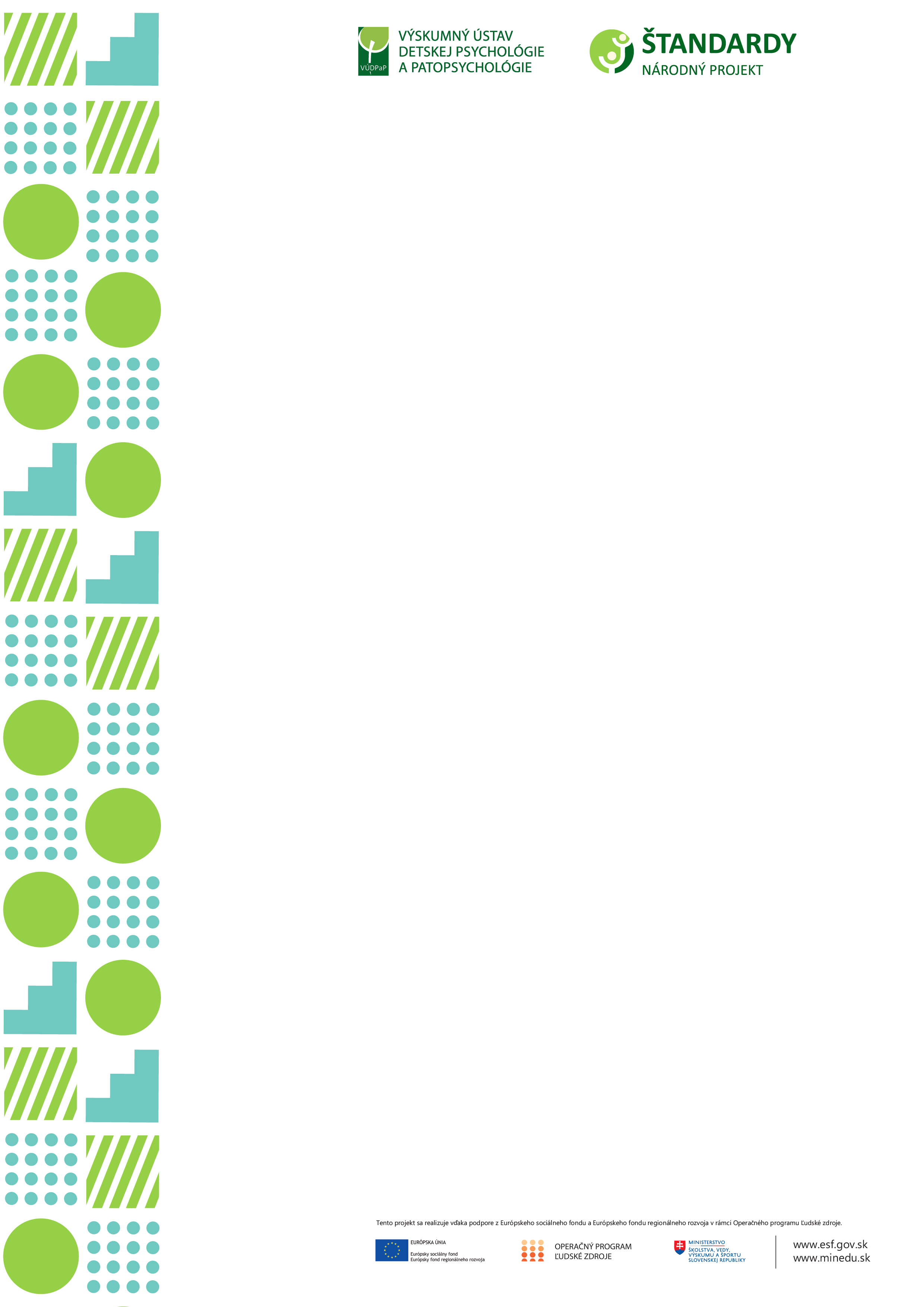 Príloha č. 2 - Hodnotiace indikátory/záznamový hárokPár slov na úvodMateriál, ktorý sa vám dostáva do rúk s názvom „Hodnotiace indikátory/Záznamový hárok“ ako Príloha č.2 k „Sprievodcovi samohodnotením výkonov odborných činností“, slúži na posúdenie aktuálneho stavu napĺňania výkonov odborných činností vo vašom zariadení. Na úvod považujeme za dôležité vás ubezpečiť, že navrhovaná dokumentácia slúži na podporu a pomoc pre všetkých aktérov v systéme poradenstva a prevencie. Využívanie ponúkaných nástrojov je dobrovoľné a je na vašom zvážení, či sú pre vaše potreby užitočné. Máte možnosť overiť a zistiť, kde sa aktuálne nachádzate v súvislosti s výkonovými štandardami, kam smerujete a na čo by bolo potrebné zamerať vašu činnosť vo forme, ktorá bude pre vás prínosom. Ak uznáte za vhodné voľným spôsobom nazrieť detailnejšie do vašej činnosti a poskytovania služieb – stačí, ak bez záznamu bodov, percentuálneho zhodnotenia a výpočtov využijete tento ponúkaný nástroj – Hodnotiace indikátory/Záznamový hárok. Druhou možnosťou je merateľnou formou, ktorú vám tieto materiály umožňujú,  zrealizovať dôsledné a úplné samohodnotenie v oblasti výkonových štandardov. Odporúčame vám druhú možnosť, ktorá je časovo náročnejšia a zložitejšia, ale výsledkom bude kvalitnejšie nasmerovanie vašej budúcej činnosti.Na nasledujúcich stranách sa nachádzajú indikátory výkonových štandardov. Pri každom štandarde, ktorý je pre vás relevantný, vyplňte hodnotiace stĺpce podľa toho, ako ste aktuálne schopní indikátory realizovať. Na konci každého štandardu sa nachádza priestor pre vaše poznámky k umiestneniu dôkazov, ktorými by ste ich vykonávanie vedeli preukázať a tiež k tomu, čo by vám pomohlo, aby ste boli schopní realizovať aj tie indikátory, ktoré aktuálne neviete zabezpečiť. Pri vypĺňaní postupujte podľa inštrukcií v dokumente „Sprievodca samohodnotením výkonov odborných činností“. Výkonové štandardy sú rozdelené do 4 skupín, pričom každá je zameraná na inú oblasť odborných činností. Farebné označenie vám pomôže, aby ste sa rýchlejšie a ľahšie orientovali. Vypĺňajte len tie štandardy, ktoré sú pre vás relevantné. Ak hovoríme o indikátoroch, hovoríme o súbore, súhrne krokov, ktoré nám v prepojení na výstupy dávajú ucelený obraz jednotlivých procesov a postupov pri implementácii výkonových štandardov.Prvú skupinu tvoria Výkony odborných činností v zariadeniach poradenstva a prevencie: Úvod do odbornej starostlivosti, Diagnostika, Depistáž, Poradenstvo Rané poradenstvo, Krízová intervencia, Rehabilitácia/reedukácia, Terapia, Prevencia a Kariérová výchova a kariérové poradenstvo v poradenskom zariadení.Druhú skupinu tvoria Výkony vybraných odborno - metodických činností: Supervízia, Odborné konzílium, Koordinácia odbornej starostlivosti o klienta, Koordinácia multidisciplinárneho tímu.Tretiu skupinu predstavujú Výkony odborných činností odborných zamestnancov a školského špeciálneho pedagóga  v rámci školského podporného tímu: Odborné činnosti školského psychológa, Odborné činnosti školského špeciálneho pedagóga, Odborné činnosti školského logopéda, Odborné činnosti sociálneho pedagóga v škole, Odborné činnosti liečebného pedagóga v škole a Kariérová výchova a kariérové poradenstvo pre školy.V štvrtej skupine sa nachádzajú Výkony odborných činností poskytovaných v špeciálnych výchovných zariadeniach.									        ObsahVýkony odborných činností v zariadeniach poradenstva a prevencie.......................................................................................................str. 4 - 12 Výkony vybraných metodicko – odborných činností.................................................................................................................................str. 13 – 14Výkony odborných činností odborných zamestnancov a školského špeciálneho pedagóga  v rámci školského podporného tímu..........str. 15 – 25Výkony odborných činností poskytovaných v špeciálnych výchovných zariadeniach................................................................................str. 26 - 29 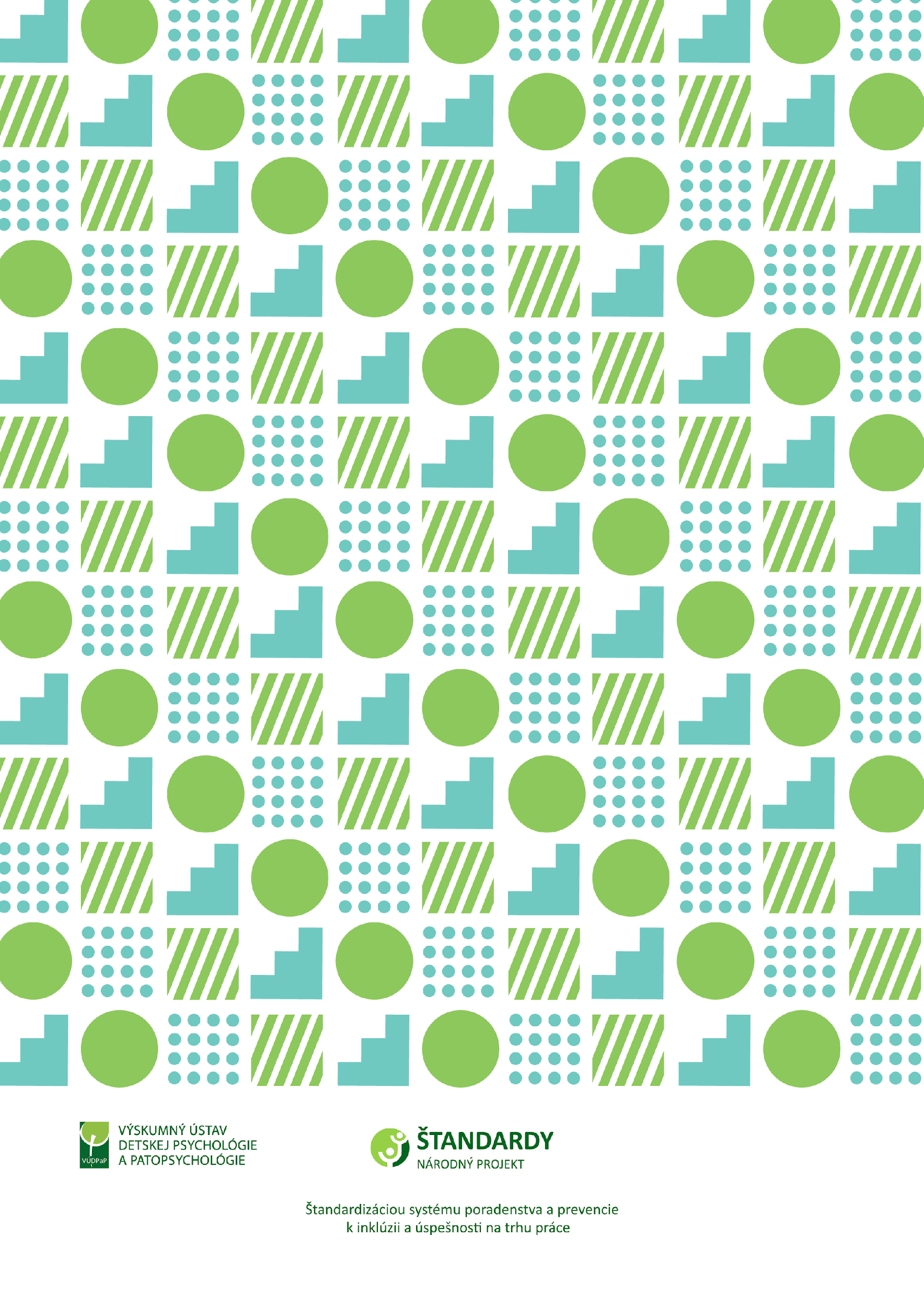 HODNOTIACE INDIKÁTORY ŠTANDARDUHODNOTIACE INDIKÁTORY ŠTANDARDUHODNOTIACE INDIKÁTORY ŠTANDARDUHODNOTIACE INDIKÁTORY ŠTANDARDUVýkony odborných činností v zariadeniach poradenstva a prevencieHodnotenie úrovne napĺňania indikátorov:Hodnotenie úrovne napĺňania indikátorov:Hodnotenie úrovne napĺňania indikátorov:Výkony odborných činností v zariadeniach poradenstva a prevencie1.Splnený s dôkazom2.Splnený bez dôkazu3.Aktuálne nesplnenéAdministratívno – Riadiace Činnosti: príjem a evidencia klienta v zariadeniach poradenstva a prevencie /7Administratívno – Riadiace Činnosti: príjem a evidencia klienta v zariadeniach poradenstva a prevencie /7Administratívno – Riadiace Činnosti: príjem a evidencia klienta v zariadeniach poradenstva a prevencie /7Administratívno – Riadiace Činnosti: príjem a evidencia klienta v zariadeniach poradenstva a prevencie /7INDIKÁTOR PRÍJEM A EVIDENCIA KLIENTA: zaznamenanie žiadosti klienta, prijatie žiadosti, pridelenie registratúrneho čísla, založenie Osobného spisu. Prikladá sa Informovaný súhlas, žiadosť o vyšetrenie/konzultáciu.INDIKÁTOR PRÍJEM A EVIDENCIA KLIENTA: zaznamenanie žiadosti klienta, prijatie žiadosti, pridelenie registratúrneho čísla, založenie Osobného spisu. Prikladá sa Informovaný súhlas, žiadosť o vyšetrenie/konzultáciu.INDIKÁTOR PRÍJEM A EVIDENCIA KLIENTA: zaznamenanie žiadosti klienta, prijatie žiadosti, pridelenie registratúrneho čísla, založenie Osobného spisu. Prikladá sa Informovaný súhlas, žiadosť o vyšetrenie/konzultáciu.INDIKÁTOR PRÍJEM A EVIDENCIA KLIENTA: zaznamenanie žiadosti klienta, prijatie žiadosti, pridelenie registratúrneho čísla, založenie Osobného spisu. Prikladá sa Informovaný súhlas, žiadosť o vyšetrenie/konzultáciu.zaznamenanie žiadosti klienta  písomný záznam o prvom kontakte klientapridelenie registratúrneho čísla založenie Osobného spisu klienta informovaný súhlas s vyšetrením žiadosť o vyšetrenie/konzultáciu stanovenie termínu stretnutiaSPOLU = súčet bodov za splnené indikátoryVaše poznámky k dôkazom, ktoré preukazujú napĺňanie výkonových štandardov:Vaše poznámky k dôkazom, ktoré preukazujú napĺňanie výkonových štandardov:Vaše poznámky k dôkazom, ktoré preukazujú napĺňanie výkonových štandardov:Vaše poznámky k dôkazom, ktoré preukazujú napĺňanie výkonových štandardov:Čo by Vám pomohlo k naplneniu indikátorov, ktoré aktuálne nie ste schopní realizovať ?Čo by Vám pomohlo k naplneniu indikátorov, ktoré aktuálne nie ste schopní realizovať ?Čo by Vám pomohlo k naplneniu indikátorov, ktoré aktuálne nie ste schopní realizovať ?Čo by Vám pomohlo k naplneniu indikátorov, ktoré aktuálne nie ste schopní realizovať ?Úvod do odbornej starostlivosti/3Úvod do odbornej starostlivosti/3Úvod do odbornej starostlivosti/3Úvod do odbornej starostlivosti/3INDIKÁTOR ÚVOD DO ODBORNEJ STAROSTLIVOSTI: vstupný rozhovor a snímanie anamnézy vedie k získaniu informácií o prezentovaných ťažkostiach/problémoch klienta. Na základe zistených údajov o klientovi a jeho prezentovaných ťažkostiach sa v rozhovore s klientom stanoví koordinátor klienta, ktorý klienta uvádza do odbornej starostlivosti a ďalej sprevádza celým jeho procesom.INDIKÁTOR ÚVOD DO ODBORNEJ STAROSTLIVOSTI: vstupný rozhovor a snímanie anamnézy vedie k získaniu informácií o prezentovaných ťažkostiach/problémoch klienta. Na základe zistených údajov o klientovi a jeho prezentovaných ťažkostiach sa v rozhovore s klientom stanoví koordinátor klienta, ktorý klienta uvádza do odbornej starostlivosti a ďalej sprevádza celým jeho procesom.INDIKÁTOR ÚVOD DO ODBORNEJ STAROSTLIVOSTI: vstupný rozhovor a snímanie anamnézy vedie k získaniu informácií o prezentovaných ťažkostiach/problémoch klienta. Na základe zistených údajov o klientovi a jeho prezentovaných ťažkostiach sa v rozhovore s klientom stanoví koordinátor klienta, ktorý klienta uvádza do odbornej starostlivosti a ďalej sprevádza celým jeho procesom.INDIKÁTOR ÚVOD DO ODBORNEJ STAROSTLIVOSTI: vstupný rozhovor a snímanie anamnézy vedie k získaniu informácií o prezentovaných ťažkostiach/problémoch klienta. Na základe zistených údajov o klientovi a jeho prezentovaných ťažkostiach sa v rozhovore s klientom stanoví koordinátor klienta, ktorý klienta uvádza do odbornej starostlivosti a ďalej sprevádza celým jeho procesom.realizácia vstupného rozhovoruzaznamenanie anamnestických zistenístanovenie Koordinátora klienta SPOLU = súčet bodov za splnené indikátoryVaše poznámky k dôkazom, ktoré preukazujú napĺňanie výkonových štandardov:Vaše poznámky k dôkazom, ktoré preukazujú napĺňanie výkonových štandardov:Vaše poznámky k dôkazom, ktoré preukazujú napĺňanie výkonových štandardov:Vaše poznámky k dôkazom, ktoré preukazujú napĺňanie výkonových štandardov:Čo by Vám pomohlo k naplneniu indikátorov, ktoré aktuálne nie ste schopní realizovať ?Čo by Vám pomohlo k naplneniu indikátorov, ktoré aktuálne nie ste schopní realizovať ?Čo by Vám pomohlo k naplneniu indikátorov, ktoré aktuálne nie ste schopní realizovať ?Čo by Vám pomohlo k naplneniu indikátorov, ktoré aktuálne nie ste schopní realizovať ?Diagnostika/7Diagnostika/7Diagnostika/7Diagnostika/7INDIKÁTOR DIAGNOSTIKA: záznamy do Osobného spisu a do Spisovej dokumentácie klienta podľa schváleného registratúrneho poriadku zariadenia. Záznamy sa týkajú predbežnej hypotézy, stanoveného diagnostického cieľa a výberu diagnostických metód a nástrojov. Výsledkom diagnostického procesu je stanovenie diagnostického záveru s dôrazom na nastavenie účinnej podpory klienta a záznam o konzultácii výstupného rozhovoru s klientom/ZZ o ďalšom pláne individuálnej odbornej starostlivosti.INDIKÁTOR DIAGNOSTIKA: záznamy do Osobného spisu a do Spisovej dokumentácie klienta podľa schváleného registratúrneho poriadku zariadenia. Záznamy sa týkajú predbežnej hypotézy, stanoveného diagnostického cieľa a výberu diagnostických metód a nástrojov. Výsledkom diagnostického procesu je stanovenie diagnostického záveru s dôrazom na nastavenie účinnej podpory klienta a záznam o konzultácii výstupného rozhovoru s klientom/ZZ o ďalšom pláne individuálnej odbornej starostlivosti.INDIKÁTOR DIAGNOSTIKA: záznamy do Osobného spisu a do Spisovej dokumentácie klienta podľa schváleného registratúrneho poriadku zariadenia. Záznamy sa týkajú predbežnej hypotézy, stanoveného diagnostického cieľa a výberu diagnostických metód a nástrojov. Výsledkom diagnostického procesu je stanovenie diagnostického záveru s dôrazom na nastavenie účinnej podpory klienta a záznam o konzultácii výstupného rozhovoru s klientom/ZZ o ďalšom pláne individuálnej odbornej starostlivosti.INDIKÁTOR DIAGNOSTIKA: záznamy do Osobného spisu a do Spisovej dokumentácie klienta podľa schváleného registratúrneho poriadku zariadenia. Záznamy sa týkajú predbežnej hypotézy, stanoveného diagnostického cieľa a výberu diagnostických metód a nástrojov. Výsledkom diagnostického procesu je stanovenie diagnostického záveru s dôrazom na nastavenie účinnej podpory klienta a záznam o konzultácii výstupného rozhovoru s klientom/ZZ o ďalšom pláne individuálnej odbornej starostlivosti.stanovenie predbežnej hypotézy                                         stanovenie diagnostického cieľa                                          stanovenie výberu diagnostických metód a nástrojov     stanovenie diagnostického záveru a odporúčaní                                       písomné záznamy, vyplnené záznamové hárkyzáznam o stretnutí odborného konzíliarealizácia konzultácie výstupného rozhovoru s klientom/ZZ     SPOLU = súčet bodov za splnené indikátoryVaše poznámky k dôkazom, ktoré preukazujú napĺňanie výkonových štandardov:Vaše poznámky k dôkazom, ktoré preukazujú napĺňanie výkonových štandardov:Vaše poznámky k dôkazom, ktoré preukazujú napĺňanie výkonových štandardov:Vaše poznámky k dôkazom, ktoré preukazujú napĺňanie výkonových štandardov:Čo by Vám pomohlo k naplneniu indikátorov, ktoré aktuálne nie ste schopní realizovať ?Čo by Vám pomohlo k naplneniu indikátorov, ktoré aktuálne nie ste schopní realizovať ?Čo by Vám pomohlo k naplneniu indikátorov, ktoré aktuálne nie ste schopní realizovať ?Čo by Vám pomohlo k naplneniu indikátorov, ktoré aktuálne nie ste schopní realizovať ?Depistáž/7Depistáž/7Depistáž/7Depistáž/7INDIKÁTOR DEPISTÁŽ: vyhodnotený záznamový hárok z depistážneho vyšetrenia, záznam o konzultácii s rodičom/ZZ/pedagógom/školským podporným tímom a dokumenty (napr. podporné dokumenty, ktoré dodal ZZ/pedagóg/MDT).INDIKÁTOR DEPISTÁŽ: vyhodnotený záznamový hárok z depistážneho vyšetrenia, záznam o konzultácii s rodičom/ZZ/pedagógom/školským podporným tímom a dokumenty (napr. podporné dokumenty, ktoré dodal ZZ/pedagóg/MDT).INDIKÁTOR DEPISTÁŽ: vyhodnotený záznamový hárok z depistážneho vyšetrenia, záznam o konzultácii s rodičom/ZZ/pedagógom/školským podporným tímom a dokumenty (napr. podporné dokumenty, ktoré dodal ZZ/pedagóg/MDT).INDIKÁTOR DEPISTÁŽ: vyhodnotený záznamový hárok z depistážneho vyšetrenia, záznam o konzultácii s rodičom/ZZ/pedagógom/školským podporným tímom a dokumenty (napr. podporné dokumenty, ktoré dodal ZZ/pedagóg/MDT).evidovanie žiadosti o realizovanie depistážestanovenie cieľa depistáževýber a administrácia depistážnych metód a nástrojovvyhodnotenie záznamového hárku z depistážneho vyšetreniazáznam o konzultácii s rodičom/ZZ/pedagógom/OZ, školským, MDP tímom  založenie podporných dokumentov      výstupná konzultácia o interpretácii výsledkov depistážea formulácia ďalších opatreníSPOLU = súčet bodov za splnené indikátoryVaše poznámky k dôkazom, ktoré preukazujú napĺňanie výkonových štandardov:Vaše poznámky k dôkazom, ktoré preukazujú napĺňanie výkonových štandardov:Vaše poznámky k dôkazom, ktoré preukazujú napĺňanie výkonových štandardov:Vaše poznámky k dôkazom, ktoré preukazujú napĺňanie výkonových štandardov:Čo by Vám pomohlo k naplneniu indikátorov, ktoré aktuálne nie ste schopní realizovať ?Čo by Vám pomohlo k naplneniu indikátorov, ktoré aktuálne nie ste schopní realizovať ?Čo by Vám pomohlo k naplneniu indikátorov, ktoré aktuálne nie ste schopní realizovať ?Čo by Vám pomohlo k naplneniu indikátorov, ktoré aktuálne nie ste schopní realizovať ?Poradenstvo/5Poradenstvo/5Poradenstvo/5Poradenstvo/5INDIKÁTOR   PORADENSTVO: po indikovaní poradenstva si OZ stanoví predbežnú hypotézu a spoločne s klientom stanovia cieľ poradenstva. Poradenské stretnutia (termín, predbežná hypotéza, odporúčania) sú stručne zaznamenané do Osobného spisu alebo sú zaznamenané ako príloha k Osobnému spisu. Koordinátor klienta je prizvaný k vyhodnoteniu poradenského procesu, alebo informovaný o jeho závere.INDIKÁTOR   PORADENSTVO: po indikovaní poradenstva si OZ stanoví predbežnú hypotézu a spoločne s klientom stanovia cieľ poradenstva. Poradenské stretnutia (termín, predbežná hypotéza, odporúčania) sú stručne zaznamenané do Osobného spisu alebo sú zaznamenané ako príloha k Osobnému spisu. Koordinátor klienta je prizvaný k vyhodnoteniu poradenského procesu, alebo informovaný o jeho závere.INDIKÁTOR   PORADENSTVO: po indikovaní poradenstva si OZ stanoví predbežnú hypotézu a spoločne s klientom stanovia cieľ poradenstva. Poradenské stretnutia (termín, predbežná hypotéza, odporúčania) sú stručne zaznamenané do Osobného spisu alebo sú zaznamenané ako príloha k Osobnému spisu. Koordinátor klienta je prizvaný k vyhodnoteniu poradenského procesu, alebo informovaný o jeho závere.INDIKÁTOR   PORADENSTVO: po indikovaní poradenstva si OZ stanoví predbežnú hypotézu a spoločne s klientom stanovia cieľ poradenstva. Poradenské stretnutia (termín, predbežná hypotéza, odporúčania) sú stručne zaznamenané do Osobného spisu alebo sú zaznamenané ako príloha k Osobnému spisu. Koordinátor klienta je prizvaný k vyhodnoteniu poradenského procesu, alebo informovaný o jeho závere.záznam o vstupnom rozhovorestanovenie predbežnej hypotézy    stanovenie cieľa poradenskej konzultácie spolu s klientom           zaznamenanie poradenských stretnutí/konzultácií do Osobného spisu klienta           prizvanie/informovanie Koordinátora klienta k vyhodnoteniu poradenského procesu                 SPOLU = súčet bodov za splnené indikátoryVaše poznámky k dôkazom, ktoré preukazujú napĺňanie výkonových štandardov:Vaše poznámky k dôkazom, ktoré preukazujú napĺňanie výkonových štandardov:Vaše poznámky k dôkazom, ktoré preukazujú napĺňanie výkonových štandardov:Vaše poznámky k dôkazom, ktoré preukazujú napĺňanie výkonových štandardov:Čo by Vám pomohlo k naplneniu indikátorov, ktoré aktuálne nie ste schopní realizovať ?Čo by Vám pomohlo k naplneniu indikátorov, ktoré aktuálne nie ste schopní realizovať ?Čo by Vám pomohlo k naplneniu indikátorov, ktoré aktuálne nie ste schopní realizovať ?Čo by Vám pomohlo k naplneniu indikátorov, ktoré aktuálne nie ste schopní realizovať ?Rané poradenstvo/19Rané poradenstvo/19Rané poradenstvo/19Rané poradenstvo/19Rané poradenstvo – PRIJATIE A EVIDENCIA KLIENTA/7Rané poradenstvo – PRIJATIE A EVIDENCIA KLIENTA/7Rané poradenstvo – PRIJATIE A EVIDENCIA KLIENTA/7Rané poradenstvo – PRIJATIE A EVIDENCIA KLIENTA/7INDIKÁTOR PRIJATIE A EVIDENCIA KLIENTA: zaznamenanie žiadosti klienta, prijatie žiadosti - pridelenie registratúrneho čísla, založenie Osobného spisu. Prikladá sa podpísaný Informovaný súhlas a Žiadosť o vyšetrenie/konzultáciu.INDIKÁTOR PRIJATIE A EVIDENCIA KLIENTA: zaznamenanie žiadosti klienta, prijatie žiadosti - pridelenie registratúrneho čísla, založenie Osobného spisu. Prikladá sa podpísaný Informovaný súhlas a Žiadosť o vyšetrenie/konzultáciu.INDIKÁTOR PRIJATIE A EVIDENCIA KLIENTA: zaznamenanie žiadosti klienta, prijatie žiadosti - pridelenie registratúrneho čísla, založenie Osobného spisu. Prikladá sa podpísaný Informovaný súhlas a Žiadosť o vyšetrenie/konzultáciu.INDIKÁTOR PRIJATIE A EVIDENCIA KLIENTA: zaznamenanie žiadosti klienta, prijatie žiadosti - pridelenie registratúrneho čísla, založenie Osobného spisu. Prikladá sa podpísaný Informovaný súhlas a Žiadosť o vyšetrenie/konzultáciu.zaznamenanie žiadosti klienta               prijatie žiadosti                                          pridelenie registratúrneho čísla              založenie Osobného spisu klienta       informovaný súhlas s vyšetrením            žiadosť o vyšetrenie/konzultáciu             stanovenie termínu konzultácieRané poradenstvo – DIAGNOSTIKA/7Rané poradenstvo – DIAGNOSTIKA/7Rané poradenstvo – DIAGNOSTIKA/7Rané poradenstvo – DIAGNOSTIKA/7INDIKÁTOR DIAGNOSTIKA: záznamy do Osobného spisu a do Spisovej dokumentácie klienta podľa schváleného registratúrneho poriadku zariadenia. Záznamy sa týkajú predbežnej hypotézy, stanoveného diagnostického cieľa, výberu diagnostických metód a nástrojov. Výsledkom diagnostického procesu je stanovenie diagnostického záveru s dôrazom na nastavenie účinnej podpory klientovi a záznam o konzultácii výstupného rozhovoru s klientom/ZZ o ďalšom pláne individuálnej odbornej starostlivosti.INDIKÁTOR DIAGNOSTIKA: záznamy do Osobného spisu a do Spisovej dokumentácie klienta podľa schváleného registratúrneho poriadku zariadenia. Záznamy sa týkajú predbežnej hypotézy, stanoveného diagnostického cieľa, výberu diagnostických metód a nástrojov. Výsledkom diagnostického procesu je stanovenie diagnostického záveru s dôrazom na nastavenie účinnej podpory klientovi a záznam o konzultácii výstupného rozhovoru s klientom/ZZ o ďalšom pláne individuálnej odbornej starostlivosti.INDIKÁTOR DIAGNOSTIKA: záznamy do Osobného spisu a do Spisovej dokumentácie klienta podľa schváleného registratúrneho poriadku zariadenia. Záznamy sa týkajú predbežnej hypotézy, stanoveného diagnostického cieľa, výberu diagnostických metód a nástrojov. Výsledkom diagnostického procesu je stanovenie diagnostického záveru s dôrazom na nastavenie účinnej podpory klientovi a záznam o konzultácii výstupného rozhovoru s klientom/ZZ o ďalšom pláne individuálnej odbornej starostlivosti.INDIKÁTOR DIAGNOSTIKA: záznamy do Osobného spisu a do Spisovej dokumentácie klienta podľa schváleného registratúrneho poriadku zariadenia. Záznamy sa týkajú predbežnej hypotézy, stanoveného diagnostického cieľa, výberu diagnostických metód a nástrojov. Výsledkom diagnostického procesu je stanovenie diagnostického záveru s dôrazom na nastavenie účinnej podpory klientovi a záznam o konzultácii výstupného rozhovoru s klientom/ZZ o ďalšom pláne individuálnej odbornej starostlivosti.stanovenie predbežnej hypotézy                                         stanovenie diagnostického cieľa                                          stanovenie výberu diagnostických metód a nástrojov     stanovenie diagnostického záveru                                       realizácia konzultácie výstupného rozhovoru s klientom/ZZ     písomné záznamy, vyplnené záznamové hárkyzáznam o stretnutí odborného konzíliaRané poradenstvo –  STIMULÁCIA, REEDUKÁCIA, TERAPIA, REHABILITÁCIA, PORADENSTVO, PREVENCIA/5Rané poradenstvo –  STIMULÁCIA, REEDUKÁCIA, TERAPIA, REHABILITÁCIA, PORADENSTVO, PREVENCIA/5Rané poradenstvo –  STIMULÁCIA, REEDUKÁCIA, TERAPIA, REHABILITÁCIA, PORADENSTVO, PREVENCIA/5Rané poradenstvo –  STIMULÁCIA, REEDUKÁCIA, TERAPIA, REHABILITÁCIA, PORADENSTVO, PREVENCIA/5INDIKÁTOR: vytvorenie Individuálneho plánu odbornej intervencie. Podstatnou časťou intervencie a poradenstva je priebežné vyhodnotenie procesu v spolupráci s Koordinátorom klienta, prípadne s MDT.INDIKÁTOR: vytvorenie Individuálneho plánu odbornej intervencie. Podstatnou časťou intervencie a poradenstva je priebežné vyhodnotenie procesu v spolupráci s Koordinátorom klienta, prípadne s MDT.INDIKÁTOR: vytvorenie Individuálneho plánu odbornej intervencie. Podstatnou časťou intervencie a poradenstva je priebežné vyhodnotenie procesu v spolupráci s Koordinátorom klienta, prípadne s MDT.INDIKÁTOR: vytvorenie Individuálneho plánu odbornej intervencie. Podstatnou časťou intervencie a poradenstva je priebežné vyhodnotenie procesu v spolupráci s Koordinátorom klienta, prípadne s MDT.vedenie vstupnej konzultácie a stanovenie cieľa odbornej činnostivytvorenie Individuálneho plánu odbornej intervencie        záznam o realizácii odbornej intervencie a poradenstva       záznam z realizácie tranzituvyhodnotenie  procesu odbornej činnostiSPOLU = súčet bodov za splnené indikátoryVaše poznámky k dôkazom, ktoré preukazujú napĺňanie výkonových štandardov:Vaše poznámky k dôkazom, ktoré preukazujú napĺňanie výkonových štandardov:Vaše poznámky k dôkazom, ktoré preukazujú napĺňanie výkonových štandardov:Vaše poznámky k dôkazom, ktoré preukazujú napĺňanie výkonových štandardov:Čo by Vám pomohlo k naplneniu indikátorov, ktoré aktuálne nie ste schopní realizovať ?Čo by Vám pomohlo k naplneniu indikátorov, ktoré aktuálne nie ste schopní realizovať ?Čo by Vám pomohlo k naplneniu indikátorov, ktoré aktuálne nie ste schopní realizovať ?Čo by Vám pomohlo k naplneniu indikátorov, ktoré aktuálne nie ste schopní realizovať ?Krízová intervencia/16Krízová intervencia/16Krízová intervencia/16Krízová intervencia/16Krízová intervencia - PRIJATIE A EVIDENCIA ŽIADOSTI O KRÍZOVÚ INTERVENCIU/4Krízová intervencia - PRIJATIE A EVIDENCIA ŽIADOSTI O KRÍZOVÚ INTERVENCIU/4Krízová intervencia - PRIJATIE A EVIDENCIA ŽIADOSTI O KRÍZOVÚ INTERVENCIU/4Krízová intervencia - PRIJATIE A EVIDENCIA ŽIADOSTI O KRÍZOVÚ INTERVENCIU/4INDIKÁTOR KRÍZOVÁ INTERVENCIA PRIJATIE A EVIDENCIA ŽIADOSTI O KRÍZOVÚ INTERVENCIU: zaznamenanie žiadosti, jej posúdenie a stanovenie termínu krízovej intervencie. Odmietnutie poskytnutia krízovej intervencie zahŕňa odôvodnenie a poskytnutie kontaktu na iné odborné pracovisko.INDIKÁTOR KRÍZOVÁ INTERVENCIA PRIJATIE A EVIDENCIA ŽIADOSTI O KRÍZOVÚ INTERVENCIU: zaznamenanie žiadosti, jej posúdenie a stanovenie termínu krízovej intervencie. Odmietnutie poskytnutia krízovej intervencie zahŕňa odôvodnenie a poskytnutie kontaktu na iné odborné pracovisko.INDIKÁTOR KRÍZOVÁ INTERVENCIA PRIJATIE A EVIDENCIA ŽIADOSTI O KRÍZOVÚ INTERVENCIU: zaznamenanie žiadosti, jej posúdenie a stanovenie termínu krízovej intervencie. Odmietnutie poskytnutia krízovej intervencie zahŕňa odôvodnenie a poskytnutie kontaktu na iné odborné pracovisko.INDIKÁTOR KRÍZOVÁ INTERVENCIA PRIJATIE A EVIDENCIA ŽIADOSTI O KRÍZOVÚ INTERVENCIU: zaznamenanie žiadosti, jej posúdenie a stanovenie termínu krízovej intervencie. Odmietnutie poskytnutia krízovej intervencie zahŕňa odôvodnenie a poskytnutie kontaktu na iné odborné pracovisko.realizácia      úvodného       kontaktuzaznamenanie žiadostiposúdenie žiadosti                           stanovenie termínu krízovej intervencie/odmietnutie s odôvodnením  Krízová intervencia - REALIZÁCIA KRÍZOVEJ INTERVENCIE – SKUPINOVÁ FORMA/7Krízová intervencia - REALIZÁCIA KRÍZOVEJ INTERVENCIE – SKUPINOVÁ FORMA/7Krízová intervencia - REALIZÁCIA KRÍZOVEJ INTERVENCIE – SKUPINOVÁ FORMA/7Krízová intervencia - REALIZÁCIA KRÍZOVEJ INTERVENCIE – SKUPINOVÁ FORMA/7INDIKÁTOR REALIZÁCIA KRÍZOVEJ INTERVENCIE - SKUPINOVÁ FORMA: stretnutie prebieha v škole alebo v školskom zariadení a je realizované dvomi odbornými zamestnancami vyškolenými v poskytovaní krízovej intervencie. Indikátorom pre vykonanú krízovú intervenciu je zosieťovanie skupiny na odborníkov, ktorí sú odporúčaní na sledovanie skupiny a nastavenie ďalšej starostlivosti. Po každej uskutočnenej krízovej intervencii je odporúčané, aby sa poskytovatelia krízovej intervencie zúčastnili jednoduchého skupinového psychosociálneho manažmentu stresu.INDIKÁTOR REALIZÁCIA KRÍZOVEJ INTERVENCIE - SKUPINOVÁ FORMA: stretnutie prebieha v škole alebo v školskom zariadení a je realizované dvomi odbornými zamestnancami vyškolenými v poskytovaní krízovej intervencie. Indikátorom pre vykonanú krízovú intervenciu je zosieťovanie skupiny na odborníkov, ktorí sú odporúčaní na sledovanie skupiny a nastavenie ďalšej starostlivosti. Po každej uskutočnenej krízovej intervencii je odporúčané, aby sa poskytovatelia krízovej intervencie zúčastnili jednoduchého skupinového psychosociálneho manažmentu stresu.INDIKÁTOR REALIZÁCIA KRÍZOVEJ INTERVENCIE - SKUPINOVÁ FORMA: stretnutie prebieha v škole alebo v školskom zariadení a je realizované dvomi odbornými zamestnancami vyškolenými v poskytovaní krízovej intervencie. Indikátorom pre vykonanú krízovú intervenciu je zosieťovanie skupiny na odborníkov, ktorí sú odporúčaní na sledovanie skupiny a nastavenie ďalšej starostlivosti. Po každej uskutočnenej krízovej intervencii je odporúčané, aby sa poskytovatelia krízovej intervencie zúčastnili jednoduchého skupinového psychosociálneho manažmentu stresu.INDIKÁTOR REALIZÁCIA KRÍZOVEJ INTERVENCIE - SKUPINOVÁ FORMA: stretnutie prebieha v škole alebo v školskom zariadení a je realizované dvomi odbornými zamestnancami vyškolenými v poskytovaní krízovej intervencie. Indikátorom pre vykonanú krízovú intervenciu je zosieťovanie skupiny na odborníkov, ktorí sú odporúčaní na sledovanie skupiny a nastavenie ďalšej starostlivosti. Po každej uskutočnenej krízovej intervencii je odporúčané, aby sa poskytovatelia krízovej intervencie zúčastnili jednoduchého skupinového psychosociálneho manažmentu stresu.zabezpečenie 2 pracovníkov vyškolených v poskytovaní krízovej intervencie  nadviazanie prvotného kontaktuzosieťovanie skupiny klientov na odborníkov                                                          realizácia krízovej intervencie                                                                   záver, vyhodnotenie a odporúčania                                                                          realizácia skupinového psychosociálneho manažmentu stresu                           kontrolné stretnutie po 3 týždňoch na uzavretie krízovej intervencieKrízová intervencia - REALIZÁCIA KRÍZOVEJ INTERVENCIE - INDIVIDUÁLNA FORMA/5Krízová intervencia - REALIZÁCIA KRÍZOVEJ INTERVENCIE - INDIVIDUÁLNA FORMA/5Krízová intervencia - REALIZÁCIA KRÍZOVEJ INTERVENCIE - INDIVIDUÁLNA FORMA/5Krízová intervencia - REALIZÁCIA KRÍZOVEJ INTERVENCIE - INDIVIDUÁLNA FORMA/5INDIKÁTOR REALIZÁCIA KRÍZOVEJ INTERVENCIE - INDIVIDUÁLNA FORMA: zohľadňujeme možnosti a potreby klienta, a prispôsobujeme im poskytované metódy odbornej práce. Po záverečnej stabilizácii klienta je klientovi poskytnutá možnosť kontaktovať sieť ďalších odborníkov. Po uskutočnení individuálnej krízovej intervencie je odporúčané poskytovateľovi krízovej intervencie absolvovať rozhovor zameraný na psychosociálny manažment stresu.INDIKÁTOR REALIZÁCIA KRÍZOVEJ INTERVENCIE - INDIVIDUÁLNA FORMA: zohľadňujeme možnosti a potreby klienta, a prispôsobujeme im poskytované metódy odbornej práce. Po záverečnej stabilizácii klienta je klientovi poskytnutá možnosť kontaktovať sieť ďalších odborníkov. Po uskutočnení individuálnej krízovej intervencie je odporúčané poskytovateľovi krízovej intervencie absolvovať rozhovor zameraný na psychosociálny manažment stresu.INDIKÁTOR REALIZÁCIA KRÍZOVEJ INTERVENCIE - INDIVIDUÁLNA FORMA: zohľadňujeme možnosti a potreby klienta, a prispôsobujeme im poskytované metódy odbornej práce. Po záverečnej stabilizácii klienta je klientovi poskytnutá možnosť kontaktovať sieť ďalších odborníkov. Po uskutočnení individuálnej krízovej intervencie je odporúčané poskytovateľovi krízovej intervencie absolvovať rozhovor zameraný na psychosociálny manažment stresu.INDIKÁTOR REALIZÁCIA KRÍZOVEJ INTERVENCIE - INDIVIDUÁLNA FORMA: zohľadňujeme možnosti a potreby klienta, a prispôsobujeme im poskytované metódy odbornej práce. Po záverečnej stabilizácii klienta je klientovi poskytnutá možnosť kontaktovať sieť ďalších odborníkov. Po uskutočnení individuálnej krízovej intervencie je odporúčané poskytovateľovi krízovej intervencie absolvovať rozhovor zameraný na psychosociálny manažment stresu.nadviazanie prvotného kontaktuposkytnutie možnosti kontaktovať sieť ďalších odborníkov        realizácia individuálnej krízovej intervencie                  záver, vyhodnotenie a odporúčania                                               realizácia rozhovoru psychosociálneho manažmentu stresu            SPOLU = súčet bodov za splnené indikátoryVaše poznámky k dôkazom, ktoré preukazujú napĺňanie výkonových štandardov:Vaše poznámky k dôkazom, ktoré preukazujú napĺňanie výkonových štandardov:Vaše poznámky k dôkazom, ktoré preukazujú napĺňanie výkonových štandardov:Vaše poznámky k dôkazom, ktoré preukazujú napĺňanie výkonových štandardov:Čo by Vám pomohlo k naplneniu indikátorov, ktoré aktuálne nie ste schopní realizovať ?Čo by Vám pomohlo k naplneniu indikátorov, ktoré aktuálne nie ste schopní realizovať ?Čo by Vám pomohlo k naplneniu indikátorov, ktoré aktuálne nie ste schopní realizovať ?Čo by Vám pomohlo k naplneniu indikátorov, ktoré aktuálne nie ste schopní realizovať ?Rehabilitácia/Reedukácia/7Rehabilitácia/Reedukácia/7Rehabilitácia/Reedukácia/7Rehabilitácia/Reedukácia/7INDIKÁTOR REEDUKÁCIA/REHABILITÁCIA: pozostáva zo vstupného rozhovoru, ktorý vedie odborného zamestnanca k stanoveniu rehabilitačného/reedukačného cieľa, výberu rehabilitačných/ reedukačných metód a postupov. Podstatnou časťou reedukácie/rehabilitácie je zostavenie plánu reedukácie/rehabilitácie, v ktorom je stanovená participácia klienta/ZZ na priebehu procesu reedukácie/rehabilitácie. Vyhodnotenie procesu je realizované adekvátnymi metódami. Realizovanie výstupného rozhovoru a stanovenie ďalších odporúčaní.INDIKÁTOR REEDUKÁCIA/REHABILITÁCIA: pozostáva zo vstupného rozhovoru, ktorý vedie odborného zamestnanca k stanoveniu rehabilitačného/reedukačného cieľa, výberu rehabilitačných/ reedukačných metód a postupov. Podstatnou časťou reedukácie/rehabilitácie je zostavenie plánu reedukácie/rehabilitácie, v ktorom je stanovená participácia klienta/ZZ na priebehu procesu reedukácie/rehabilitácie. Vyhodnotenie procesu je realizované adekvátnymi metódami. Realizovanie výstupného rozhovoru a stanovenie ďalších odporúčaní.INDIKÁTOR REEDUKÁCIA/REHABILITÁCIA: pozostáva zo vstupného rozhovoru, ktorý vedie odborného zamestnanca k stanoveniu rehabilitačného/reedukačného cieľa, výberu rehabilitačných/ reedukačných metód a postupov. Podstatnou časťou reedukácie/rehabilitácie je zostavenie plánu reedukácie/rehabilitácie, v ktorom je stanovená participácia klienta/ZZ na priebehu procesu reedukácie/rehabilitácie. Vyhodnotenie procesu je realizované adekvátnymi metódami. Realizovanie výstupného rozhovoru a stanovenie ďalších odporúčaní.INDIKÁTOR REEDUKÁCIA/REHABILITÁCIA: pozostáva zo vstupného rozhovoru, ktorý vedie odborného zamestnanca k stanoveniu rehabilitačného/reedukačného cieľa, výberu rehabilitačných/ reedukačných metód a postupov. Podstatnou časťou reedukácie/rehabilitácie je zostavenie plánu reedukácie/rehabilitácie, v ktorom je stanovená participácia klienta/ZZ na priebehu procesu reedukácie/rehabilitácie. Vyhodnotenie procesu je realizované adekvátnymi metódami. Realizovanie výstupného rozhovoru a stanovenie ďalších odporúčaní.vstupný rozhovor                  stanovenie rehabilitačného/reedukačného cieľa, výberu metód a postupov     vypracovanie plánu rehabilitácie/reedukácie                            stanovenie participácie klienta/ZZ na priebehu procesu     záznam o realizovaných reedukačných/ rehabilitačných  odborných činnostiachrealizácia výstupného rozhovoru                                               stanovenie odporúčaní pre ďalší postup                                  SPOLU = súčet bodov za splnené indikátoryVaše poznámky k dôkazom, ktoré preukazujú napĺňanie výkonových štandardov:Vaše poznámky k dôkazom, ktoré preukazujú napĺňanie výkonových štandardov:Vaše poznámky k dôkazom, ktoré preukazujú napĺňanie výkonových štandardov:Vaše poznámky k dôkazom, ktoré preukazujú napĺňanie výkonových štandardov:Čo by Vám pomohlo k naplneniu indikátorov, ktoré aktuálne nie ste schopní realizovať ?Čo by Vám pomohlo k naplneniu indikátorov, ktoré aktuálne nie ste schopní realizovať ?Čo by Vám pomohlo k naplneniu indikátorov, ktoré aktuálne nie ste schopní realizovať ?Čo by Vám pomohlo k naplneniu indikátorov, ktoré aktuálne nie ste schopní realizovať ?Terapia/15Terapia/15Terapia/15Terapia/15Terapia - STANOVENIE TERAPEUTICKÉHO CIEĽA A UZATVORENIE TERAPEUTICKÉHO KONTRAKTU/5Terapia - STANOVENIE TERAPEUTICKÉHO CIEĽA A UZATVORENIE TERAPEUTICKÉHO KONTRAKTU/5Terapia - STANOVENIE TERAPEUTICKÉHO CIEĽA A UZATVORENIE TERAPEUTICKÉHO KONTRAKTU/5Terapia - STANOVENIE TERAPEUTICKÉHO CIEĽA A UZATVORENIE TERAPEUTICKÉHO KONTRAKTU/5INDIKÁTOR STANOVENIE TERAPEUTICKÉHO CIEĽA A UZATVORENIE TERAPEUTICKÉHO KONTRAKTU: vedenie vstupného rozhovoru a tvorba terapeutického kontraktu na základe zohľadnenia potrieb a očakávaní klienta, možností terapeuta /zariadenia. Poskytnutie relevantných informácií o pravidlách, potenciálnych rizikách terapeutickej práce. Dohoda o spoločných cieľoch terapeutickej intervencie. Vytvorenie kontraktu medzi klientom a terapeutom s jasnou indikáciou a zdôvodnením vybraného terapeutického postupu.INDIKÁTOR STANOVENIE TERAPEUTICKÉHO CIEĽA A UZATVORENIE TERAPEUTICKÉHO KONTRAKTU: vedenie vstupného rozhovoru a tvorba terapeutického kontraktu na základe zohľadnenia potrieb a očakávaní klienta, možností terapeuta /zariadenia. Poskytnutie relevantných informácií o pravidlách, potenciálnych rizikách terapeutickej práce. Dohoda o spoločných cieľoch terapeutickej intervencie. Vytvorenie kontraktu medzi klientom a terapeutom s jasnou indikáciou a zdôvodnením vybraného terapeutického postupu.INDIKÁTOR STANOVENIE TERAPEUTICKÉHO CIEĽA A UZATVORENIE TERAPEUTICKÉHO KONTRAKTU: vedenie vstupného rozhovoru a tvorba terapeutického kontraktu na základe zohľadnenia potrieb a očakávaní klienta, možností terapeuta /zariadenia. Poskytnutie relevantných informácií o pravidlách, potenciálnych rizikách terapeutickej práce. Dohoda o spoločných cieľoch terapeutickej intervencie. Vytvorenie kontraktu medzi klientom a terapeutom s jasnou indikáciou a zdôvodnením vybraného terapeutického postupu.INDIKÁTOR STANOVENIE TERAPEUTICKÉHO CIEĽA A UZATVORENIE TERAPEUTICKÉHO KONTRAKTU: vedenie vstupného rozhovoru a tvorba terapeutického kontraktu na základe zohľadnenia potrieb a očakávaní klienta, možností terapeuta /zariadenia. Poskytnutie relevantných informácií o pravidlách, potenciálnych rizikách terapeutickej práce. Dohoda o spoločných cieľoch terapeutickej intervencie. Vytvorenie kontraktu medzi klientom a terapeutom s jasnou indikáciou a zdôvodnením vybraného terapeutického postupu.vstupný rozhovor                                                                   záznam z konceptualizácie problému klientavytvorenie terapeutického kontraktu medzi klientom a terapeutom    poskytnutie informácií o pravidlách a rizikách terapeutickej práce       vypracovanie dohody/kontraktu o spoločných cieľoch a postupe         Terapia - PRIEBEH TERAPIE/3Terapia - PRIEBEH TERAPIE/3Terapia - PRIEBEH TERAPIE/3Terapia - PRIEBEH TERAPIE/3INDIKÁTOR PRIEBEH TERAPIE: realizácia terapeutickej stratégie, aplikácia vybraných terapeutických foriem, metód a techník s cieľom naplnenia terapeutického kontraktu s klientom.INDIKÁTOR PRIEBEH TERAPIE: realizácia terapeutickej stratégie, aplikácia vybraných terapeutických foriem, metód a techník s cieľom naplnenia terapeutického kontraktu s klientom.INDIKÁTOR PRIEBEH TERAPIE: realizácia terapeutickej stratégie, aplikácia vybraných terapeutických foriem, metód a techník s cieľom naplnenia terapeutického kontraktu s klientom.INDIKÁTOR PRIEBEH TERAPIE: realizácia terapeutickej stratégie, aplikácia vybraných terapeutických foriem, metód a techník s cieľom naplnenia terapeutického kontraktu s klientom.realizácia terapeutickej stratégie                                                     aplikácia vybraných terapeutických foriem, metód a techník     záznam o realizáciiTerapia - VYHODNOTENIE TERAPIE, UKONČENIE TERAPEUTICKÉHO PROCESU/4Terapia - VYHODNOTENIE TERAPIE, UKONČENIE TERAPEUTICKÉHO PROCESU/4Terapia - VYHODNOTENIE TERAPIE, UKONČENIE TERAPEUTICKÉHO PROCESU/4Terapia - VYHODNOTENIE TERAPIE, UKONČENIE TERAPEUTICKÉHO PROCESU/4INDIKÁTOR VYHODNOTENIE TERAPIE, UKONČENIE TERAPEUTICKÉHO PROCESU: spoločné ciele sú vyhodnotené a zaznamenané. Terapeutický proces je ukončený záverečnou konzultáciou.INDIKÁTOR VYHODNOTENIE TERAPIE, UKONČENIE TERAPEUTICKÉHO PROCESU: spoločné ciele sú vyhodnotené a zaznamenané. Terapeutický proces je ukončený záverečnou konzultáciou.INDIKÁTOR VYHODNOTENIE TERAPIE, UKONČENIE TERAPEUTICKÉHO PROCESU: spoločné ciele sú vyhodnotené a zaznamenané. Terapeutický proces je ukončený záverečnou konzultáciou.INDIKÁTOR VYHODNOTENIE TERAPIE, UKONČENIE TERAPEUTICKÉHO PROCESU: spoločné ciele sú vyhodnotené a zaznamenané. Terapeutický proces je ukončený záverečnou konzultáciou.vyhodnotenie a zaznamenanie plnenia spoločných cieľov terapie  záznam o zhodnotení priebehu a efektu terapieukončenie terapie                         záverečná konzultácia     Terapia - KATAMNESTICKÁ EXPLORÁCIA/3Terapia - KATAMNESTICKÁ EXPLORÁCIA/3Terapia - KATAMNESTICKÁ EXPLORÁCIA/3Terapia - KATAMNESTICKÁ EXPLORÁCIA/3INDIKÁTOR KATAMNESTICKÁ EXPLORÁCIA: realizuje sa sledovanie stavu klienta po ukončení terapeutickej starostlivosti a v prípade identifikácie nových potrieb/dôvodov na obnovenie spolupráce, nasleduje dohoda o novej spolupráci.INDIKÁTOR KATAMNESTICKÁ EXPLORÁCIA: realizuje sa sledovanie stavu klienta po ukončení terapeutickej starostlivosti a v prípade identifikácie nových potrieb/dôvodov na obnovenie spolupráce, nasleduje dohoda o novej spolupráci.INDIKÁTOR KATAMNESTICKÁ EXPLORÁCIA: realizuje sa sledovanie stavu klienta po ukončení terapeutickej starostlivosti a v prípade identifikácie nových potrieb/dôvodov na obnovenie spolupráce, nasleduje dohoda o novej spolupráci.INDIKÁTOR KATAMNESTICKÁ EXPLORÁCIA: realizuje sa sledovanie stavu klienta po ukončení terapeutickej starostlivosti a v prípade identifikácie nových potrieb/dôvodov na obnovenie spolupráce, nasleduje dohoda o novej spolupráci.realizácia sledovania stavu klienta po ukončení terapeutickej starostlivosti   záznam o katamnestických zisteniach                               dohoda o obnovení spolupráce/o novej spolupráci     SPOLU = súčet bodov za splnené indikátoryVaše poznámky k dôkazom, ktoré preukazujú napĺňanie výkonových štandardov:Vaše poznámky k dôkazom, ktoré preukazujú napĺňanie výkonových štandardov:Vaše poznámky k dôkazom, ktoré preukazujú napĺňanie výkonových štandardov:Vaše poznámky k dôkazom, ktoré preukazujú napĺňanie výkonových štandardov:Čo by Vám pomohlo k naplneniu indikátorov, ktoré aktuálne nie ste schopní realizovať ?Čo by Vám pomohlo k naplneniu indikátorov, ktoré aktuálne nie ste schopní realizovať ?Čo by Vám pomohlo k naplneniu indikátorov, ktoré aktuálne nie ste schopní realizovať ?Čo by Vám pomohlo k naplneniu indikátorov, ktoré aktuálne nie ste schopní realizovať ?Prevencia/18Prevencia/18Prevencia/18Prevencia/18Prevencia - PRÍJEM A EVIDENCIA PREVENTÍVNEJ ČINNOSTI/5Prevencia - PRÍJEM A EVIDENCIA PREVENTÍVNEJ ČINNOSTI/5Prevencia - PRÍJEM A EVIDENCIA PREVENTÍVNEJ ČINNOSTI/5Prevencia - PRÍJEM A EVIDENCIA PREVENTÍVNEJ ČINNOSTI/5INDIKÁTOR PRÍJEM A EVIDENCIA PREVENTÍVNEJ ČINNOSTI: zaevidovaná žiadosť o realizáciu preventívno-výchovnej činnosti alebo preventívneho programu, zaznamenaný výsledok posúdenia žiadosti a stanovený termín. V prípade spracúvania osobných údajov je zabezpečený informovaný súhlas so spracúvaním osobných údajov rodičov/ZZ.INDIKÁTOR PRÍJEM A EVIDENCIA PREVENTÍVNEJ ČINNOSTI: zaevidovaná žiadosť o realizáciu preventívno-výchovnej činnosti alebo preventívneho programu, zaznamenaný výsledok posúdenia žiadosti a stanovený termín. V prípade spracúvania osobných údajov je zabezpečený informovaný súhlas so spracúvaním osobných údajov rodičov/ZZ.INDIKÁTOR PRÍJEM A EVIDENCIA PREVENTÍVNEJ ČINNOSTI: zaevidovaná žiadosť o realizáciu preventívno-výchovnej činnosti alebo preventívneho programu, zaznamenaný výsledok posúdenia žiadosti a stanovený termín. V prípade spracúvania osobných údajov je zabezpečený informovaný súhlas so spracúvaním osobných údajov rodičov/ZZ.INDIKÁTOR PRÍJEM A EVIDENCIA PREVENTÍVNEJ ČINNOSTI: zaevidovaná žiadosť o realizáciu preventívno-výchovnej činnosti alebo preventívneho programu, zaznamenaný výsledok posúdenia žiadosti a stanovený termín. V prípade spracúvania osobných údajov je zabezpečený informovaný súhlas so spracúvaním osobných údajov rodičov/ZZ.zaevidovanie žiadosti o realizáciu preventívneho programu    výsledok posúdenia žiadosti                                         stanovenie termínu realizácie                                                        informovanie rodičov/ZZ                                               informovaný súhlas                                                                         Prevencia - PREVENTÍVNO-VÝCHOVNÁ ČINNOSŤ – KRÁTKODOBÁ/5Prevencia - PREVENTÍVNO-VÝCHOVNÁ ČINNOSŤ – KRÁTKODOBÁ/5Prevencia - PREVENTÍVNO-VÝCHOVNÁ ČINNOSŤ – KRÁTKODOBÁ/5Prevencia - PREVENTÍVNO-VÝCHOVNÁ ČINNOSŤ – KRÁTKODOBÁ/5INDIKÁTOR PREVENTÍVNO-VÝCHOVNÁ ČINNOSŤ – KRÁTKODOBÁ: krátkodobá preventívna aktivita alebo intervencia má zadefinovaný cieľ/tému, zostavený harmonogram a program aktivity, zápis z priebehu realizácie a krátke vyhodnotenie realizácie preventívnej aktivity. Po ukončení aktivity je záznam uložený do spisového obalu pre krátkodobé preventívne aktivity a zabezpečený podľa registratúrneho poriadku platného pre dané zariadenie.INDIKÁTOR PREVENTÍVNO-VÝCHOVNÁ ČINNOSŤ – KRÁTKODOBÁ: krátkodobá preventívna aktivita alebo intervencia má zadefinovaný cieľ/tému, zostavený harmonogram a program aktivity, zápis z priebehu realizácie a krátke vyhodnotenie realizácie preventívnej aktivity. Po ukončení aktivity je záznam uložený do spisového obalu pre krátkodobé preventívne aktivity a zabezpečený podľa registratúrneho poriadku platného pre dané zariadenie.INDIKÁTOR PREVENTÍVNO-VÝCHOVNÁ ČINNOSŤ – KRÁTKODOBÁ: krátkodobá preventívna aktivita alebo intervencia má zadefinovaný cieľ/tému, zostavený harmonogram a program aktivity, zápis z priebehu realizácie a krátke vyhodnotenie realizácie preventívnej aktivity. Po ukončení aktivity je záznam uložený do spisového obalu pre krátkodobé preventívne aktivity a zabezpečený podľa registratúrneho poriadku platného pre dané zariadenie.INDIKÁTOR PREVENTÍVNO-VÝCHOVNÁ ČINNOSŤ – KRÁTKODOBÁ: krátkodobá preventívna aktivita alebo intervencia má zadefinovaný cieľ/tému, zostavený harmonogram a program aktivity, zápis z priebehu realizácie a krátke vyhodnotenie realizácie preventívnej aktivity. Po ukončení aktivity je záznam uložený do spisového obalu pre krátkodobé preventívne aktivity a zabezpečený podľa registratúrneho poriadku platného pre dané zariadenie.zadefinovanie cieľa a témy preventívnej aktivity                   vytvorenie harmonogramu a programu aktivity                    realizácia aktivity                                                        vyhodnotenie realizácie preventívnej aktivity                        uloženie záznamov a dokumentácie do spisového obalu     Prevencia -  PREVENTÍVNY PROGRAM/AKTIVITA – STREDNODOBÁ, DLHODOBÁ/8Prevencia -  PREVENTÍVNY PROGRAM/AKTIVITA – STREDNODOBÁ, DLHODOBÁ/8Prevencia -  PREVENTÍVNY PROGRAM/AKTIVITA – STREDNODOBÁ, DLHODOBÁ/8Prevencia -  PREVENTÍVNY PROGRAM/AKTIVITA – STREDNODOBÁ, DLHODOBÁ/8INDIKÁTOR PREVENTÍVNA AKTIVITA – STREDNODOBÁ, DLHODOBÁ: analýza východiskovej situácie, zadefinovaný cieľ preventívnej aktivity/intervencie/preventívneho programu, špecifikované čiastkové ciele, harmonogram a program intervencie/preventívneho programu, záznamy zo stretnutí, vyhodnotenie realizácie preventívnej aktivity/intervencie/preventívneho programu, odporúčania a závery. Po ukončení aktivity sú záznamy a iná dokumentácia uložené do spisového obalu, ktorý je zabezpečený podľa registratúrneho poriadku platného pre dané zariadenie.INDIKÁTOR PREVENTÍVNA AKTIVITA – STREDNODOBÁ, DLHODOBÁ: analýza východiskovej situácie, zadefinovaný cieľ preventívnej aktivity/intervencie/preventívneho programu, špecifikované čiastkové ciele, harmonogram a program intervencie/preventívneho programu, záznamy zo stretnutí, vyhodnotenie realizácie preventívnej aktivity/intervencie/preventívneho programu, odporúčania a závery. Po ukončení aktivity sú záznamy a iná dokumentácia uložené do spisového obalu, ktorý je zabezpečený podľa registratúrneho poriadku platného pre dané zariadenie.INDIKÁTOR PREVENTÍVNA AKTIVITA – STREDNODOBÁ, DLHODOBÁ: analýza východiskovej situácie, zadefinovaný cieľ preventívnej aktivity/intervencie/preventívneho programu, špecifikované čiastkové ciele, harmonogram a program intervencie/preventívneho programu, záznamy zo stretnutí, vyhodnotenie realizácie preventívnej aktivity/intervencie/preventívneho programu, odporúčania a závery. Po ukončení aktivity sú záznamy a iná dokumentácia uložené do spisového obalu, ktorý je zabezpečený podľa registratúrneho poriadku platného pre dané zariadenie.INDIKÁTOR PREVENTÍVNA AKTIVITA – STREDNODOBÁ, DLHODOBÁ: analýza východiskovej situácie, zadefinovaný cieľ preventívnej aktivity/intervencie/preventívneho programu, špecifikované čiastkové ciele, harmonogram a program intervencie/preventívneho programu, záznamy zo stretnutí, vyhodnotenie realizácie preventívnej aktivity/intervencie/preventívneho programu, odporúčania a závery. Po ukončení aktivity sú záznamy a iná dokumentácia uložené do spisového obalu, ktorý je zabezpečený podľa registratúrneho poriadku platného pre dané zariadenie.analýza východiskovej situácie                                           zadefinovanie cieľa preventívnej aktivity/programu      zadefinovanie špecifikovaných čiastkových cieľov preventívnej aktivity/programuvytvorenie harmonogramu a programu aktivity/programu    záznam z realizácie stretnutí                                                   vyhodnotenie realizácie aktivity/programu                            odporúčania a závery z celého preventívneho programu     uloženie záznamov a dokumentácie do spisového obalu      SPOLU = súčet bodov za splnené indikátoryVaše poznámky k dôkazom, ktoré preukazujú napĺňanie výkonových štandardov:Vaše poznámky k dôkazom, ktoré preukazujú napĺňanie výkonových štandardov:Vaše poznámky k dôkazom, ktoré preukazujú napĺňanie výkonových štandardov:Vaše poznámky k dôkazom, ktoré preukazujú napĺňanie výkonových štandardov:Čo by Vám pomohlo k naplneniu indikátorov, ktoré aktuálne nie ste schopní realizovať ?Čo by Vám pomohlo k naplneniu indikátorov, ktoré aktuálne nie ste schopní realizovať ?Čo by Vám pomohlo k naplneniu indikátorov, ktoré aktuálne nie ste schopní realizovať ?Čo by Vám pomohlo k naplneniu indikátorov, ktoré aktuálne nie ste schopní realizovať ?Kariérová výchova a kariérové poradenstvo V PORADENSKOM ZARIADENÍ/40Kariérová výchova a kariérové poradenstvo V PORADENSKOM ZARIADENÍ/40Kariérová výchova a kariérové poradenstvo V PORADENSKOM ZARIADENÍ/40Kariérová výchova a kariérové poradenstvo V PORADENSKOM ZARIADENÍ/40KVaKP - PRÍPRAVA STRATÉGIE A KONCEPCIE  KARIÉROVEJ VÝCHOVY A KARIÉROVÉHO PORADENSTVA V REGIÓNE/7KVaKP - PRÍPRAVA STRATÉGIE A KONCEPCIE  KARIÉROVEJ VÝCHOVY A KARIÉROVÉHO PORADENSTVA V REGIÓNE/7KVaKP - PRÍPRAVA STRATÉGIE A KONCEPCIE  KARIÉROVEJ VÝCHOVY A KARIÉROVÉHO PORADENSTVA V REGIÓNE/7KVaKP - PRÍPRAVA STRATÉGIE A KONCEPCIE  KARIÉROVEJ VÝCHOVY A KARIÉROVÉHO PORADENSTVA V REGIÓNE/7INDIKÁTOR PRÍPRAVA STRATÉGIE A KONCEPCIE KVaKP V REGIÓNE: zadefinované ciele a vytvorený strategický plán rozvoja KVaKP v kraji so zahrnutím aktérov KVaKP a z neho odvodený plán KVaKP poradenského zariadenia v okresoch. Ponuka podpory v oblasti KVaKP je komunikovaná a prezentovaná školám, ŠVZ a školským internátom, sú zaevidované reakcie od jednotlivých škôl, ŠVZ a ŠI.INDIKÁTOR PRÍPRAVA STRATÉGIE A KONCEPCIE KVaKP V REGIÓNE: zadefinované ciele a vytvorený strategický plán rozvoja KVaKP v kraji so zahrnutím aktérov KVaKP a z neho odvodený plán KVaKP poradenského zariadenia v okresoch. Ponuka podpory v oblasti KVaKP je komunikovaná a prezentovaná školám, ŠVZ a školským internátom, sú zaevidované reakcie od jednotlivých škôl, ŠVZ a ŠI.INDIKÁTOR PRÍPRAVA STRATÉGIE A KONCEPCIE KVaKP V REGIÓNE: zadefinované ciele a vytvorený strategický plán rozvoja KVaKP v kraji so zahrnutím aktérov KVaKP a z neho odvodený plán KVaKP poradenského zariadenia v okresoch. Ponuka podpory v oblasti KVaKP je komunikovaná a prezentovaná školám, ŠVZ a školským internátom, sú zaevidované reakcie od jednotlivých škôl, ŠVZ a ŠI.INDIKÁTOR PRÍPRAVA STRATÉGIE A KONCEPCIE KVaKP V REGIÓNE: zadefinované ciele a vytvorený strategický plán rozvoja KVaKP v kraji so zahrnutím aktérov KVaKP a z neho odvodený plán KVaKP poradenského zariadenia v okresoch. Ponuka podpory v oblasti KVaKP je komunikovaná a prezentovaná školám, ŠVZ a školským internátom, sú zaevidované reakcie od jednotlivých škôl, ŠVZ a ŠI.zadefinovanie cieľov KVaKP                                                                        vytvorenie strategického plánu rozvoja s aktérmi KVaKP v kraji          vytvorenie plánu KVaKP poradenského zariadenia v okresoch             zoznam poverených OZ/PZ zodpovedných za KVaKP v príslušných školách, ŠVZ a ŠIponuka podpory KVaKP prezentovaná školám, ŠVZ a ŠI                         prijatie žiadostí od jednotlivých škôl, ŠVZ a ŠI                                          zaevidovanie reakcií od jednotlivých škôl, ŠVZ a ŠI                                 KVaKP -  REALIZÁCIA A VYHODNOTENIE ČINNOSTÍ KVaKP/4KVaKP -  REALIZÁCIA A VYHODNOTENIE ČINNOSTÍ KVaKP/4KVaKP -  REALIZÁCIA A VYHODNOTENIE ČINNOSTÍ KVaKP/4KVaKP -  REALIZÁCIA A VYHODNOTENIE ČINNOSTÍ KVaKP/4INDIKÁTOR REALIZÁCIA A VYHODNOTENIE ČINNOSTÍ KVaKP: záznamy a sumárna hodnotiaca správa s formulovanými následnými odporúčaniami. Je vytvorený/aktualizovaný Plán činnosti KP poradenského zariadenia na nasledujúci školský rok.INDIKÁTOR REALIZÁCIA A VYHODNOTENIE ČINNOSTÍ KVaKP: záznamy a sumárna hodnotiaca správa s formulovanými následnými odporúčaniami. Je vytvorený/aktualizovaný Plán činnosti KP poradenského zariadenia na nasledujúci školský rok.INDIKÁTOR REALIZÁCIA A VYHODNOTENIE ČINNOSTÍ KVaKP: záznamy a sumárna hodnotiaca správa s formulovanými následnými odporúčaniami. Je vytvorený/aktualizovaný Plán činnosti KP poradenského zariadenia na nasledujúci školský rok.INDIKÁTOR REALIZÁCIA A VYHODNOTENIE ČINNOSTÍ KVaKP: záznamy a sumárna hodnotiaca správa s formulovanými následnými odporúčaniami. Je vytvorený/aktualizovaný Plán činnosti KP poradenského zariadenia na nasledujúci školský rok.záznamy z konzultácií                                                                                    realizácia a záznamy činností a programov                                                vypracovanie sumárnej hodnotiacej správy s odporúčaniami               vytvorenie/aktualizácia Plánu činnosti KP poradenského zariadenia pre ďalší školský rok KVaKP -  SKUPINOVÁ  KARIÉROVÁ VÝCHOVA A KARIÉROVÉ PORADENSTVO/6KVaKP -  SKUPINOVÁ  KARIÉROVÁ VÝCHOVA A KARIÉROVÉ PORADENSTVO/6KVaKP -  SKUPINOVÁ  KARIÉROVÁ VÝCHOVA A KARIÉROVÉ PORADENSTVO/6KVaKP -  SKUPINOVÁ  KARIÉROVÁ VÝCHOVA A KARIÉROVÉ PORADENSTVO/6INDIKÁTOR SKUPINOVÁ KVaKP: definované ciele programu, zvolené metódy a formy, vypracované nástroje hodnotenia. Po realizácii spracované hodnotenia so závermi, odporúčaniami, vytvorený aktualizovaný Plán činnosti KP poradenského zariadenia na ďalší školský rok.INDIKÁTOR SKUPINOVÁ KVaKP: definované ciele programu, zvolené metódy a formy, vypracované nástroje hodnotenia. Po realizácii spracované hodnotenia so závermi, odporúčaniami, vytvorený aktualizovaný Plán činnosti KP poradenského zariadenia na ďalší školský rok.INDIKÁTOR SKUPINOVÁ KVaKP: definované ciele programu, zvolené metódy a formy, vypracované nástroje hodnotenia. Po realizácii spracované hodnotenia so závermi, odporúčaniami, vytvorený aktualizovaný Plán činnosti KP poradenského zariadenia na ďalší školský rok.INDIKÁTOR SKUPINOVÁ KVaKP: definované ciele programu, zvolené metódy a formy, vypracované nástroje hodnotenia. Po realizácii spracované hodnotenia so závermi, odporúčaniami, vytvorený aktualizovaný Plán činnosti KP poradenského zariadenia na ďalší školský rok.definovanie cieľov programu, zvolených metód a foriem           vypracovanie nástrojov hodnotenia                                                záznam o stanovení realizátora programurealizácia programu                                                            spracovanie hodnotenia so závermi a odporúčaniami                 vytvorenie aktualizovaného Plánu činnosti KP poradenského zariadenia na ďalší školský rok KVaKP - INDIVIDUÁLNE KARIÉROVÉ PORADENSTVOKVaKP - INDIVIDUÁLNE KARIÉROVÉ PORADENSTVOKVaKP - INDIVIDUÁLNE KARIÉROVÉ PORADENSTVOKVaKP - INDIVIDUÁLNE KARIÉROVÉ PORADENSTVORealizuje sa podľa výkonových štandardov PORADENSTVO/5 a DIAGNOSTIKA/7Realizuje sa podľa výkonových štandardov PORADENSTVO/5 a DIAGNOSTIKA/7Realizuje sa podľa výkonových štandardov PORADENSTVO/5 a DIAGNOSTIKA/7Realizuje sa podľa výkonových štandardov PORADENSTVO/5 a DIAGNOSTIKA/7INDIKÁTOR   PORADENSTVO: po indikovaní poradenstva si OZ stanoví predbežnú hypotézu a spoločne s klientom stanovia cieľ poradenstva. Poradenské stretnutia (termín, predbežná hypotéza,  odporúčania) sú stručne zaznamenané do Osobného spisu alebo sú zaznamenané ako príloha k Osobnému spisu. Koordinátor klienta je prizvaný k vyhodnoteniu poradenského procesu, alebo informovaný o jeho závere.INDIKÁTOR   PORADENSTVO: po indikovaní poradenstva si OZ stanoví predbežnú hypotézu a spoločne s klientom stanovia cieľ poradenstva. Poradenské stretnutia (termín, predbežná hypotéza,  odporúčania) sú stručne zaznamenané do Osobného spisu alebo sú zaznamenané ako príloha k Osobnému spisu. Koordinátor klienta je prizvaný k vyhodnoteniu poradenského procesu, alebo informovaný o jeho závere.INDIKÁTOR   PORADENSTVO: po indikovaní poradenstva si OZ stanoví predbežnú hypotézu a spoločne s klientom stanovia cieľ poradenstva. Poradenské stretnutia (termín, predbežná hypotéza,  odporúčania) sú stručne zaznamenané do Osobného spisu alebo sú zaznamenané ako príloha k Osobnému spisu. Koordinátor klienta je prizvaný k vyhodnoteniu poradenského procesu, alebo informovaný o jeho závere.INDIKÁTOR   PORADENSTVO: po indikovaní poradenstva si OZ stanoví predbežnú hypotézu a spoločne s klientom stanovia cieľ poradenstva. Poradenské stretnutia (termín, predbežná hypotéza,  odporúčania) sú stručne zaznamenané do Osobného spisu alebo sú zaznamenané ako príloha k Osobnému spisu. Koordinátor klienta je prizvaný k vyhodnoteniu poradenského procesu, alebo informovaný o jeho závere.záznam o vstupnom rozhovorestanovenie predbežnej hypotézy    stanovenie cieľa poradenskej konzultácie spolu s klientom           zaznamenanie poradenských stretnutí/konzultácií do Osobného spisu klienta           prizvanie/informovanie Koordinátora klienta k vyhodnoteniu poradenského procesu                 INDIKÁTOR DIAGNOSTIKA: záznamy do Osobného spisu a do Spisovej dokumentácie klienta podľa schváleného registratúrneho poriadku zariadenia. Záznamy sa týkajú predbežnej hypotézy, stanoveného diagnostického cieľa a výberu diagnostických metód a nástrojov. Výsledkom diagnostického procesu je stanovenie diagnostického záveru s dôrazom na nastavenie účinnej podpory klienta a záznam o konzultácii výstupného rozhovoru s klientom/ZZ o ďalšom pláne individuálnej odbornej starostlivosti.INDIKÁTOR DIAGNOSTIKA: záznamy do Osobného spisu a do Spisovej dokumentácie klienta podľa schváleného registratúrneho poriadku zariadenia. Záznamy sa týkajú predbežnej hypotézy, stanoveného diagnostického cieľa a výberu diagnostických metód a nástrojov. Výsledkom diagnostického procesu je stanovenie diagnostického záveru s dôrazom na nastavenie účinnej podpory klienta a záznam o konzultácii výstupného rozhovoru s klientom/ZZ o ďalšom pláne individuálnej odbornej starostlivosti.INDIKÁTOR DIAGNOSTIKA: záznamy do Osobného spisu a do Spisovej dokumentácie klienta podľa schváleného registratúrneho poriadku zariadenia. Záznamy sa týkajú predbežnej hypotézy, stanoveného diagnostického cieľa a výberu diagnostických metód a nástrojov. Výsledkom diagnostického procesu je stanovenie diagnostického záveru s dôrazom na nastavenie účinnej podpory klienta a záznam o konzultácii výstupného rozhovoru s klientom/ZZ o ďalšom pláne individuálnej odbornej starostlivosti.INDIKÁTOR DIAGNOSTIKA: záznamy do Osobného spisu a do Spisovej dokumentácie klienta podľa schváleného registratúrneho poriadku zariadenia. Záznamy sa týkajú predbežnej hypotézy, stanoveného diagnostického cieľa a výberu diagnostických metód a nástrojov. Výsledkom diagnostického procesu je stanovenie diagnostického záveru s dôrazom na nastavenie účinnej podpory klienta a záznam o konzultácii výstupného rozhovoru s klientom/ZZ o ďalšom pláne individuálnej odbornej starostlivosti.stanovenie predbežnej hypotézy                                         stanovenie diagnostického cieľa                                          stanovenie výberu diagnostických metód a nástrojov     stanovenie diagnostického záveru a odporúčaní                                       písomné záznamy, vyplnené záznamové hárkyzáznam o stretnutí odborného konzíliarealizácia konzultácie výstupného rozhovoru s klientom/ZZ     KVaKP - SUPERVÍZNE  ČINNOSTI  VO  VZŤAHU  K  VÝKONU  KARIÉROVÉHO PORADENSTVAKVaKP - SUPERVÍZNE  ČINNOSTI  VO  VZŤAHU  K  VÝKONU  KARIÉROVÉHO PORADENSTVAKVaKP - SUPERVÍZNE  ČINNOSTI  VO  VZŤAHU  K  VÝKONU  KARIÉROVÉHO PORADENSTVAKVaKP - SUPERVÍZNE  ČINNOSTI  VO  VZŤAHU  K  VÝKONU  KARIÉROVÉHO PORADENSTVARealizuje sa podľa výkonového štandardu SUPERVÍZIA/11Realizuje sa podľa výkonového štandardu SUPERVÍZIA/11Realizuje sa podľa výkonového štandardu SUPERVÍZIA/11Realizuje sa podľa výkonového štandardu SUPERVÍZIA/11INDIKÁTOR SUPERVÍZIE - PRÍPRAVNÁ FÁZA: iniciátorom realizácie supervízie je OZ/PZ/vedúci OZ/riaditeľ. Uzatvára sa písomná trojstranná dohoda, ktorej obsahom sú práva a povinnosti objednávateľa, supervízora a supervidovaného.INDIKÁTOR SUPERVÍZIE - PRÍPRAVNÁ FÁZA: iniciátorom realizácie supervízie je OZ/PZ/vedúci OZ/riaditeľ. Uzatvára sa písomná trojstranná dohoda, ktorej obsahom sú práva a povinnosti objednávateľa, supervízora a supervidovaného.INDIKÁTOR SUPERVÍZIE - PRÍPRAVNÁ FÁZA: iniciátorom realizácie supervízie je OZ/PZ/vedúci OZ/riaditeľ. Uzatvára sa písomná trojstranná dohoda, ktorej obsahom sú práva a povinnosti objednávateľa, supervízora a supervidovaného.INDIKÁTOR SUPERVÍZIE - PRÍPRAVNÁ FÁZA: iniciátorom realizácie supervízie je OZ/PZ/vedúci OZ/riaditeľ. Uzatvára sa písomná trojstranná dohoda, ktorej obsahom sú práva a povinnosti objednávateľa, supervízora a supervidovaného.   záznam o indikácii a iniciovaní supervízie   záznam o výbere supervízora    záznam o prijatí žiadosti o supervíziu    uzavretie písomnej trojstrannej dohody o poskytovaní supervízieINDIKÁTOR SUPERVÍZIE - REALIZÁCIA: zarámcovanie predmetu supervízneho stretnutia, kontraktovanie témy, stanovenie cieľov supervízie, výber a implementácia supervíznej stratégie a metód, vyhodnotenie supervízie, rekontraktovanie alebo zmena supervíznej stratégie a ukončenie supervízie záverečnou konzultáciou, záznam zo supervízie/dokumentácia supervízie, archivácia dokumentácie.INDIKÁTOR SUPERVÍZIE - REALIZÁCIA: zarámcovanie predmetu supervízneho stretnutia, kontraktovanie témy, stanovenie cieľov supervízie, výber a implementácia supervíznej stratégie a metód, vyhodnotenie supervízie, rekontraktovanie alebo zmena supervíznej stratégie a ukončenie supervízie záverečnou konzultáciou, záznam zo supervízie/dokumentácia supervízie, archivácia dokumentácie.INDIKÁTOR SUPERVÍZIE - REALIZÁCIA: zarámcovanie predmetu supervízneho stretnutia, kontraktovanie témy, stanovenie cieľov supervízie, výber a implementácia supervíznej stratégie a metód, vyhodnotenie supervízie, rekontraktovanie alebo zmena supervíznej stratégie a ukončenie supervízie záverečnou konzultáciou, záznam zo supervízie/dokumentácia supervízie, archivácia dokumentácie.INDIKÁTOR SUPERVÍZIE - REALIZÁCIA: zarámcovanie predmetu supervízneho stretnutia, kontraktovanie témy, stanovenie cieľov supervízie, výber a implementácia supervíznej stratégie a metód, vyhodnotenie supervízie, rekontraktovanie alebo zmena supervíznej stratégie a ukončenie supervízie záverečnou konzultáciou, záznam zo supervízie/dokumentácia supervízie, archivácia dokumentácie. záznam z úvodnej konceptualizácie predmetu supervízie záznam o stanovení cieľov a uzavretí supervízneho  kontraktu  záznam o výbere a implementácii stratégie a metód supervízie   záznam z vyhodnotenia supervízie    záznam o rekontraktovaní alebo zmene supervíznej stratégie   ukončenie supervízie záverečnou konzultáciou    archivácia dokumentácie supervízie   SPOLU = súčet bodov za splnené indikátoryVaše poznámky k dôkazom, ktoré preukazujú napĺňanie výkonových štandardov:Vaše poznámky k dôkazom, ktoré preukazujú napĺňanie výkonových štandardov:Vaše poznámky k dôkazom, ktoré preukazujú napĺňanie výkonových štandardov:Vaše poznámky k dôkazom, ktoré preukazujú napĺňanie výkonových štandardov:Čo by Vám pomohlo k naplneniu indikátorov, ktoré aktuálne nie ste schopní realizovať ?Čo by Vám pomohlo k naplneniu indikátorov, ktoré aktuálne nie ste schopní realizovať ?Čo by Vám pomohlo k naplneniu indikátorov, ktoré aktuálne nie ste schopní realizovať ?Čo by Vám pomohlo k naplneniu indikátorov, ktoré aktuálne nie ste schopní realizovať ?Celkový súčet za výkonové štandardy v zariadeniach poradenstva a prevencie/144    =HODNOTIACE INDIKÁTORY ŠTANDARDUHODNOTIACE INDIKÁTORY ŠTANDARDUHODNOTIACE INDIKÁTORY ŠTANDARDUHODNOTIACE INDIKÁTORY ŠTANDARDUVýkony vybraných metodicko - odborných činnostíHodnotenie úrovne napĺňania  indikátorov:Hodnotenie úrovne napĺňania  indikátorov:Hodnotenie úrovne napĺňania  indikátorov:Výkony vybraných metodicko - odborných činností1.Splnený s dôkazom2.Splnený bez dôkazu3.Aktuálne nesplnenéSupervízia/11Supervízia/11Supervízia/11Supervízia/11Supervízia - PRÍPRAVNÁ FÁZA/4Supervízia - PRÍPRAVNÁ FÁZA/4Supervízia - PRÍPRAVNÁ FÁZA/4Supervízia - PRÍPRAVNÁ FÁZA/4INDIKÁTOR PRÍPRAVNÁ FÁZA: iniciátorom realizácie supervízie je OZ/PZ/vedúci OZ/riaditeľ. Uzatvára sa písomná trojstranná dohoda, ktorej obsahom sú práva a povinnosti objednávateľa, supervízora a supervidovaného.INDIKÁTOR PRÍPRAVNÁ FÁZA: iniciátorom realizácie supervízie je OZ/PZ/vedúci OZ/riaditeľ. Uzatvára sa písomná trojstranná dohoda, ktorej obsahom sú práva a povinnosti objednávateľa, supervízora a supervidovaného.INDIKÁTOR PRÍPRAVNÁ FÁZA: iniciátorom realizácie supervízie je OZ/PZ/vedúci OZ/riaditeľ. Uzatvára sa písomná trojstranná dohoda, ktorej obsahom sú práva a povinnosti objednávateľa, supervízora a supervidovaného.INDIKÁTOR PRÍPRAVNÁ FÁZA: iniciátorom realizácie supervízie je OZ/PZ/vedúci OZ/riaditeľ. Uzatvára sa písomná trojstranná dohoda, ktorej obsahom sú práva a povinnosti objednávateľa, supervízora a supervidovaného.záznam o indikácii a iniciovaní supervíziezáznam o výbere supervízora záznam o prijatí žiadosti o supervíziu uzavretie písomnej trojstrannej dohody o poskytovaní supervízieSupervízia – REALIZÁCIA/7Supervízia – REALIZÁCIA/7Supervízia – REALIZÁCIA/7Supervízia – REALIZÁCIA/7INDIKÁTOR REALIZÁCIA SUPERVÍZIE: zarámcovanie predmetu supervízneho stretnutia, kontraktovanie témy, stanovenie cieľov supervízie, výber a implementácia supervíznej stratégie a metód, vyhodnotenie supervízie, rekontraktovanie alebo zmena supervíznej stratégie a ukončenie supervízie záverečnou konzultáciou, záznam zo supervízie/dokumentácia supervízie, archivácia dokumentácie.INDIKÁTOR REALIZÁCIA SUPERVÍZIE: zarámcovanie predmetu supervízneho stretnutia, kontraktovanie témy, stanovenie cieľov supervízie, výber a implementácia supervíznej stratégie a metód, vyhodnotenie supervízie, rekontraktovanie alebo zmena supervíznej stratégie a ukončenie supervízie záverečnou konzultáciou, záznam zo supervízie/dokumentácia supervízie, archivácia dokumentácie.INDIKÁTOR REALIZÁCIA SUPERVÍZIE: zarámcovanie predmetu supervízneho stretnutia, kontraktovanie témy, stanovenie cieľov supervízie, výber a implementácia supervíznej stratégie a metód, vyhodnotenie supervízie, rekontraktovanie alebo zmena supervíznej stratégie a ukončenie supervízie záverečnou konzultáciou, záznam zo supervízie/dokumentácia supervízie, archivácia dokumentácie.INDIKÁTOR REALIZÁCIA SUPERVÍZIE: zarámcovanie predmetu supervízneho stretnutia, kontraktovanie témy, stanovenie cieľov supervízie, výber a implementácia supervíznej stratégie a metód, vyhodnotenie supervízie, rekontraktovanie alebo zmena supervíznej stratégie a ukončenie supervízie záverečnou konzultáciou, záznam zo supervízie/dokumentácia supervízie, archivácia dokumentácie.záznam z úvodnej konceptualizácie predmetu supervíziezáznam o stanovení cieľov a uzavretí supervízneho  kontraktu záznam o výbere a implementácii stratégie a metód supervízie  záznam z vyhodnotenia supervízie   záznam o rekontraktovaní alebo zmene supervíznej stratégie  ukončenie supervízie záverečnou konzultáciou   archivácia dokumentácie supervízie   SPOLU = súčet bodov za splnené indikátoryVaše poznámky k dôkazom, ktoré preukazujú napĺňanie výkonových štandardov:Vaše poznámky k dôkazom, ktoré preukazujú napĺňanie výkonových štandardov:Vaše poznámky k dôkazom, ktoré preukazujú napĺňanie výkonových štandardov:Vaše poznámky k dôkazom, ktoré preukazujú napĺňanie výkonových štandardov:Čo by Vám pomohlo k naplneniu indikátorov, ktoré aktuálne nie ste schopní realizovať ?Čo by Vám pomohlo k naplneniu indikátorov, ktoré aktuálne nie ste schopní realizovať ?Čo by Vám pomohlo k naplneniu indikátorov, ktoré aktuálne nie ste schopní realizovať ?Čo by Vám pomohlo k naplneniu indikátorov, ktoré aktuálne nie ste schopní realizovať ?Koordinácia odbornej starostlivosti o klienta/4Koordinácia odbornej starostlivosti o klienta/4Koordinácia odbornej starostlivosti o klienta/4Koordinácia odbornej starostlivosti o klienta/4INDIKÁTOR KOORDINÁCIA ODBORNEJ STAROSTLIVOSTI O KLIENTA: pridelený koordinátor klienta zabezpečuje sprevádzanie klienta odbornou starostlivosťou, realizuje a facilituje aktivity v rámci multidisciplinárnej spolupráce, spolupráce so školským podporným tímom a odborných konzílií v úzkej spolupráci s klientom/ZZ. Koordinátor klienta je zaznamenaný v Osobnom spise a v diagnostickej správe z vyšetrenia spolu s uvedeným kontaktom.INDIKÁTOR KOORDINÁCIA ODBORNEJ STAROSTLIVOSTI O KLIENTA: pridelený koordinátor klienta zabezpečuje sprevádzanie klienta odbornou starostlivosťou, realizuje a facilituje aktivity v rámci multidisciplinárnej spolupráce, spolupráce so školským podporným tímom a odborných konzílií v úzkej spolupráci s klientom/ZZ. Koordinátor klienta je zaznamenaný v Osobnom spise a v diagnostickej správe z vyšetrenia spolu s uvedeným kontaktom.INDIKÁTOR KOORDINÁCIA ODBORNEJ STAROSTLIVOSTI O KLIENTA: pridelený koordinátor klienta zabezpečuje sprevádzanie klienta odbornou starostlivosťou, realizuje a facilituje aktivity v rámci multidisciplinárnej spolupráce, spolupráce so školským podporným tímom a odborných konzílií v úzkej spolupráci s klientom/ZZ. Koordinátor klienta je zaznamenaný v Osobnom spise a v diagnostickej správe z vyšetrenia spolu s uvedeným kontaktom.INDIKÁTOR KOORDINÁCIA ODBORNEJ STAROSTLIVOSTI O KLIENTA: pridelený koordinátor klienta zabezpečuje sprevádzanie klienta odbornou starostlivosťou, realizuje a facilituje aktivity v rámci multidisciplinárnej spolupráce, spolupráce so školským podporným tímom a odborných konzílií v úzkej spolupráci s klientom/ZZ. Koordinátor klienta je zaznamenaný v Osobnom spise a v diagnostickej správe z vyšetrenia spolu s uvedeným kontaktom.záznam o pridelení Koordinátora klienta v Osobnom spise s kontaktomzáznam o pridelení Koordinátora klienta v diagnostickej správe z vyšetrenia s kontaktom záznam o realizovaných koordinačných činnostiach v Osobnom spisezáznam o ukončení koordinácie odbornej starostlivostiSPOLU = súčet bodov za splnené indikátoryVaše poznámky k dôkazom, ktoré preukazujú napĺňanie výkonových štandardov:Vaše poznámky k dôkazom, ktoré preukazujú napĺňanie výkonových štandardov:Vaše poznámky k dôkazom, ktoré preukazujú napĺňanie výkonových štandardov:Vaše poznámky k dôkazom, ktoré preukazujú napĺňanie výkonových štandardov:Čo by Vám pomohlo k naplneniu indikátorov, ktoré aktuálne nie ste schopní realizovať ?Čo by Vám pomohlo k naplneniu indikátorov, ktoré aktuálne nie ste schopní realizovať ?Čo by Vám pomohlo k naplneniu indikátorov, ktoré aktuálne nie ste schopní realizovať ?Čo by Vám pomohlo k naplneniu indikátorov, ktoré aktuálne nie ste schopní realizovať ?Odborné konzílium/7Odborné konzílium/7Odborné konzílium/7Odborné konzílium/7INDIKÁTOR ODBORNÉ KONZÍLIUM: stanovené ciele odborného konzília, formulované konziliárne otázky, nastavenie plánu ďalšej odbornej starostlivosti a zoznam zúčastnených odborníkov zapísaný v Zázname z odborného konzília. Záznam o potrebe realizovania odborného konzília s miestom a časom konania v Osobnom spise. Konzultácia s klientom/ZZ o výsledkoch konziliárneho stretnutia a ďalšom postupe odbornej starostlivosti v Osobnom spise.INDIKÁTOR ODBORNÉ KONZÍLIUM: stanovené ciele odborného konzília, formulované konziliárne otázky, nastavenie plánu ďalšej odbornej starostlivosti a zoznam zúčastnených odborníkov zapísaný v Zázname z odborného konzília. Záznam o potrebe realizovania odborného konzília s miestom a časom konania v Osobnom spise. Konzultácia s klientom/ZZ o výsledkoch konziliárneho stretnutia a ďalšom postupe odbornej starostlivosti v Osobnom spise.INDIKÁTOR ODBORNÉ KONZÍLIUM: stanovené ciele odborného konzília, formulované konziliárne otázky, nastavenie plánu ďalšej odbornej starostlivosti a zoznam zúčastnených odborníkov zapísaný v Zázname z odborného konzília. Záznam o potrebe realizovania odborného konzília s miestom a časom konania v Osobnom spise. Konzultácia s klientom/ZZ o výsledkoch konziliárneho stretnutia a ďalšom postupe odbornej starostlivosti v Osobnom spise.INDIKÁTOR ODBORNÉ KONZÍLIUM: stanovené ciele odborného konzília, formulované konziliárne otázky, nastavenie plánu ďalšej odbornej starostlivosti a zoznam zúčastnených odborníkov zapísaný v Zázname z odborného konzília. Záznam o potrebe realizovania odborného konzília s miestom a časom konania v Osobnom spise. Konzultácia s klientom/ZZ o výsledkoch konziliárneho stretnutia a ďalšom postupe odbornej starostlivosti v Osobnom spise.záznam o potrebe realizovania odborného konzília v Osobnom spisestanovenie cieľa konziliárneho stretnutiaformulácia konziliárnych otázokzaznamenanie termínu a miesta konania odborného konzília v Osobnom spisezáznam o vyhodnotení a priebehu odborného konzília v Osobnom spisezáznam o záveroch a výsledku konziliárneho stretnutia v Osobnom spisevykonanie konzultácie o záveroch odborného konzília s klientom/ZZSPOLU = súčet bodov za splnené indikátoryVaše poznámky k dôkazom, ktoré preukazujú napĺňanie výkonových štandardov:Vaše poznámky k dôkazom, ktoré preukazujú napĺňanie výkonových štandardov:Vaše poznámky k dôkazom, ktoré preukazujú napĺňanie výkonových štandardov:Vaše poznámky k dôkazom, ktoré preukazujú napĺňanie výkonových štandardov:Čo by Vám pomohlo k naplneniu indikátorov, ktoré aktuálne nie ste schopní realizovať ?Čo by Vám pomohlo k naplneniu indikátorov, ktoré aktuálne nie ste schopní realizovať ?Čo by Vám pomohlo k naplneniu indikátorov, ktoré aktuálne nie ste schopní realizovať ?Čo by Vám pomohlo k naplneniu indikátorov, ktoré aktuálne nie ste schopní realizovať ?Koordinácia činnosti multidisciplinárneho tímu/5Koordinácia činnosti multidisciplinárneho tímu/5Koordinácia činnosti multidisciplinárneho tímu/5Koordinácia činnosti multidisciplinárneho tímu/5INDIKÁTOR KOORDINÁCIA ČINNOSTI MDT: zostavený a dostupný zoznam spolupracujúcich aktérov MDT. Spolupráca MDT je zaznamenaná v podpornej dokumentácii o činnosti MDT.INDIKÁTOR KOORDINÁCIA ČINNOSTI MDT: zostavený a dostupný zoznam spolupracujúcich aktérov MDT. Spolupráca MDT je zaznamenaná v podpornej dokumentácii o činnosti MDT.INDIKÁTOR KOORDINÁCIA ČINNOSTI MDT: zostavený a dostupný zoznam spolupracujúcich aktérov MDT. Spolupráca MDT je zaznamenaná v podpornej dokumentácii o činnosti MDT.INDIKÁTOR KOORDINÁCIA ČINNOSTI MDT: zostavený a dostupný zoznam spolupracujúcich aktérov MDT. Spolupráca MDT je zaznamenaná v podpornej dokumentácii o činnosti MDT.nadviazanie spolupráce s aktérmi MDT, sieťovaniezostavenie a sprístupnenie zoznamu spolupracujúcich aktérov MDT záznam o realizácii MDT spolupráce                 monitorovanie spolupráce MDT       zaznamenanie spolupráce MDT v podpornej dokumentácii o činnosti MDT   SPOLU = súčet bodov za splnené indikátoryVaše poznámky k dôkazom, ktoré preukazujú napĺňanie výkonových štandardov:Vaše poznámky k dôkazom, ktoré preukazujú napĺňanie výkonových štandardov:Vaše poznámky k dôkazom, ktoré preukazujú napĺňanie výkonových štandardov:Vaše poznámky k dôkazom, ktoré preukazujú napĺňanie výkonových štandardov:Čo by Vám pomohlo k naplneniu indikátorov, ktoré aktuálne nie ste schopní realizovať ?Čo by Vám pomohlo k naplneniu indikátorov, ktoré aktuálne nie ste schopní realizovať ?Čo by Vám pomohlo k naplneniu indikátorov, ktoré aktuálne nie ste schopní realizovať ?Čo by Vám pomohlo k naplneniu indikátorov, ktoré aktuálne nie ste schopní realizovať ?Celkový súčet za výkonové štandardy vo vybraných metodicko-odborných činnostiach/27 =HODNOTIACE INDIKÁTORY ŠTANDARDUHODNOTIACE INDIKÁTORY ŠTANDARDUHODNOTIACE INDIKÁTORY ŠTANDARDUHODNOTIACE INDIKÁTORY ŠTANDARDUVýkony odborných činností odborných zamestnancov a školského špeciálneho pedagóga  v rámci školského podporného tímuHodnotenie úrovne napĺňania indikátorov:Hodnotenie úrovne napĺňania indikátorov:Hodnotenie úrovne napĺňania indikátorov:Výkony odborných činností odborných zamestnancov a školského špeciálneho pedagóga  v rámci školského podporného tímu1.Splnený s dôkazom2.Splnený bez dôkazu3.Aktuálne nesplnenéOdborné činnosti školského psychológa/48Odborné činnosti školského psychológa/48Odborné činnosti školského psychológa/48Odborné činnosti školského psychológa/48Školský psychológ – ÚVOD DO ODBORNEJ STAROSTLIVOSTI/INDIVIDUÁLNA ODBORNÁ STAROSTLIVOSŤ/4Školský psychológ – ÚVOD DO ODBORNEJ STAROSTLIVOSTI/INDIVIDUÁLNA ODBORNÁ STAROSTLIVOSŤ/4Školský psychológ – ÚVOD DO ODBORNEJ STAROSTLIVOSTI/INDIVIDUÁLNA ODBORNÁ STAROSTLIVOSŤ/4Školský psychológ – ÚVOD DO ODBORNEJ STAROSTLIVOSTI/INDIVIDUÁLNA ODBORNÁ STAROSTLIVOSŤ/4INDIKÁTOR  ÚVOD DO ODBORNEJ STAROSTLIVOSTI: záznam žiadosti o odbornú starostlivosť, doloženie informovaného súhlasu a založenie dokumentu o odbornej starostlivosti.INDIKÁTOR  ÚVOD DO ODBORNEJ STAROSTLIVOSTI: záznam žiadosti o odbornú starostlivosť, doloženie informovaného súhlasu a založenie dokumentu o odbornej starostlivosti.INDIKÁTOR  ÚVOD DO ODBORNEJ STAROSTLIVOSTI: záznam žiadosti o odbornú starostlivosť, doloženie informovaného súhlasu a založenie dokumentu o odbornej starostlivosti.INDIKÁTOR  ÚVOD DO ODBORNEJ STAROSTLIVOSTI: záznam žiadosti o odbornú starostlivosť, doloženie informovaného súhlasu a založenie dokumentu o odbornej starostlivosti.zaevidovanie žiadosti o odbornú starostlivosť       zabezpečenie informovaného súhlasu                                           záznam o vstupnom rozhovorezaloženie dokumentácie o odbornej starostlivosti                   Školský psychológ – ORIENTAČNÁ DIAGNOSTIKA/INDIVIDUÁLNA ODBORNÁ STAROSTLIVOSŤ/8Školský psychológ – ORIENTAČNÁ DIAGNOSTIKA/INDIVIDUÁLNA ODBORNÁ STAROSTLIVOSŤ/8Školský psychológ – ORIENTAČNÁ DIAGNOSTIKA/INDIVIDUÁLNA ODBORNÁ STAROSTLIVOSŤ/8Školský psychológ – ORIENTAČNÁ DIAGNOSTIKA/INDIVIDUÁLNA ODBORNÁ STAROSTLIVOSŤ/8INDIKÁTOR ORIENTAČNÁ DIAGNOSTIKA: po anamnestickom a diagnostickom rozhovore stanovil školský psychológ predbežnú hypotézu a vypracoval plán odbornej činnosti s klientom. Vybral a aplikoval diagnostické metódy, ktoré vyhodnotil a interpretoval. Získané výsledky konzultoval so ŠPT, MDT. V prípade potreby sa uskutočnilo konziliárne stretnutie, vytvorenie písomnej dokumentácie s výsledkami diagnostiky.INDIKÁTOR ORIENTAČNÁ DIAGNOSTIKA: po anamnestickom a diagnostickom rozhovore stanovil školský psychológ predbežnú hypotézu a vypracoval plán odbornej činnosti s klientom. Vybral a aplikoval diagnostické metódy, ktoré vyhodnotil a interpretoval. Získané výsledky konzultoval so ŠPT, MDT. V prípade potreby sa uskutočnilo konziliárne stretnutie, vytvorenie písomnej dokumentácie s výsledkami diagnostiky.INDIKÁTOR ORIENTAČNÁ DIAGNOSTIKA: po anamnestickom a diagnostickom rozhovore stanovil školský psychológ predbežnú hypotézu a vypracoval plán odbornej činnosti s klientom. Vybral a aplikoval diagnostické metódy, ktoré vyhodnotil a interpretoval. Získané výsledky konzultoval so ŠPT, MDT. V prípade potreby sa uskutočnilo konziliárne stretnutie, vytvorenie písomnej dokumentácie s výsledkami diagnostiky.INDIKÁTOR ORIENTAČNÁ DIAGNOSTIKA: po anamnestickom a diagnostickom rozhovore stanovil školský psychológ predbežnú hypotézu a vypracoval plán odbornej činnosti s klientom. Vybral a aplikoval diagnostické metódy, ktoré vyhodnotil a interpretoval. Získané výsledky konzultoval so ŠPT, MDT. V prípade potreby sa uskutočnilo konziliárne stretnutie, vytvorenie písomnej dokumentácie s výsledkami diagnostiky.zistenie anamnestických údajov a realizácia diagnostického rozhovoru                                stanovenie predbežnej hypotézy                                      vypracovanie plánu odbornej činnosti s klientom        výber, aplikácia, vyhodnotenie a interpretácia diagnostických metód  konzultácia s MDT, ŠPT                                                       realizácia konziliárneho stretnutia                 realizácia výstupného rozhovoru                     zhrnutie dokumentácie s výsledkami diagnostiky        Školský psychológ – DIAGNOSTIKA/DEPISTÁŽ/6Školský psychológ – DIAGNOSTIKA/DEPISTÁŽ/6Školský psychológ – DIAGNOSTIKA/DEPISTÁŽ/6Školský psychológ – DIAGNOSTIKA/DEPISTÁŽ/6INDIKÁTOR DIAGNOSTIKA – DEPISTÁŽ: školský psychológ stanovil cieľ depistáže, vybral relevantné metódy a nástroje, aplikoval ich a vyhodnotil. Výsledky konzultoval so ZZ/PZ, v prípade potreby so ŠPT a MDT. Zostavil plán následnej individuálnej/skupinovej odbornej starostlivosti. V prípade potreby sa uskutočnilo konziliárne stretnutie.INDIKÁTOR DIAGNOSTIKA – DEPISTÁŽ: školský psychológ stanovil cieľ depistáže, vybral relevantné metódy a nástroje, aplikoval ich a vyhodnotil. Výsledky konzultoval so ZZ/PZ, v prípade potreby so ŠPT a MDT. Zostavil plán následnej individuálnej/skupinovej odbornej starostlivosti. V prípade potreby sa uskutočnilo konziliárne stretnutie.INDIKÁTOR DIAGNOSTIKA – DEPISTÁŽ: školský psychológ stanovil cieľ depistáže, vybral relevantné metódy a nástroje, aplikoval ich a vyhodnotil. Výsledky konzultoval so ZZ/PZ, v prípade potreby so ŠPT a MDT. Zostavil plán následnej individuálnej/skupinovej odbornej starostlivosti. V prípade potreby sa uskutočnilo konziliárne stretnutie.INDIKÁTOR DIAGNOSTIKA – DEPISTÁŽ: školský psychológ stanovil cieľ depistáže, vybral relevantné metódy a nástroje, aplikoval ich a vyhodnotil. Výsledky konzultoval so ZZ/PZ, v prípade potreby so ŠPT a MDT. Zostavil plán následnej individuálnej/skupinovej odbornej starostlivosti. V prípade potreby sa uskutočnilo konziliárne stretnutie.stanovenie depistážneho cieľa                                        záznam o vybraných, aplikovaných a vyhodnotených depistážnych metódach a nástrojoch konzultácia o výsledkoch so ZZ/PZ, MDT/ŠPT/ZZ       záznam o skupinovom stretnutí      realizácia konziliárneho stretnutia                                    záznam o pláne následnej odbornej starostlivostiŠkolský psychológ - KONZULTÁCIA V ŠKOLSKOM PROSTREDÍ/4Školský psychológ - KONZULTÁCIA V ŠKOLSKOM PROSTREDÍ/4Školský psychológ - KONZULTÁCIA V ŠKOLSKOM PROSTREDÍ/4Školský psychológ - KONZULTÁCIA V ŠKOLSKOM PROSTREDÍ/4INDIKÁTOR KONZULTÁCIA V ŠKOLSKOM PROSTREDÍ:  Školský psychológ uskutočnil jednorazový/opakovaný, individuálny/skupinový rozhovor so žiakom, ZZ, OZ/PZ na škole alebo OZ v poradenskom zariadení, prípadne s inými konziliárnymi odborníkmi. Školský psychológ zadefinoval problém, identifikoval faktory vedúce k riešeniu problémovej situácie a zostavil plán postupu následnej starostlivosti.INDIKÁTOR KONZULTÁCIA V ŠKOLSKOM PROSTREDÍ:  Školský psychológ uskutočnil jednorazový/opakovaný, individuálny/skupinový rozhovor so žiakom, ZZ, OZ/PZ na škole alebo OZ v poradenskom zariadení, prípadne s inými konziliárnymi odborníkmi. Školský psychológ zadefinoval problém, identifikoval faktory vedúce k riešeniu problémovej situácie a zostavil plán postupu následnej starostlivosti.INDIKÁTOR KONZULTÁCIA V ŠKOLSKOM PROSTREDÍ:  Školský psychológ uskutočnil jednorazový/opakovaný, individuálny/skupinový rozhovor so žiakom, ZZ, OZ/PZ na škole alebo OZ v poradenskom zariadení, prípadne s inými konziliárnymi odborníkmi. Školský psychológ zadefinoval problém, identifikoval faktory vedúce k riešeniu problémovej situácie a zostavil plán postupu následnej starostlivosti.INDIKÁTOR KONZULTÁCIA V ŠKOLSKOM PROSTREDÍ:  Školský psychológ uskutočnil jednorazový/opakovaný, individuálny/skupinový rozhovor so žiakom, ZZ, OZ/PZ na škole alebo OZ v poradenskom zariadení, prípadne s inými konziliárnymi odborníkmi. Školský psychológ zadefinoval problém, identifikoval faktory vedúce k riešeniu problémovej situácie a zostavil plán postupu následnej starostlivosti.záznam o rozhovore/konzultácii s klientom, ZZ, OZ/PZ, MDT/ŠPT                         zadefinovanie problému, identifikácia faktorov k riešeniu problémuzostavenie plánu postupu následnej starostlivosti            realizácia konziliárneho stretnutia                                         Školský psychológ - PORADENSTVO V ŠKOLSKOM PROSTREDÍ/6Školský psychológ - PORADENSTVO V ŠKOLSKOM PROSTREDÍ/6Školský psychológ - PORADENSTVO V ŠKOLSKOM PROSTREDÍ/6Školský psychológ - PORADENSTVO V ŠKOLSKOM PROSTREDÍ/6INDIKÁTOR PORADENSTVO/INTERVENCIA V ŠKOLSKOM PROSTREDÍ: školský psychológ stanovil poradenské/intervenčné ciele na základe individuálnych rozhovorov a všetkých dostupných informácií od dieťaťa/žiaka/ZZ, OZ/PZ na škole alebo ŠPT, MDT, OZ poradenského zariadenia prípadne iných odborníkov. Uzatvoril  kontrakt s dieťaťom/žiakom/ZZ a dohodol sa s ním na individuálnom pláne poradenskej/intervenčnej starostlivosti. Po zrealizovaní a vyhodnotení plánu s koordinátorom ŠPT, s  MDT je poradenský/intervenčný proces ukončený.INDIKÁTOR PORADENSTVO/INTERVENCIA V ŠKOLSKOM PROSTREDÍ: školský psychológ stanovil poradenské/intervenčné ciele na základe individuálnych rozhovorov a všetkých dostupných informácií od dieťaťa/žiaka/ZZ, OZ/PZ na škole alebo ŠPT, MDT, OZ poradenského zariadenia prípadne iných odborníkov. Uzatvoril  kontrakt s dieťaťom/žiakom/ZZ a dohodol sa s ním na individuálnom pláne poradenskej/intervenčnej starostlivosti. Po zrealizovaní a vyhodnotení plánu s koordinátorom ŠPT, s  MDT je poradenský/intervenčný proces ukončený.INDIKÁTOR PORADENSTVO/INTERVENCIA V ŠKOLSKOM PROSTREDÍ: školský psychológ stanovil poradenské/intervenčné ciele na základe individuálnych rozhovorov a všetkých dostupných informácií od dieťaťa/žiaka/ZZ, OZ/PZ na škole alebo ŠPT, MDT, OZ poradenského zariadenia prípadne iných odborníkov. Uzatvoril  kontrakt s dieťaťom/žiakom/ZZ a dohodol sa s ním na individuálnom pláne poradenskej/intervenčnej starostlivosti. Po zrealizovaní a vyhodnotení plánu s koordinátorom ŠPT, s  MDT je poradenský/intervenčný proces ukončený.INDIKÁTOR PORADENSTVO/INTERVENCIA V ŠKOLSKOM PROSTREDÍ: školský psychológ stanovil poradenské/intervenčné ciele na základe individuálnych rozhovorov a všetkých dostupných informácií od dieťaťa/žiaka/ZZ, OZ/PZ na škole alebo ŠPT, MDT, OZ poradenského zariadenia prípadne iných odborníkov. Uzatvoril  kontrakt s dieťaťom/žiakom/ZZ a dohodol sa s ním na individuálnom pláne poradenskej/intervenčnej starostlivosti. Po zrealizovaní a vyhodnotení plánu s koordinátorom ŠPT, s  MDT je poradenský/intervenčný proces ukončený.stanovenie poradenských cieľov na základe rozhovorov a dostupných informácií  uzatvorenie poradenského kontraktu s klientom                       vytvorenie individuálneho plánu poradenskej starostlivosti      realizácia individuálneho plánu poradenskej starostlivosti        vyhodnotenie plánu s Koordinátorom klienta a MDT                  záznam o ukončení poradenského procesu                                  Školský psychológ -  PLÁNOVANIE A PREVENTÍVNA ČINNOSŤ/6Školský psychológ -  PLÁNOVANIE A PREVENTÍVNA ČINNOSŤ/6Školský psychológ -  PLÁNOVANIE A PREVENTÍVNA ČINNOSŤ/6Školský psychológ -  PLÁNOVANIE A PREVENTÍVNA ČINNOSŤ/6INDIKÁTOR PLÁNOVANIE A PREVENTÍVNA ČINNOSŤ: školský psychológ vypracoval plán preventívnej činnosti na škole v spolupráci s OZ/PZ na škole, ŠPT, MDT,  OZ v poradenskom zariadení. Identifikoval povahu, intenzitu a výskyt javu, ktorý je predmetom preventívno-výchovnej činnosti. Pred realizáciou preventívno-výchovnej aktivity boli informovaní ZZ. Do spolupráce pri plánovaní a realizovaní preventívnej aktivity bol zapojený aj ŠPT a MDT.INDIKÁTOR PLÁNOVANIE A PREVENTÍVNA ČINNOSŤ: školský psychológ vypracoval plán preventívnej činnosti na škole v spolupráci s OZ/PZ na škole, ŠPT, MDT,  OZ v poradenskom zariadení. Identifikoval povahu, intenzitu a výskyt javu, ktorý je predmetom preventívno-výchovnej činnosti. Pred realizáciou preventívno-výchovnej aktivity boli informovaní ZZ. Do spolupráce pri plánovaní a realizovaní preventívnej aktivity bol zapojený aj ŠPT a MDT.INDIKÁTOR PLÁNOVANIE A PREVENTÍVNA ČINNOSŤ: školský psychológ vypracoval plán preventívnej činnosti na škole v spolupráci s OZ/PZ na škole, ŠPT, MDT,  OZ v poradenskom zariadení. Identifikoval povahu, intenzitu a výskyt javu, ktorý je predmetom preventívno-výchovnej činnosti. Pred realizáciou preventívno-výchovnej aktivity boli informovaní ZZ. Do spolupráce pri plánovaní a realizovaní preventívnej aktivity bol zapojený aj ŠPT a MDT.INDIKÁTOR PLÁNOVANIE A PREVENTÍVNA ČINNOSŤ: školský psychológ vypracoval plán preventívnej činnosti na škole v spolupráci s OZ/PZ na škole, ŠPT, MDT,  OZ v poradenskom zariadení. Identifikoval povahu, intenzitu a výskyt javu, ktorý je predmetom preventívno-výchovnej činnosti. Pred realizáciou preventívno-výchovnej aktivity boli informovaní ZZ. Do spolupráce pri plánovaní a realizovaní preventívnej aktivity bol zapojený aj ŠPT a MDT.vypracovanie plánu preventívnej činnosti na škole       časový a obsahový harmonogram plánovaných preventívno-výchovných aktivítzostavenie realizačného tímuspolupráca s OZ/PZ na škole, MDT, ŠPT                                            identifikácia povahy, intenzity, výskytu javu preventívno-výchovnej činnosti informovanie rodičov/ZZ o plánovanej aktivite             Školský psychológ -  PREVENTÍVNO-VÝCHOVNÁ ČINNOSŤ – KRÁTKODOBÁ/6Školský psychológ -  PREVENTÍVNO-VÝCHOVNÁ ČINNOSŤ – KRÁTKODOBÁ/6Školský psychológ -  PREVENTÍVNO-VÝCHOVNÁ ČINNOSŤ – KRÁTKODOBÁ/6Školský psychológ -  PREVENTÍVNO-VÝCHOVNÁ ČINNOSŤ – KRÁTKODOBÁ/6INDIKÁTOR PREVENTÍVNO-VÝCHOVNÁ ČINNOSŤ – KRÁTKODOBÁ: zadefinoval sa cieľ/téma preventívno-výchovnej aktivity, harmonogram a program prevencie, uskutočnil sa zápis z realizácie, vyhotovil sa menný zoznam účastníkov a vyhodnotila sa realizácia preventívno-výchovnej aktivity, prípadne v spolupráci so ŠPT, MDT, ZZ.INDIKÁTOR PREVENTÍVNO-VÝCHOVNÁ ČINNOSŤ – KRÁTKODOBÁ: zadefinoval sa cieľ/téma preventívno-výchovnej aktivity, harmonogram a program prevencie, uskutočnil sa zápis z realizácie, vyhotovil sa menný zoznam účastníkov a vyhodnotila sa realizácia preventívno-výchovnej aktivity, prípadne v spolupráci so ŠPT, MDT, ZZ.INDIKÁTOR PREVENTÍVNO-VÝCHOVNÁ ČINNOSŤ – KRÁTKODOBÁ: zadefinoval sa cieľ/téma preventívno-výchovnej aktivity, harmonogram a program prevencie, uskutočnil sa zápis z realizácie, vyhotovil sa menný zoznam účastníkov a vyhodnotila sa realizácia preventívno-výchovnej aktivity, prípadne v spolupráci so ŠPT, MDT, ZZ.INDIKÁTOR PREVENTÍVNO-VÝCHOVNÁ ČINNOSŤ – KRÁTKODOBÁ: zadefinoval sa cieľ/téma preventívno-výchovnej aktivity, harmonogram a program prevencie, uskutočnil sa zápis z realizácie, vyhotovil sa menný zoznam účastníkov a vyhodnotila sa realizácia preventívno-výchovnej aktivity, prípadne v spolupráci so ŠPT, MDT, ZZ.zadefinovanie cieľa/témy  preventívno-výchovnej aktivity       vytvorenie harmonogramu a programu prevencie                     zápis z realizácie aktivity                                                                  vyhotovenie menného zoznamu účastníkov                                vyhodnotenie realizácie preventívno-výchovnej aktivity           spolupráca s MDT, ŠPT, ZZ                                                    Školský psychológ - PREVENTÍVNO-VÝCHOVNÁ ČINNOSŤ-DLHODOBÁ-STREDNODOBÁ/8Školský psychológ - PREVENTÍVNO-VÝCHOVNÁ ČINNOSŤ-DLHODOBÁ-STREDNODOBÁ/8Školský psychológ - PREVENTÍVNO-VÝCHOVNÁ ČINNOSŤ-DLHODOBÁ-STREDNODOBÁ/8Školský psychológ - PREVENTÍVNO-VÝCHOVNÁ ČINNOSŤ-DLHODOBÁ-STREDNODOBÁ/8INDIKÁTOR PREVENTÍVNO-VÝCHOVNÁ ČINNOSŤ – PREVENTÍVNY PROGRAM/PREVENTÍVNA AKTIVITA: zadefinoval sa cieľ preventívno-výchovnej aktivity, špecifikovali sa čiastkové ciele. Bol zostavený harmonogram a program preventívneho programu/aktivity. Uskutočnil sa zápis zo stretnutí. Vyhotovil sa menný zoznam účastníkov, vyhodnotila a ukončila sa realizácia preventívneho programu/aktivity, vrátane formulácie odporúčaní pre ďalšiu prácu OZ/PZ/ŠPT, MDT, prípadne so ZZ.INDIKÁTOR PREVENTÍVNO-VÝCHOVNÁ ČINNOSŤ – PREVENTÍVNY PROGRAM/PREVENTÍVNA AKTIVITA: zadefinoval sa cieľ preventívno-výchovnej aktivity, špecifikovali sa čiastkové ciele. Bol zostavený harmonogram a program preventívneho programu/aktivity. Uskutočnil sa zápis zo stretnutí. Vyhotovil sa menný zoznam účastníkov, vyhodnotila a ukončila sa realizácia preventívneho programu/aktivity, vrátane formulácie odporúčaní pre ďalšiu prácu OZ/PZ/ŠPT, MDT, prípadne so ZZ.INDIKÁTOR PREVENTÍVNO-VÝCHOVNÁ ČINNOSŤ – PREVENTÍVNY PROGRAM/PREVENTÍVNA AKTIVITA: zadefinoval sa cieľ preventívno-výchovnej aktivity, špecifikovali sa čiastkové ciele. Bol zostavený harmonogram a program preventívneho programu/aktivity. Uskutočnil sa zápis zo stretnutí. Vyhotovil sa menný zoznam účastníkov, vyhodnotila a ukončila sa realizácia preventívneho programu/aktivity, vrátane formulácie odporúčaní pre ďalšiu prácu OZ/PZ/ŠPT, MDT, prípadne so ZZ.INDIKÁTOR PREVENTÍVNO-VÝCHOVNÁ ČINNOSŤ – PREVENTÍVNY PROGRAM/PREVENTÍVNA AKTIVITA: zadefinoval sa cieľ preventívno-výchovnej aktivity, špecifikovali sa čiastkové ciele. Bol zostavený harmonogram a program preventívneho programu/aktivity. Uskutočnil sa zápis zo stretnutí. Vyhotovil sa menný zoznam účastníkov, vyhodnotila a ukončila sa realizácia preventívneho programu/aktivity, vrátane formulácie odporúčaní pre ďalšiu prácu OZ/PZ/ŠPT, MDT, prípadne so ZZ.zadefinovanie cieľa preventívno-výchovnej aktivity              špecifikácia čiastkových cieľov                                                  zostavenie harmonogramu a preventívneho programu        realizácia programu a zápis zo stretnutí                                   vyhotovenie menného zoznamu účastníkov                            ukončenie a vyhodnotenie preventívneho programu           spracovanie odporúčaní pre ďalšiu prácu                                 spolupráca s MDT/ŠPT, OZ/PZ, ZZ                                              SPOLU = súčet bodov za splnené indikátoryVaše poznámky k dôkazom, ktoré preukazujú napĺňanie výkonových štandardov:Vaše poznámky k dôkazom, ktoré preukazujú napĺňanie výkonových štandardov:Vaše poznámky k dôkazom, ktoré preukazujú napĺňanie výkonových štandardov:Vaše poznámky k dôkazom, ktoré preukazujú napĺňanie výkonových štandardov:Čo by Vám pomohlo k naplneniu indikátorov, ktoré aktuálne nie ste schopní realizovať ?Čo by Vám pomohlo k naplneniu indikátorov, ktoré aktuálne nie ste schopní realizovať ?Čo by Vám pomohlo k naplneniu indikátorov, ktoré aktuálne nie ste schopní realizovať ?Čo by Vám pomohlo k naplneniu indikátorov, ktoré aktuálne nie ste schopní realizovať ?Odborné činnosti školského špeciálneho pedagóga/28Odborné činnosti školského špeciálneho pedagóga/28Odborné činnosti školského špeciálneho pedagóga/28Odborné činnosti školského špeciálneho pedagóga/28Školský špeciálny pedagóg -   ÚVOD DO ODBORNEJ STAROSTLIVOSTI/3Školský špeciálny pedagóg -   ÚVOD DO ODBORNEJ STAROSTLIVOSTI/3Školský špeciálny pedagóg -   ÚVOD DO ODBORNEJ STAROSTLIVOSTI/3Školský špeciálny pedagóg -   ÚVOD DO ODBORNEJ STAROSTLIVOSTI/3INDIKÁTOR  ÚVOD DO ODBORNEJ STAROSTLIVOSTI: záznam o konzultácii s klientom/ZZ a založenie Záznamu o špeciálnopedagogickej starostlivosti.INDIKÁTOR  ÚVOD DO ODBORNEJ STAROSTLIVOSTI: záznam o konzultácii s klientom/ZZ a založenie Záznamu o špeciálnopedagogickej starostlivosti.INDIKÁTOR  ÚVOD DO ODBORNEJ STAROSTLIVOSTI: záznam o konzultácii s klientom/ZZ a založenie Záznamu o špeciálnopedagogickej starostlivosti.INDIKÁTOR  ÚVOD DO ODBORNEJ STAROSTLIVOSTI: záznam o konzultácii s klientom/ZZ a založenie Záznamu o špeciálnopedagogickej starostlivosti.záznam o termíne vstupného rozhovoru so žiakom/ZZ     záznam o konzultácii s klientom/ZZ                                          založenie Záznamu o špeciálnopedagogickej starostlivosti  Školský špeciálny pedagóg -  DIAGNOSTICKÁ ČINNOSŤ - INDIVIDUÁLNA ODBORNÁ STAROSTLIVOSŤ/6Školský špeciálny pedagóg -  DIAGNOSTICKÁ ČINNOSŤ - INDIVIDUÁLNA ODBORNÁ STAROSTLIVOSŤ/6Školský špeciálny pedagóg -  DIAGNOSTICKÁ ČINNOSŤ - INDIVIDUÁLNA ODBORNÁ STAROSTLIVOSŤ/6Školský špeciálny pedagóg -  DIAGNOSTICKÁ ČINNOSŤ - INDIVIDUÁLNA ODBORNÁ STAROSTLIVOSŤ/6INDIKÁTOR DIAGNOSTIKA - INDIVIDUÁLNA ODBORNÁ STAROSTLIVOSŤ: po anamnestickom a diagnostickom rozhovore nastavil ŠŠP odbornú starostlivosť, administroval, vyhodnotil a interpretoval orientačnú diagnostiku. Zostavil plán následnej odbornej činnosti v spolupráci s OZ/PZ v škole, prípadne so ŠPT alebo s poradenským zariadením.INDIKÁTOR DIAGNOSTIKA - INDIVIDUÁLNA ODBORNÁ STAROSTLIVOSŤ: po anamnestickom a diagnostickom rozhovore nastavil ŠŠP odbornú starostlivosť, administroval, vyhodnotil a interpretoval orientačnú diagnostiku. Zostavil plán následnej odbornej činnosti v spolupráci s OZ/PZ v škole, prípadne so ŠPT alebo s poradenským zariadením.INDIKÁTOR DIAGNOSTIKA - INDIVIDUÁLNA ODBORNÁ STAROSTLIVOSŤ: po anamnestickom a diagnostickom rozhovore nastavil ŠŠP odbornú starostlivosť, administroval, vyhodnotil a interpretoval orientačnú diagnostiku. Zostavil plán následnej odbornej činnosti v spolupráci s OZ/PZ v škole, prípadne so ŠPT alebo s poradenským zariadením.INDIKÁTOR DIAGNOSTIKA - INDIVIDUÁLNA ODBORNÁ STAROSTLIVOSŤ: po anamnestickom a diagnostickom rozhovore nastavil ŠŠP odbornú starostlivosť, administroval, vyhodnotil a interpretoval orientačnú diagnostiku. Zostavil plán následnej odbornej činnosti v spolupráci s OZ/PZ v škole, prípadne so ŠPT alebo s poradenským zariadením.zistenie anamnestických údajov a realizácia diagnostického rozhovorunastavenie odbornej starostlivosti                     realizácia orientačného a individuálneho skríningu                                               zostavenie plánu intervencie                                              spolupráca s OZ/PZ na škola, MDT/ŠPT                                                        zhrnutie dokumentácie v Zázname o špeciálnopedagogickej starostlivostiŠkolský špeciálny pedagóg – DIAGNOSTIKA – DEPISTÁŽ/3Školský špeciálny pedagóg – DIAGNOSTIKA – DEPISTÁŽ/3Školský špeciálny pedagóg – DIAGNOSTIKA – DEPISTÁŽ/3Školský špeciálny pedagóg – DIAGNOSTIKA – DEPISTÁŽ/3INDIKÁTOR DIAGNOSTIKA – DEPISTÁŽ: školský špeciálny pedagóg stanovil cieľ depistáže, vybral relevantné metódy a nástroje, administroval ich a vyhodnotil. Výsledky konzultoval so ZZ/PZ, v prípade potreby v ŠPT a MDT.INDIKÁTOR DIAGNOSTIKA – DEPISTÁŽ: školský špeciálny pedagóg stanovil cieľ depistáže, vybral relevantné metódy a nástroje, administroval ich a vyhodnotil. Výsledky konzultoval so ZZ/PZ, v prípade potreby v ŠPT a MDT.INDIKÁTOR DIAGNOSTIKA – DEPISTÁŽ: školský špeciálny pedagóg stanovil cieľ depistáže, vybral relevantné metódy a nástroje, administroval ich a vyhodnotil. Výsledky konzultoval so ZZ/PZ, v prípade potreby v ŠPT a MDT.INDIKÁTOR DIAGNOSTIKA – DEPISTÁŽ: školský špeciálny pedagóg stanovil cieľ depistáže, vybral relevantné metódy a nástroje, administroval ich a vyhodnotil. Výsledky konzultoval so ZZ/PZ, v prípade potreby v ŠPT a MDT.stanovenie cieľa depistáže                                                   realizácia a vyhodnotenie depistáže                    konzultácia o výsledkoch so ZZ/PZ, MDT/ŠPT/ZZ     Školský špeciálny pedagóg -  KONZULTÁCIA V ŠKOLSKOM PROSTREDÍ/3Školský špeciálny pedagóg -  KONZULTÁCIA V ŠKOLSKOM PROSTREDÍ/3Školský špeciálny pedagóg -  KONZULTÁCIA V ŠKOLSKOM PROSTREDÍ/3Školský špeciálny pedagóg -  KONZULTÁCIA V ŠKOLSKOM PROSTREDÍ/3INDIKÁTOR KONZULTÁCIA V ŠKOLSKOM PROSTREDÍ: školský špeciálny pedagóg uskutočnil jednorazový/opakovaný, individuálny/skupinový rozhovor so žiakom, ZZ, OZ/PZ v škole alebo so ŠPT, MDT. Školský špeciálny pedagóg zadefinoval problém, identifikoval faktory vedúce k riešeniu problémovej situácie a zostavil plán postupu následnej starostlivosti. V rámci metodickej konzultácie vypracoval IVP a konzultoval jeho aplikovanie pre žiakov so ŠVVP.INDIKÁTOR KONZULTÁCIA V ŠKOLSKOM PROSTREDÍ: školský špeciálny pedagóg uskutočnil jednorazový/opakovaný, individuálny/skupinový rozhovor so žiakom, ZZ, OZ/PZ v škole alebo so ŠPT, MDT. Školský špeciálny pedagóg zadefinoval problém, identifikoval faktory vedúce k riešeniu problémovej situácie a zostavil plán postupu následnej starostlivosti. V rámci metodickej konzultácie vypracoval IVP a konzultoval jeho aplikovanie pre žiakov so ŠVVP.INDIKÁTOR KONZULTÁCIA V ŠKOLSKOM PROSTREDÍ: školský špeciálny pedagóg uskutočnil jednorazový/opakovaný, individuálny/skupinový rozhovor so žiakom, ZZ, OZ/PZ v škole alebo so ŠPT, MDT. Školský špeciálny pedagóg zadefinoval problém, identifikoval faktory vedúce k riešeniu problémovej situácie a zostavil plán postupu následnej starostlivosti. V rámci metodickej konzultácie vypracoval IVP a konzultoval jeho aplikovanie pre žiakov so ŠVVP.INDIKÁTOR KONZULTÁCIA V ŠKOLSKOM PROSTREDÍ: školský špeciálny pedagóg uskutočnil jednorazový/opakovaný, individuálny/skupinový rozhovor so žiakom, ZZ, OZ/PZ v škole alebo so ŠPT, MDT. Školský špeciálny pedagóg zadefinoval problém, identifikoval faktory vedúce k riešeniu problémovej situácie a zostavil plán postupu následnej starostlivosti. V rámci metodickej konzultácie vypracoval IVP a konzultoval jeho aplikovanie pre žiakov so ŠVVP.zadefinovanie problému, identifikácia faktorov a zostavenie plánu postupu  vypracovanie IVP                                                                    metodická konzultácia aplikovania IVP                              Školský špeciálny pedagóg – PORADENSTVO/INTERVENCIA V ŠKOLSKOM PROSTREDÍ/4Školský špeciálny pedagóg – PORADENSTVO/INTERVENCIA V ŠKOLSKOM PROSTREDÍ/4Školský špeciálny pedagóg – PORADENSTVO/INTERVENCIA V ŠKOLSKOM PROSTREDÍ/4Školský špeciálny pedagóg – PORADENSTVO/INTERVENCIA V ŠKOLSKOM PROSTREDÍ/4INDIKÁTOR PORADENSTVO/INTERVENCIA V ŠKOLSKOM PROSTREDÍ: školský špeciálny pedagóg na základe individuálnych rozhovorov a všetkých dostupných údajov stanovil špeciálnopedagogické poradenské ciele. Po zrealizovaní a vyhodnotení plánu poradenského postupu je poradenský proces ukončený výstupnou konzultáciou.INDIKÁTOR PORADENSTVO/INTERVENCIA V ŠKOLSKOM PROSTREDÍ: školský špeciálny pedagóg na základe individuálnych rozhovorov a všetkých dostupných údajov stanovil špeciálnopedagogické poradenské ciele. Po zrealizovaní a vyhodnotení plánu poradenského postupu je poradenský proces ukončený výstupnou konzultáciou.INDIKÁTOR PORADENSTVO/INTERVENCIA V ŠKOLSKOM PROSTREDÍ: školský špeciálny pedagóg na základe individuálnych rozhovorov a všetkých dostupných údajov stanovil špeciálnopedagogické poradenské ciele. Po zrealizovaní a vyhodnotení plánu poradenského postupu je poradenský proces ukončený výstupnou konzultáciou.INDIKÁTOR PORADENSTVO/INTERVENCIA V ŠKOLSKOM PROSTREDÍ: školský špeciálny pedagóg na základe individuálnych rozhovorov a všetkých dostupných údajov stanovil špeciálnopedagogické poradenské ciele. Po zrealizovaní a vyhodnotení plánu poradenského postupu je poradenský proces ukončený výstupnou konzultáciou.stanovenie špeciálnopedagogických poradenských cieľov a postupov  záznam o realizácii poradenského procesu                                                  vyhodnotenie a ukončenie plánu poradenskej starostlivosti                    realizácia výstupnej konzultácie                                                                   Školský špeciálny pedagóg – REEDUKÁCIA/5Školský špeciálny pedagóg – REEDUKÁCIA/5Školský špeciálny pedagóg – REEDUKÁCIA/5Školský špeciálny pedagóg – REEDUKÁCIA/5INDIKÁTOR REEDUKÁCIA: školský špeciálny pedagóg na základe všetkých dostupných údajov a spoločne so žiakom/ZZ stanovil reedukačný cieľ a vybral reedukačné metódy. Po zrealizovaní a vyhodnotení plánu reedukácie je reedukačný proces ukončený výstupnou konzultáciou.INDIKÁTOR REEDUKÁCIA: školský špeciálny pedagóg na základe všetkých dostupných údajov a spoločne so žiakom/ZZ stanovil reedukačný cieľ a vybral reedukačné metódy. Po zrealizovaní a vyhodnotení plánu reedukácie je reedukačný proces ukončený výstupnou konzultáciou.INDIKÁTOR REEDUKÁCIA: školský špeciálny pedagóg na základe všetkých dostupných údajov a spoločne so žiakom/ZZ stanovil reedukačný cieľ a vybral reedukačné metódy. Po zrealizovaní a vyhodnotení plánu reedukácie je reedukačný proces ukončený výstupnou konzultáciou.INDIKÁTOR REEDUKÁCIA: školský špeciálny pedagóg na základe všetkých dostupných údajov a spoločne so žiakom/ZZ stanovil reedukačný cieľ a vybral reedukačné metódy. Po zrealizovaní a vyhodnotení plánu reedukácie je reedukačný proces ukončený výstupnou konzultáciou.stanovenie reedukačného cieľa a výber reedukačných metód spoločne so žiakom/ZZvypracovanie reedukačného plánu                             realizácia procesu reedukácie                                      vyhodnotenie plánu reedukácie a ukončenie reedukačného procesu  realizácia výstupnej konzultácie                               Školský špeciálny pedagóg – PREVENTÍVNA ČINNOSŤ/4Školský špeciálny pedagóg – PREVENTÍVNA ČINNOSŤ/4Školský špeciálny pedagóg – PREVENTÍVNA ČINNOSŤ/4Školský špeciálny pedagóg – PREVENTÍVNA ČINNOSŤ/4INDIKÁTOR PREVENTÍVNA ČINNOSŤ ŠŠP: školský špeciálny pedagóg zrealizoval preventívnu činnosť, ktorá má zadefinovaný cieľ/tému, formu/metódy realizácie a cieľovú skupinu. Výsledky z realizácie, prípadne z vyhodnotenia boli podľa potreby prekonzultované s PZ, OZ, ŠPT, prípadne so ZZ.INDIKÁTOR PREVENTÍVNA ČINNOSŤ ŠŠP: školský špeciálny pedagóg zrealizoval preventívnu činnosť, ktorá má zadefinovaný cieľ/tému, formu/metódy realizácie a cieľovú skupinu. Výsledky z realizácie, prípadne z vyhodnotenia boli podľa potreby prekonzultované s PZ, OZ, ŠPT, prípadne so ZZ.INDIKÁTOR PREVENTÍVNA ČINNOSŤ ŠŠP: školský špeciálny pedagóg zrealizoval preventívnu činnosť, ktorá má zadefinovaný cieľ/tému, formu/metódy realizácie a cieľovú skupinu. Výsledky z realizácie, prípadne z vyhodnotenia boli podľa potreby prekonzultované s PZ, OZ, ŠPT, prípadne so ZZ.INDIKÁTOR PREVENTÍVNA ČINNOSŤ ŠŠP: školský špeciálny pedagóg zrealizoval preventívnu činnosť, ktorá má zadefinovaný cieľ/tému, formu/metódy realizácie a cieľovú skupinu. Výsledky z realizácie, prípadne z vyhodnotenia boli podľa potreby prekonzultované s PZ, OZ, ŠPT, prípadne so ZZ.stanovenie cieľa, metód a cieľovej skupiny preventívnej činnosti     realizácia preventívnej činnosti                                                                vyhodnotenie preventívnej činnosti                                                        konzultácia o výsledkoch s PZ/OZ, ŠPT, ZZ                                                    SPOLU = súčet bodov za splnené indikátoryVaše poznámky k dôkazom, ktoré preukazujú napĺňanie výkonových štandardov:Vaše poznámky k dôkazom, ktoré preukazujú napĺňanie výkonových štandardov:Vaše poznámky k dôkazom, ktoré preukazujú napĺňanie výkonových štandardov:Vaše poznámky k dôkazom, ktoré preukazujú napĺňanie výkonových štandardov:Čo by Vám pomohlo k naplneniu indikátorov, ktoré aktuálne nie ste schopní realizovať ?Čo by Vám pomohlo k naplneniu indikátorov, ktoré aktuálne nie ste schopní realizovať ?Čo by Vám pomohlo k naplneniu indikátorov, ktoré aktuálne nie ste schopní realizovať ?Čo by Vám pomohlo k naplneniu indikátorov, ktoré aktuálne nie ste schopní realizovať ?Odborné činnosti školského logopéda/30Odborné činnosti školského logopéda/30Odborné činnosti školského logopéda/30Odborné činnosti školského logopéda/30Školský logopéd -   ÚVOD DO ODBORNEJ STAROSTLIVOSTI/3Školský logopéd -   ÚVOD DO ODBORNEJ STAROSTLIVOSTI/3Školský logopéd -   ÚVOD DO ODBORNEJ STAROSTLIVOSTI/3Školský logopéd -   ÚVOD DO ODBORNEJ STAROSTLIVOSTI/3INDIKÁTOR ÚVOD DO ODBORNEJ STAROSTLIVOSTI: záznam žiadosti o odbornú starostlivosť  školského logopéda, založenie Informovaného súhlasu a založenie dokumentácie o odbornej starostlivosti. INDIKÁTOR ÚVOD DO ODBORNEJ STAROSTLIVOSTI: záznam žiadosti o odbornú starostlivosť  školského logopéda, založenie Informovaného súhlasu a založenie dokumentácie o odbornej starostlivosti. INDIKÁTOR ÚVOD DO ODBORNEJ STAROSTLIVOSTI: záznam žiadosti o odbornú starostlivosť  školského logopéda, založenie Informovaného súhlasu a založenie dokumentácie o odbornej starostlivosti. INDIKÁTOR ÚVOD DO ODBORNEJ STAROSTLIVOSTI: záznam žiadosti o odbornú starostlivosť  školského logopéda, založenie Informovaného súhlasu a založenie dokumentácie o odbornej starostlivosti. zaevidovanie žiadosti o odbornú starostlivosť                 zabezpečenie informovaného súhlasu                     založenie dokumentácie o odbornej starostlivosti                            Školský logopéd – DIAGNOSTIKA/6Školský logopéd – DIAGNOSTIKA/6Školský logopéd – DIAGNOSTIKA/6Školský logopéd – DIAGNOSTIKA/6INDIKÁTOR DIAGNOSTIKA ŠKOLSKÉHO LOGOPÉDA: po anamnestickom a diagnostickom rozhovore školský logopéd vybral a aplikoval diagnostické metódy, ktoré vyhodnotil a interpretoval. V prípade potreby sa uskutočnilo konziliárne stretnutie. Spoločne s dieťaťom/žiakom/ZZ stanovil plán následnej odbornej starostlivosti.INDIKÁTOR DIAGNOSTIKA ŠKOLSKÉHO LOGOPÉDA: po anamnestickom a diagnostickom rozhovore školský logopéd vybral a aplikoval diagnostické metódy, ktoré vyhodnotil a interpretoval. V prípade potreby sa uskutočnilo konziliárne stretnutie. Spoločne s dieťaťom/žiakom/ZZ stanovil plán následnej odbornej starostlivosti.INDIKÁTOR DIAGNOSTIKA ŠKOLSKÉHO LOGOPÉDA: po anamnestickom a diagnostickom rozhovore školský logopéd vybral a aplikoval diagnostické metódy, ktoré vyhodnotil a interpretoval. V prípade potreby sa uskutočnilo konziliárne stretnutie. Spoločne s dieťaťom/žiakom/ZZ stanovil plán následnej odbornej starostlivosti.INDIKÁTOR DIAGNOSTIKA ŠKOLSKÉHO LOGOPÉDA: po anamnestickom a diagnostickom rozhovore školský logopéd vybral a aplikoval diagnostické metódy, ktoré vyhodnotil a interpretoval. V prípade potreby sa uskutočnilo konziliárne stretnutie. Spoločne s dieťaťom/žiakom/ZZ stanovil plán následnej odbornej starostlivosti.zistenie anamnestických údajov a realizácia diagnostického rozhovoru                                záznam o aplikovaných diagnostických metódach   vyhodnotenie a interpretácia diagnostických metód     realizácia z konziliárneho stretnutia                                     stanovenie plánu následnej odbornej starostlivosti spolu s klientom/ZZrealizácia výstupného rozhovoru                             Školský logopéd - KONZULTÁCIA V ŠKOLSKOM PROSTREDÍ/4Školský logopéd - KONZULTÁCIA V ŠKOLSKOM PROSTREDÍ/4Školský logopéd - KONZULTÁCIA V ŠKOLSKOM PROSTREDÍ/4Školský logopéd - KONZULTÁCIA V ŠKOLSKOM PROSTREDÍ/4INDIKÁTOR KONZULTÁCIA V ŠKOLSKOM PROSTREDÍ: školský logopéd uskutočnil jednorazový/opakovaný, individuálny/skupinový rozhovor so žiakom, ZZ, OZ/PZ  v škole alebo v školskom/mimoškolskom zariadení prípadne s inými konziliárnymi odborníkmi. Zadefinoval problém, identifikoval faktory vedúce k riešeniu problémovej situácie a zostavil plán postupu následnej starostlivosti. INDIKÁTOR KONZULTÁCIA V ŠKOLSKOM PROSTREDÍ: školský logopéd uskutočnil jednorazový/opakovaný, individuálny/skupinový rozhovor so žiakom, ZZ, OZ/PZ  v škole alebo v školskom/mimoškolskom zariadení prípadne s inými konziliárnymi odborníkmi. Zadefinoval problém, identifikoval faktory vedúce k riešeniu problémovej situácie a zostavil plán postupu následnej starostlivosti. INDIKÁTOR KONZULTÁCIA V ŠKOLSKOM PROSTREDÍ: školský logopéd uskutočnil jednorazový/opakovaný, individuálny/skupinový rozhovor so žiakom, ZZ, OZ/PZ  v škole alebo v školskom/mimoškolskom zariadení prípadne s inými konziliárnymi odborníkmi. Zadefinoval problém, identifikoval faktory vedúce k riešeniu problémovej situácie a zostavil plán postupu následnej starostlivosti. INDIKÁTOR KONZULTÁCIA V ŠKOLSKOM PROSTREDÍ: školský logopéd uskutočnil jednorazový/opakovaný, individuálny/skupinový rozhovor so žiakom, ZZ, OZ/PZ  v škole alebo v školskom/mimoškolskom zariadení prípadne s inými konziliárnymi odborníkmi. Zadefinoval problém, identifikoval faktory vedúce k riešeniu problémovej situácie a zostavil plán postupu následnej starostlivosti. zadefinovanie problému a identifikácia faktorovrealizácia rozhovorurealizácia konziliárnej konzultácie                                          plán postupu následnej starostlivostiŠkolský logopéd - PORADENSTVO V ŠKOLSKOM PROSTREDÍ/6Školský logopéd - PORADENSTVO V ŠKOLSKOM PROSTREDÍ/6Školský logopéd - PORADENSTVO V ŠKOLSKOM PROSTREDÍ/6Školský logopéd - PORADENSTVO V ŠKOLSKOM PROSTREDÍ/6INDIKÁTOR PORADENSTVO V ŠKOLSKOM PROSTREDÍ: školský logopéd stanovil poradenské ciele na základe individuálnych rozhovorov a všetkých dostupných informácií od: dieťaťa/žiaka , ZZ, OZ/PZ na škole alebo  ŠPT, MDT, OZ poradenského zariadenia prípadne iných odborníkov. Dohodol sa s dieťaťom/žiakom  na individuálnom pláne poradenskej starostlivosti. Po zrealizovaní a vyhodnotení plánu s koordinátorom ŠPT je poradenský proces ukončený.INDIKÁTOR PORADENSTVO V ŠKOLSKOM PROSTREDÍ: školský logopéd stanovil poradenské ciele na základe individuálnych rozhovorov a všetkých dostupných informácií od: dieťaťa/žiaka , ZZ, OZ/PZ na škole alebo  ŠPT, MDT, OZ poradenského zariadenia prípadne iných odborníkov. Dohodol sa s dieťaťom/žiakom  na individuálnom pláne poradenskej starostlivosti. Po zrealizovaní a vyhodnotení plánu s koordinátorom ŠPT je poradenský proces ukončený.INDIKÁTOR PORADENSTVO V ŠKOLSKOM PROSTREDÍ: školský logopéd stanovil poradenské ciele na základe individuálnych rozhovorov a všetkých dostupných informácií od: dieťaťa/žiaka , ZZ, OZ/PZ na škole alebo  ŠPT, MDT, OZ poradenského zariadenia prípadne iných odborníkov. Dohodol sa s dieťaťom/žiakom  na individuálnom pláne poradenskej starostlivosti. Po zrealizovaní a vyhodnotení plánu s koordinátorom ŠPT je poradenský proces ukončený.INDIKÁTOR PORADENSTVO V ŠKOLSKOM PROSTREDÍ: školský logopéd stanovil poradenské ciele na základe individuálnych rozhovorov a všetkých dostupných informácií od: dieťaťa/žiaka , ZZ, OZ/PZ na škole alebo  ŠPT, MDT, OZ poradenského zariadenia prípadne iných odborníkov. Dohodol sa s dieťaťom/žiakom  na individuálnom pláne poradenskej starostlivosti. Po zrealizovaní a vyhodnotení plánu s koordinátorom ŠPT je poradenský proces ukončený.stanovenie poradenských cieľov                             dohodnutie individuálneho plánu poradenskej starostlivosti spolu s klientom  záznamy z konzultácií so ZZ, OZ/PZ, ŠPT/MDT     zrealizovanie plánu poradenskej starostlivosti      vyhodnotenie a ukončenie plánu poradenskej starostlivosti s koordinátorom klienta, ŠPT, MDTrealizácia výstupného rozhovoru                             Školský logopéd - ODBORNÁ INTERVENCIA ŠKOLSKÉHO LOGOPÉDIA/7Školský logopéd - ODBORNÁ INTERVENCIA ŠKOLSKÉHO LOGOPÉDIA/7Školský logopéd - ODBORNÁ INTERVENCIA ŠKOLSKÉHO LOGOPÉDIA/7Školský logopéd - ODBORNÁ INTERVENCIA ŠKOLSKÉHO LOGOPÉDIA/7INDIKÁTOR ODBORNEJ INTERVENCIE ŠKOLSKÉHO LOGOPÉDA: školský logopéd uskutočnil vstupnú konzultáciu, stanovil cieľ logopedickej intervencie, vybral metódy a formy poskytovaných intervencií, zohľadnil ich v individuálnom logopedickom pláne odbornej činnosti. Zrealizoval logopedickú intervenciu, vyhodnotil intervenčný proces v rozhovore s dieťaťom/žiakom/ZZ, v prípade potreby so ŠPT, MDT.INDIKÁTOR ODBORNEJ INTERVENCIE ŠKOLSKÉHO LOGOPÉDA: školský logopéd uskutočnil vstupnú konzultáciu, stanovil cieľ logopedickej intervencie, vybral metódy a formy poskytovaných intervencií, zohľadnil ich v individuálnom logopedickom pláne odbornej činnosti. Zrealizoval logopedickú intervenciu, vyhodnotil intervenčný proces v rozhovore s dieťaťom/žiakom/ZZ, v prípade potreby so ŠPT, MDT.INDIKÁTOR ODBORNEJ INTERVENCIE ŠKOLSKÉHO LOGOPÉDA: školský logopéd uskutočnil vstupnú konzultáciu, stanovil cieľ logopedickej intervencie, vybral metódy a formy poskytovaných intervencií, zohľadnil ich v individuálnom logopedickom pláne odbornej činnosti. Zrealizoval logopedickú intervenciu, vyhodnotil intervenčný proces v rozhovore s dieťaťom/žiakom/ZZ, v prípade potreby so ŠPT, MDT.INDIKÁTOR ODBORNEJ INTERVENCIE ŠKOLSKÉHO LOGOPÉDA: školský logopéd uskutočnil vstupnú konzultáciu, stanovil cieľ logopedickej intervencie, vybral metódy a formy poskytovaných intervencií, zohľadnil ich v individuálnom logopedickom pláne odbornej činnosti. Zrealizoval logopedickú intervenciu, vyhodnotil intervenčný proces v rozhovore s dieťaťom/žiakom/ZZ, v prípade potreby so ŠPT, MDT.vstupná konzultácia                                      stanovenie cieľa logopedickej intervencie    výber metód a foriem poskytovaných intervencií    vypracovanie individuálneho logopedického plánu odbornej činnosti  realizácia logopedickej intervencie                    vyhodnotenie intervenčného procesu v rozhovore s klientom/ZZ  realizácia výstupného rozhovoru               Školský logopéd – LOGOPEDICKÁ PREVENCIA/4Školský logopéd – LOGOPEDICKÁ PREVENCIA/4Školský logopéd – LOGOPEDICKÁ PREVENCIA/4Školský logopéd – LOGOPEDICKÁ PREVENCIA/4INDIKÁTOR LOGOPEDICKÁ PREVENCIA: školský logopéd zrealizoval preventívnu činnosť, ktorá má zadefinovaný cieľ/tému, formu/metódy realizácie a cieľovú skupinu. Výsledky z realizácie, prípadne z vyhodnotenia boli podľa potreby prekonzultované s PZ, OZ, ŠPT, prípadne so ZZ.INDIKÁTOR LOGOPEDICKÁ PREVENCIA: školský logopéd zrealizoval preventívnu činnosť, ktorá má zadefinovaný cieľ/tému, formu/metódy realizácie a cieľovú skupinu. Výsledky z realizácie, prípadne z vyhodnotenia boli podľa potreby prekonzultované s PZ, OZ, ŠPT, prípadne so ZZ.INDIKÁTOR LOGOPEDICKÁ PREVENCIA: školský logopéd zrealizoval preventívnu činnosť, ktorá má zadefinovaný cieľ/tému, formu/metódy realizácie a cieľovú skupinu. Výsledky z realizácie, prípadne z vyhodnotenia boli podľa potreby prekonzultované s PZ, OZ, ŠPT, prípadne so ZZ.INDIKÁTOR LOGOPEDICKÁ PREVENCIA: školský logopéd zrealizoval preventívnu činnosť, ktorá má zadefinovaný cieľ/tému, formu/metódy realizácie a cieľovú skupinu. Výsledky z realizácie, prípadne z vyhodnotenia boli podľa potreby prekonzultované s PZ, OZ, ŠPT, prípadne so ZZ.stanovenie cieľa preventívnej aktivity                                      výber a realizácia preventívnej aktivity    vyhodnotenie preventívnej aktivityzáznam o konzultáciiSPOLU = súčet bodov za splnené indikátoryVaše poznámky k dôkazom, ktoré preukazujú napĺňanie výkonových štandardov:Vaše poznámky k dôkazom, ktoré preukazujú napĺňanie výkonových štandardov:Vaše poznámky k dôkazom, ktoré preukazujú napĺňanie výkonových štandardov:Vaše poznámky k dôkazom, ktoré preukazujú napĺňanie výkonových štandardov:Čo by Vám pomohlo k naplneniu indikátorov, ktoré aktuálne nie ste schopní realizovať ?Čo by Vám pomohlo k naplneniu indikátorov, ktoré aktuálne nie ste schopní realizovať ?Čo by Vám pomohlo k naplneniu indikátorov, ktoré aktuálne nie ste schopní realizovať ?Čo by Vám pomohlo k naplneniu indikátorov, ktoré aktuálne nie ste schopní realizovať ?Odborné činnosti sociálneho pedagóga/46Odborné činnosti sociálneho pedagóga/46Odborné činnosti sociálneho pedagóga/46Odborné činnosti sociálneho pedagóga/46Sociálny pedagóg -  ÚVOD DO ODBORNEJ STAROSTLIVOSTI/3Sociálny pedagóg -  ÚVOD DO ODBORNEJ STAROSTLIVOSTI/3Sociálny pedagóg -  ÚVOD DO ODBORNEJ STAROSTLIVOSTI/3Sociálny pedagóg -  ÚVOD DO ODBORNEJ STAROSTLIVOSTI/3INDIKÁTOR ÚVOD DO ODBORNEJ STAROSTLIVOSTI: záznam žiadosti o odbornú starostlivosť, doloženie informovaného súhlasu a založenie dokumentácie o odbornej starostlivosti.INDIKÁTOR ÚVOD DO ODBORNEJ STAROSTLIVOSTI: záznam žiadosti o odbornú starostlivosť, doloženie informovaného súhlasu a založenie dokumentácie o odbornej starostlivosti.INDIKÁTOR ÚVOD DO ODBORNEJ STAROSTLIVOSTI: záznam žiadosti o odbornú starostlivosť, doloženie informovaného súhlasu a založenie dokumentácie o odbornej starostlivosti.INDIKÁTOR ÚVOD DO ODBORNEJ STAROSTLIVOSTI: záznam žiadosti o odbornú starostlivosť, doloženie informovaného súhlasu a založenie dokumentácie o odbornej starostlivosti.zaevidovanie žiadosti o odbornú starostlivosť                 zabezpečenie informovaného súhlasu                            založenie dokumentácie o odbornej starostlivosti                            Sociálny pedagóg -  DIAGNOSTIKA SOCIÁLNEHO PEDAGÓGA V ŠKOLE - INDIVIDUÁLNA ODBORNÁ STAROSTLIVOSŤ /6Sociálny pedagóg -  DIAGNOSTIKA SOCIÁLNEHO PEDAGÓGA V ŠKOLE - INDIVIDUÁLNA ODBORNÁ STAROSTLIVOSŤ /6Sociálny pedagóg -  DIAGNOSTIKA SOCIÁLNEHO PEDAGÓGA V ŠKOLE - INDIVIDUÁLNA ODBORNÁ STAROSTLIVOSŤ /6Sociálny pedagóg -  DIAGNOSTIKA SOCIÁLNEHO PEDAGÓGA V ŠKOLE - INDIVIDUÁLNA ODBORNÁ STAROSTLIVOSŤ /6INDIKÁTOR DIAGNOSTIKA SOCIÁLNEHO PEDAGÓGA V ŠKOLE - INDIVIDUÁLNA ODBORNÁ STAROSTLIVOSŤ: po anamnestickom a diagnostickom rozhovore stanovil sociálny pedagóg predbežný predpoklad a vypracoval plán odbornej činnosti s dieťaťom/žiakom. Vybral a aplikoval diagnostické metódy, ktoré vyhodnotil a interpretoval. Získané výsledky konzultoval v ŠPT a MDT. V prípade potreby sa uskutočnilo konziliárne stretnutie. Stanovil plán následnej odbornej starostlivosti.INDIKÁTOR DIAGNOSTIKA SOCIÁLNEHO PEDAGÓGA V ŠKOLE - INDIVIDUÁLNA ODBORNÁ STAROSTLIVOSŤ: po anamnestickom a diagnostickom rozhovore stanovil sociálny pedagóg predbežný predpoklad a vypracoval plán odbornej činnosti s dieťaťom/žiakom. Vybral a aplikoval diagnostické metódy, ktoré vyhodnotil a interpretoval. Získané výsledky konzultoval v ŠPT a MDT. V prípade potreby sa uskutočnilo konziliárne stretnutie. Stanovil plán následnej odbornej starostlivosti.INDIKÁTOR DIAGNOSTIKA SOCIÁLNEHO PEDAGÓGA V ŠKOLE - INDIVIDUÁLNA ODBORNÁ STAROSTLIVOSŤ: po anamnestickom a diagnostickom rozhovore stanovil sociálny pedagóg predbežný predpoklad a vypracoval plán odbornej činnosti s dieťaťom/žiakom. Vybral a aplikoval diagnostické metódy, ktoré vyhodnotil a interpretoval. Získané výsledky konzultoval v ŠPT a MDT. V prípade potreby sa uskutočnilo konziliárne stretnutie. Stanovil plán následnej odbornej starostlivosti.INDIKÁTOR DIAGNOSTIKA SOCIÁLNEHO PEDAGÓGA V ŠKOLE - INDIVIDUÁLNA ODBORNÁ STAROSTLIVOSŤ: po anamnestickom a diagnostickom rozhovore stanovil sociálny pedagóg predbežný predpoklad a vypracoval plán odbornej činnosti s dieťaťom/žiakom. Vybral a aplikoval diagnostické metódy, ktoré vyhodnotil a interpretoval. Získané výsledky konzultoval v ŠPT a MDT. V prípade potreby sa uskutočnilo konziliárne stretnutie. Stanovil plán následnej odbornej starostlivosti.zistenie anamnestických údajov a realizácia diagnostického rozhovoru                                  vypracovanie plánu odbornej činnosti s klientom    záznam výberu, aplikácie a vyhodnotenia diagnostických metód      záznam o konzultácii so ŠPT, MDT o získaných výsledkochrealizácia konziliárneho stretnutia                                     stanovenie plánu následnej odbornej starostlivosti       Sociálny pedagóg -   DIAGNOSTIKA SOCIÁLNEHO PEDAGÓGA V ŠKOLE – DEPISTÁŽ/5Sociálny pedagóg -   DIAGNOSTIKA SOCIÁLNEHO PEDAGÓGA V ŠKOLE – DEPISTÁŽ/5Sociálny pedagóg -   DIAGNOSTIKA SOCIÁLNEHO PEDAGÓGA V ŠKOLE – DEPISTÁŽ/5Sociálny pedagóg -   DIAGNOSTIKA SOCIÁLNEHO PEDAGÓGA V ŠKOLE – DEPISTÁŽ/5INDIKÁTOR DIAGNOSTIKA SOCIÁLNEHO PEDAGÓGA V ŠKOLE – DEPISTÁŽ: sociálny pedagóg stanovil cieľ depistáže, vybral a aplikoval depistážne metódy, ktoré vyhodnotil a interpretoval. Získané výsledky konzultoval v ŠPT a MDT. V prípade potreby sa uskutočnilo konziliárne stretnutie. Stanovil plán následnej odbornej starostlivosti.INDIKÁTOR DIAGNOSTIKA SOCIÁLNEHO PEDAGÓGA V ŠKOLE – DEPISTÁŽ: sociálny pedagóg stanovil cieľ depistáže, vybral a aplikoval depistážne metódy, ktoré vyhodnotil a interpretoval. Získané výsledky konzultoval v ŠPT a MDT. V prípade potreby sa uskutočnilo konziliárne stretnutie. Stanovil plán následnej odbornej starostlivosti.INDIKÁTOR DIAGNOSTIKA SOCIÁLNEHO PEDAGÓGA V ŠKOLE – DEPISTÁŽ: sociálny pedagóg stanovil cieľ depistáže, vybral a aplikoval depistážne metódy, ktoré vyhodnotil a interpretoval. Získané výsledky konzultoval v ŠPT a MDT. V prípade potreby sa uskutočnilo konziliárne stretnutie. Stanovil plán následnej odbornej starostlivosti.INDIKÁTOR DIAGNOSTIKA SOCIÁLNEHO PEDAGÓGA V ŠKOLE – DEPISTÁŽ: sociálny pedagóg stanovil cieľ depistáže, vybral a aplikoval depistážne metódy, ktoré vyhodnotil a interpretoval. Získané výsledky konzultoval v ŠPT a MDT. V prípade potreby sa uskutočnilo konziliárne stretnutie. Stanovil plán následnej odbornej starostlivosti.stanovenie cieľa a výber depistážnych metód     vyhodnotenie a interpretácia depistážnych metód  záznam o konzultácii so ZZ, PZ, ŠPT, MDT o získaných výsledkov               realizácia konziliárneho stretnutiastanovenie plánu následnej odbornej starostlivosti                   Sociálny pedagóg -  SOCIÁLNO-PEDAGOGICKÁ SKUPINOVÁ DIAGNOSTIKA/5Sociálny pedagóg -  SOCIÁLNO-PEDAGOGICKÁ SKUPINOVÁ DIAGNOSTIKA/5Sociálny pedagóg -  SOCIÁLNO-PEDAGOGICKÁ SKUPINOVÁ DIAGNOSTIKA/5Sociálny pedagóg -  SOCIÁLNO-PEDAGOGICKÁ SKUPINOVÁ DIAGNOSTIKA/5INDIKÁTOR SOCIÁLNO-PEDAGOGICKÁ SKUPINOVÁ DIAGNOSTIKA: sociálny pedagóg stanovil cieľ skupinovej diagnostiky, vybral a aplikoval diagnostické metódy, ktoré vyhodnotil a interpretoval. Získané výsledky konzultoval v ŠPT a MDT. V prípade potreby sa uskutočnilo konziliárne stretnutie. Stanovil plán následnej odbornej starostlivosti.INDIKÁTOR SOCIÁLNO-PEDAGOGICKÁ SKUPINOVÁ DIAGNOSTIKA: sociálny pedagóg stanovil cieľ skupinovej diagnostiky, vybral a aplikoval diagnostické metódy, ktoré vyhodnotil a interpretoval. Získané výsledky konzultoval v ŠPT a MDT. V prípade potreby sa uskutočnilo konziliárne stretnutie. Stanovil plán následnej odbornej starostlivosti.INDIKÁTOR SOCIÁLNO-PEDAGOGICKÁ SKUPINOVÁ DIAGNOSTIKA: sociálny pedagóg stanovil cieľ skupinovej diagnostiky, vybral a aplikoval diagnostické metódy, ktoré vyhodnotil a interpretoval. Získané výsledky konzultoval v ŠPT a MDT. V prípade potreby sa uskutočnilo konziliárne stretnutie. Stanovil plán následnej odbornej starostlivosti.INDIKÁTOR SOCIÁLNO-PEDAGOGICKÁ SKUPINOVÁ DIAGNOSTIKA: sociálny pedagóg stanovil cieľ skupinovej diagnostiky, vybral a aplikoval diagnostické metódy, ktoré vyhodnotil a interpretoval. Získané výsledky konzultoval v ŠPT a MDT. V prípade potreby sa uskutočnilo konziliárne stretnutie. Stanovil plán následnej odbornej starostlivosti.stanovenie cieľa a výber diagnostických metód                    vyhodnotenie a interpretácia diagnostických metód            záznam o konzultácii so ZZ, PZ, ŠPT, MDT                                                   realizácia konziliárneho stretnutia                                           stanovenie plánu následnej odbornej starostlivosti                Sociálny pedagóg - KONZULTÁCIA V ŠKOLSKOM PROSTREDÍ/3Sociálny pedagóg - KONZULTÁCIA V ŠKOLSKOM PROSTREDÍ/3Sociálny pedagóg - KONZULTÁCIA V ŠKOLSKOM PROSTREDÍ/3Sociálny pedagóg - KONZULTÁCIA V ŠKOLSKOM PROSTREDÍ/3INDIKÁTOR KONZULTÁCIA V ŠKOLSKOM PROSTREDÍ: sociálny pedagóg uskutočnil jednorazový alebo opakovaný, individuálny alebo skupinový rozhovor s dieťaťom/žiakom, ZZ, prípadne členmi ŠPT, MDT so záznamom obsahujúcim zadefinovanie problému, identifikáciu faktorov a plán postupu následnej starostlivosti.INDIKÁTOR KONZULTÁCIA V ŠKOLSKOM PROSTREDÍ: sociálny pedagóg uskutočnil jednorazový alebo opakovaný, individuálny alebo skupinový rozhovor s dieťaťom/žiakom, ZZ, prípadne členmi ŠPT, MDT so záznamom obsahujúcim zadefinovanie problému, identifikáciu faktorov a plán postupu následnej starostlivosti.INDIKÁTOR KONZULTÁCIA V ŠKOLSKOM PROSTREDÍ: sociálny pedagóg uskutočnil jednorazový alebo opakovaný, individuálny alebo skupinový rozhovor s dieťaťom/žiakom, ZZ, prípadne členmi ŠPT, MDT so záznamom obsahujúcim zadefinovanie problému, identifikáciu faktorov a plán postupu následnej starostlivosti.INDIKÁTOR KONZULTÁCIA V ŠKOLSKOM PROSTREDÍ: sociálny pedagóg uskutočnil jednorazový alebo opakovaný, individuálny alebo skupinový rozhovor s dieťaťom/žiakom, ZZ, prípadne členmi ŠPT, MDT so záznamom obsahujúcim zadefinovanie problému, identifikáciu faktorov a plán postupu následnej starostlivosti.realizácia rozhovoru záznam o zadefinovaní problému a identifikácie faktorovstanovenie plánu postupu následnej starostlivostiSociálny pedagóg - PORADENSTVO V ŠKOLSKOM PROSTREDÍ/7Sociálny pedagóg - PORADENSTVO V ŠKOLSKOM PROSTREDÍ/7Sociálny pedagóg - PORADENSTVO V ŠKOLSKOM PROSTREDÍ/7Sociálny pedagóg - PORADENSTVO V ŠKOLSKOM PROSTREDÍ/7INDIKÁTOR PORADENSTVO V ŠKOLSKOM PROSTREDÍ: sociálny pedagóg stanovil ciele poradenstva na základe individuálnych rozhovorov a všetkých dostupných informácií od: dieťaťa/žiaka, ZZ, OZ/PZ v škole, ŠPT, MDT, OZ poradenského zariadenia prípadne iných odborníkov. Dohodol sa s dieťaťom/žiakom/ZZ na individuálnom pláne poradenskej starostlivosti. Po zrealizovaní a vyhodnotení plánu s koordinátorom ŠPT, s MDT je poradenský proces ukončený.INDIKÁTOR PORADENSTVO V ŠKOLSKOM PROSTREDÍ: sociálny pedagóg stanovil ciele poradenstva na základe individuálnych rozhovorov a všetkých dostupných informácií od: dieťaťa/žiaka, ZZ, OZ/PZ v škole, ŠPT, MDT, OZ poradenského zariadenia prípadne iných odborníkov. Dohodol sa s dieťaťom/žiakom/ZZ na individuálnom pláne poradenskej starostlivosti. Po zrealizovaní a vyhodnotení plánu s koordinátorom ŠPT, s MDT je poradenský proces ukončený.INDIKÁTOR PORADENSTVO V ŠKOLSKOM PROSTREDÍ: sociálny pedagóg stanovil ciele poradenstva na základe individuálnych rozhovorov a všetkých dostupných informácií od: dieťaťa/žiaka, ZZ, OZ/PZ v škole, ŠPT, MDT, OZ poradenského zariadenia prípadne iných odborníkov. Dohodol sa s dieťaťom/žiakom/ZZ na individuálnom pláne poradenskej starostlivosti. Po zrealizovaní a vyhodnotení plánu s koordinátorom ŠPT, s MDT je poradenský proces ukončený.INDIKÁTOR PORADENSTVO V ŠKOLSKOM PROSTREDÍ: sociálny pedagóg stanovil ciele poradenstva na základe individuálnych rozhovorov a všetkých dostupných informácií od: dieťaťa/žiaka, ZZ, OZ/PZ v škole, ŠPT, MDT, OZ poradenského zariadenia prípadne iných odborníkov. Dohodol sa s dieťaťom/žiakom/ZZ na individuálnom pláne poradenskej starostlivosti. Po zrealizovaní a vyhodnotení plánu s koordinátorom ŠPT, s MDT je poradenský proces ukončený.stanovenie cieľa a plánu poradenstva                      záznam z realizácie rozhovorov s klientom, ZZ, PZ/OZ, MDT, ŠPT        vypracovanie individuálneho plánu poradenskej starostlivosti   realizácia a vyhodnotenie plánu poradenskej starostlivosti s Koordinátorom klientarealizácia a vyhodnotenie plánu poradenskej starostlivosti s ŠPT, MDTukončenie poradenského procesu          kvalitatívne zhodnotenie zo strany klienta/ZZ  Sociálny pedagóg - PREVENTÍVNA ČINNOSŤ - PLÁNOVANIE A PRÍPRAVA PREVENTÍVNEJ ČINNOSTI/4Sociálny pedagóg - PREVENTÍVNA ČINNOSŤ - PLÁNOVANIE A PRÍPRAVA PREVENTÍVNEJ ČINNOSTI/4Sociálny pedagóg - PREVENTÍVNA ČINNOSŤ - PLÁNOVANIE A PRÍPRAVA PREVENTÍVNEJ ČINNOSTI/4Sociálny pedagóg - PREVENTÍVNA ČINNOSŤ - PLÁNOVANIE A PRÍPRAVA PREVENTÍVNEJ ČINNOSTI/4INDIKÁTOR PREVENTÍVNA ČINNOSŤ - PLÁNOVANIE A PRÍPRAVA PREVENTÍVNEJ ČINNOSTI: sociálny pedagóg vypracoval plán preventívnej činnosti na škole v spolupráci s  OZ/PZ na škole, ŠPT, MDT,  OZ v poradenskom zariadení. Identifikoval povahu, intenzitu a výskyt javu, ktorý je predmetom preventívno-výchovnej činnosti. Pred realizáciou preventívno-výchovnej aktivity boli informovaní ZZ. Do spolupráce pri plánovaní a realizovaní preventívnej aktivity bol zapojený aj ŠPT a MDT.INDIKÁTOR PREVENTÍVNA ČINNOSŤ - PLÁNOVANIE A PRÍPRAVA PREVENTÍVNEJ ČINNOSTI: sociálny pedagóg vypracoval plán preventívnej činnosti na škole v spolupráci s  OZ/PZ na škole, ŠPT, MDT,  OZ v poradenskom zariadení. Identifikoval povahu, intenzitu a výskyt javu, ktorý je predmetom preventívno-výchovnej činnosti. Pred realizáciou preventívno-výchovnej aktivity boli informovaní ZZ. Do spolupráce pri plánovaní a realizovaní preventívnej aktivity bol zapojený aj ŠPT a MDT.INDIKÁTOR PREVENTÍVNA ČINNOSŤ - PLÁNOVANIE A PRÍPRAVA PREVENTÍVNEJ ČINNOSTI: sociálny pedagóg vypracoval plán preventívnej činnosti na škole v spolupráci s  OZ/PZ na škole, ŠPT, MDT,  OZ v poradenskom zariadení. Identifikoval povahu, intenzitu a výskyt javu, ktorý je predmetom preventívno-výchovnej činnosti. Pred realizáciou preventívno-výchovnej aktivity boli informovaní ZZ. Do spolupráce pri plánovaní a realizovaní preventívnej aktivity bol zapojený aj ŠPT a MDT.INDIKÁTOR PREVENTÍVNA ČINNOSŤ - PLÁNOVANIE A PRÍPRAVA PREVENTÍVNEJ ČINNOSTI: sociálny pedagóg vypracoval plán preventívnej činnosti na škole v spolupráci s  OZ/PZ na škole, ŠPT, MDT,  OZ v poradenskom zariadení. Identifikoval povahu, intenzitu a výskyt javu, ktorý je predmetom preventívno-výchovnej činnosti. Pred realizáciou preventívno-výchovnej aktivity boli informovaní ZZ. Do spolupráce pri plánovaní a realizovaní preventívnej aktivity bol zapojený aj ŠPT a MDT.identifikácia výchovno- vzdelávacích potrieb a rizikových javov u žiakovvypracovanie plánu preventívnej činnosti v škole  spolupráca s PZ, OZ, MDT, ŠPT                            informovanie rodičov/ZZ o plánovanej preventívnej aktivite     Sociálny pedagóg - PREVENTÍVNO-VÝCHOVNÁ ČINNOSŤ – KRÁTKODOBÁ/5Sociálny pedagóg - PREVENTÍVNO-VÝCHOVNÁ ČINNOSŤ – KRÁTKODOBÁ/5Sociálny pedagóg - PREVENTÍVNO-VÝCHOVNÁ ČINNOSŤ – KRÁTKODOBÁ/5Sociálny pedagóg - PREVENTÍVNO-VÝCHOVNÁ ČINNOSŤ – KRÁTKODOBÁ/5INDIKÁTOR PREVENTÍVNO-VÝCHOVNÁ ČINNOSŤ – KRÁTKODOBÁ: zadefinoval sa cieľ/téma preventívno-výchovnej aktivity, harmonogram a program prevencie, uskutočnil sa zápis z realizácie, vyhotovil sa menný zoznam účastníkov a vyhodnotila sa realizácia preventívno-výchovnej aktivity, prípadne v spolupráci so ŠPT a MDT, ZZ.INDIKÁTOR PREVENTÍVNO-VÝCHOVNÁ ČINNOSŤ – KRÁTKODOBÁ: zadefinoval sa cieľ/téma preventívno-výchovnej aktivity, harmonogram a program prevencie, uskutočnil sa zápis z realizácie, vyhotovil sa menný zoznam účastníkov a vyhodnotila sa realizácia preventívno-výchovnej aktivity, prípadne v spolupráci so ŠPT a MDT, ZZ.INDIKÁTOR PREVENTÍVNO-VÝCHOVNÁ ČINNOSŤ – KRÁTKODOBÁ: zadefinoval sa cieľ/téma preventívno-výchovnej aktivity, harmonogram a program prevencie, uskutočnil sa zápis z realizácie, vyhotovil sa menný zoznam účastníkov a vyhodnotila sa realizácia preventívno-výchovnej aktivity, prípadne v spolupráci so ŠPT a MDT, ZZ.INDIKÁTOR PREVENTÍVNO-VÝCHOVNÁ ČINNOSŤ – KRÁTKODOBÁ: zadefinoval sa cieľ/téma preventívno-výchovnej aktivity, harmonogram a program prevencie, uskutočnil sa zápis z realizácie, vyhotovil sa menný zoznam účastníkov a vyhodnotila sa realizácia preventívno-výchovnej aktivity, prípadne v spolupráci so ŠPT a MDT, ZZ.zadefinovanie cieľa/témy  preventívno-výchovnej aktivity     vytvorenie harmonogramu a programu prevencie                   zápis z realizácie aktivity                                                                vyhotovenie menného zoznamu účastníkov                              vyhodnotenie realizácie preventívno-výchovnej aktivity          Sociálny pedagóg - PREVENTÍVNO-VÝCHOVNÁ ČINNOSŤ – DLHODOBÁ/8 Sociálny pedagóg - PREVENTÍVNO-VÝCHOVNÁ ČINNOSŤ – DLHODOBÁ/8 Sociálny pedagóg - PREVENTÍVNO-VÝCHOVNÁ ČINNOSŤ – DLHODOBÁ/8 Sociálny pedagóg - PREVENTÍVNO-VÝCHOVNÁ ČINNOSŤ – DLHODOBÁ/8INDIKÁTOR PREVENTÍVNO-VÝCHOVNÁ ČINNOSŤ – STREDNODOBÁ, DLHODOBÁ: zadefinoval sa cieľ preventívno-výchovného programu/aktivity, špecifikovali sa čiastkové ciele. Bol zostavený harmonogram a program preventívneho programu/aktivity. Uskutočnil sa zápis zo stretnutí. Vyhotovil sa menný zoznam účastníkov, vyhodnotila a ukončila sa realizácia preventívneho programu/ aktivity vrátane formulácie odporúčaní pre ďalšiu prácu OZ/PZ, ŠPT, MDT, prípadne so ZZ.INDIKÁTOR PREVENTÍVNO-VÝCHOVNÁ ČINNOSŤ – STREDNODOBÁ, DLHODOBÁ: zadefinoval sa cieľ preventívno-výchovného programu/aktivity, špecifikovali sa čiastkové ciele. Bol zostavený harmonogram a program preventívneho programu/aktivity. Uskutočnil sa zápis zo stretnutí. Vyhotovil sa menný zoznam účastníkov, vyhodnotila a ukončila sa realizácia preventívneho programu/ aktivity vrátane formulácie odporúčaní pre ďalšiu prácu OZ/PZ, ŠPT, MDT, prípadne so ZZ.INDIKÁTOR PREVENTÍVNO-VÝCHOVNÁ ČINNOSŤ – STREDNODOBÁ, DLHODOBÁ: zadefinoval sa cieľ preventívno-výchovného programu/aktivity, špecifikovali sa čiastkové ciele. Bol zostavený harmonogram a program preventívneho programu/aktivity. Uskutočnil sa zápis zo stretnutí. Vyhotovil sa menný zoznam účastníkov, vyhodnotila a ukončila sa realizácia preventívneho programu/ aktivity vrátane formulácie odporúčaní pre ďalšiu prácu OZ/PZ, ŠPT, MDT, prípadne so ZZ.INDIKÁTOR PREVENTÍVNO-VÝCHOVNÁ ČINNOSŤ – STREDNODOBÁ, DLHODOBÁ: zadefinoval sa cieľ preventívno-výchovného programu/aktivity, špecifikovali sa čiastkové ciele. Bol zostavený harmonogram a program preventívneho programu/aktivity. Uskutočnil sa zápis zo stretnutí. Vyhotovil sa menný zoznam účastníkov, vyhodnotila a ukončila sa realizácia preventívneho programu/ aktivity vrátane formulácie odporúčaní pre ďalšiu prácu OZ/PZ, ŠPT, MDT, prípadne so ZZ.zadefinovanie cieľa preventívno-výchovného programu                       špecifikácia čiastkových cieľov preventívno-výchovného programu    zostavenie harmonogramu a preventívneho programu   realizácia preventívneho programuzáznamy z realizácie stretnutí                                                vyhotovenie menného zoznamu účastníkov                       ukončenie a vyhodnotenie preventívneho programu     spracovanie odporúčaní pre ďalšiu prácu                            SPOLU = súčet bodov za splnené indikátoryVaše poznámky k dôkazom, ktoré preukazujú napĺňanie výkonových štandardov:Vaše poznámky k dôkazom, ktoré preukazujú napĺňanie výkonových štandardov:Vaše poznámky k dôkazom, ktoré preukazujú napĺňanie výkonových štandardov:Vaše poznámky k dôkazom, ktoré preukazujú napĺňanie výkonových štandardov:Čo by Vám pomohlo k naplneniu indikátorov, ktoré aktuálne nie ste schopní realizovať ?Čo by Vám pomohlo k naplneniu indikátorov, ktoré aktuálne nie ste schopní realizovať ?Čo by Vám pomohlo k naplneniu indikátorov, ktoré aktuálne nie ste schopní realizovať ?Čo by Vám pomohlo k naplneniu indikátorov, ktoré aktuálne nie ste schopní realizovať ?Odborné činnosti liečebného pedagóga/35Odborné činnosti liečebného pedagóga/35Odborné činnosti liečebného pedagóga/35Odborné činnosti liečebného pedagóga/35Liečebný pedagóg -  ÚVOD DO ODBORNEJ STAROSTLIVOSTI/3Liečebný pedagóg -  ÚVOD DO ODBORNEJ STAROSTLIVOSTI/3Liečebný pedagóg -  ÚVOD DO ODBORNEJ STAROSTLIVOSTI/3Liečebný pedagóg -  ÚVOD DO ODBORNEJ STAROSTLIVOSTI/3INDIKÁTOR  ÚVOD DO ODBORNEJ STAROSTLIVOSTI: záznam žiadosti o odbornú starostlivosť, doloženie informovaného súhlasu a založenie dokumentácie o odbornej starostlivosti.INDIKÁTOR  ÚVOD DO ODBORNEJ STAROSTLIVOSTI: záznam žiadosti o odbornú starostlivosť, doloženie informovaného súhlasu a založenie dokumentácie o odbornej starostlivosti.INDIKÁTOR  ÚVOD DO ODBORNEJ STAROSTLIVOSTI: záznam žiadosti o odbornú starostlivosť, doloženie informovaného súhlasu a založenie dokumentácie o odbornej starostlivosti.INDIKÁTOR  ÚVOD DO ODBORNEJ STAROSTLIVOSTI: záznam žiadosti o odbornú starostlivosť, doloženie informovaného súhlasu a založenie dokumentácie o odbornej starostlivosti.záznam žiadosti o odbornú starostlivosť                       informovaný súhlas rodičov/ZZ                                       založenie dokumentácie o odbornej starostlivosti              Liečebný pedagóg -  DIAGNOSTIKA - INDIVIDUÁLNA ODBORNÁ STAROSTLIVOSŤ/6Liečebný pedagóg -  DIAGNOSTIKA - INDIVIDUÁLNA ODBORNÁ STAROSTLIVOSŤ/6Liečebný pedagóg -  DIAGNOSTIKA - INDIVIDUÁLNA ODBORNÁ STAROSTLIVOSŤ/6Liečebný pedagóg -  DIAGNOSTIKA - INDIVIDUÁLNA ODBORNÁ STAROSTLIVOSŤ/6INDIKÁTOR DIAGNOSTIKA - INDIVIDUÁLNA ODBORNÁ STAROSTLIVOSŤ: po anamnestickom a diagnostickom rozhovore stanovil liečebný pedagóg predbežný predpoklad a vypracoval plán odbornej činnosti. Vybral a aplikoval diagnostické metódy, ktoré vyhodnotil a interpretoval. Získané výsledky konzultoval v ŠPT a MDT. V prípade potreby sa uskutočnilo konziliárne stretnutie. V prípade potreby vytvoril písomnú dokumentáciu s výsledkami diagnostiky.INDIKÁTOR DIAGNOSTIKA - INDIVIDUÁLNA ODBORNÁ STAROSTLIVOSŤ: po anamnestickom a diagnostickom rozhovore stanovil liečebný pedagóg predbežný predpoklad a vypracoval plán odbornej činnosti. Vybral a aplikoval diagnostické metódy, ktoré vyhodnotil a interpretoval. Získané výsledky konzultoval v ŠPT a MDT. V prípade potreby sa uskutočnilo konziliárne stretnutie. V prípade potreby vytvoril písomnú dokumentáciu s výsledkami diagnostiky.INDIKÁTOR DIAGNOSTIKA - INDIVIDUÁLNA ODBORNÁ STAROSTLIVOSŤ: po anamnestickom a diagnostickom rozhovore stanovil liečebný pedagóg predbežný predpoklad a vypracoval plán odbornej činnosti. Vybral a aplikoval diagnostické metódy, ktoré vyhodnotil a interpretoval. Získané výsledky konzultoval v ŠPT a MDT. V prípade potreby sa uskutočnilo konziliárne stretnutie. V prípade potreby vytvoril písomnú dokumentáciu s výsledkami diagnostiky.INDIKÁTOR DIAGNOSTIKA - INDIVIDUÁLNA ODBORNÁ STAROSTLIVOSŤ: po anamnestickom a diagnostickom rozhovore stanovil liečebný pedagóg predbežný predpoklad a vypracoval plán odbornej činnosti. Vybral a aplikoval diagnostické metódy, ktoré vyhodnotil a interpretoval. Získané výsledky konzultoval v ŠPT a MDT. V prípade potreby sa uskutočnilo konziliárne stretnutie. V prípade potreby vytvoril písomnú dokumentáciu s výsledkami diagnostiky.zistenie anamnestických údajov a realizácia diagnostického rozhovoru                                   vypracovanie plánu odbornej činnosti s klientom    záznam o výbere, aplikácii, vyhodnotení a interpretácii diagnostických metód  záznam z konzultácie so ŠPT, MDT o výsledkoch                 realizácia konziliárneho stretnutia                                         realizácia výstupného rozhovoru                          Liečebný pedagóg - KONZULTÁCIA V ŠKOLSKOM PROSTREDÍ/4Liečebný pedagóg - KONZULTÁCIA V ŠKOLSKOM PROSTREDÍ/4Liečebný pedagóg - KONZULTÁCIA V ŠKOLSKOM PROSTREDÍ/4Liečebný pedagóg - KONZULTÁCIA V ŠKOLSKOM PROSTREDÍ/4INDIKÁTOR KONZULTÁCIA V ŠKOLSKOM PROSTREDÍ: liečebný pedagóg uskutočnil jednorazový/opakovaný, individuálny/skupinový rozhovor so žiakom, ZZ, OZ/PZ v škole alebo v poradenskom zariadení prípadne s inými konziliárnymi odborníkmi. Liečebný pedagóg zadefinoval problém, identifikoval faktory k riešeniu problémovej situácie a zostavil plán postupu následnej starostlivosti.INDIKÁTOR KONZULTÁCIA V ŠKOLSKOM PROSTREDÍ: liečebný pedagóg uskutočnil jednorazový/opakovaný, individuálny/skupinový rozhovor so žiakom, ZZ, OZ/PZ v škole alebo v poradenskom zariadení prípadne s inými konziliárnymi odborníkmi. Liečebný pedagóg zadefinoval problém, identifikoval faktory k riešeniu problémovej situácie a zostavil plán postupu následnej starostlivosti.INDIKÁTOR KONZULTÁCIA V ŠKOLSKOM PROSTREDÍ: liečebný pedagóg uskutočnil jednorazový/opakovaný, individuálny/skupinový rozhovor so žiakom, ZZ, OZ/PZ v škole alebo v poradenskom zariadení prípadne s inými konziliárnymi odborníkmi. Liečebný pedagóg zadefinoval problém, identifikoval faktory k riešeniu problémovej situácie a zostavil plán postupu následnej starostlivosti.INDIKÁTOR KONZULTÁCIA V ŠKOLSKOM PROSTREDÍ: liečebný pedagóg uskutočnil jednorazový/opakovaný, individuálny/skupinový rozhovor so žiakom, ZZ, OZ/PZ v škole alebo v poradenskom zariadení prípadne s inými konziliárnymi odborníkmi. Liečebný pedagóg zadefinoval problém, identifikoval faktory k riešeniu problémovej situácie a zostavil plán postupu následnej starostlivosti.realizácia rozhovoruzáznam o zadefinovaní problému a identifikácie faktorovstanovenie plánu postupu následnej starostlivostizáznam z konziliárnej konzultácie                                     Liečebný pedagóg - PORADENSTVO/INTERVENCIA V ŠKOLSKOM PROSTREDÍ/6Liečebný pedagóg - PORADENSTVO/INTERVENCIA V ŠKOLSKOM PROSTREDÍ/6Liečebný pedagóg - PORADENSTVO/INTERVENCIA V ŠKOLSKOM PROSTREDÍ/6Liečebný pedagóg - PORADENSTVO/INTERVENCIA V ŠKOLSKOM PROSTREDÍ/6INDIKÁTOR   PORADENSTVO/INTERVENCIA   V   ŠKOLSKOM PROSTREDÍ: liečebný pedagóg stanovil ciele poradenstva/intervencie na základe individuálnych rozhovorov a všetkých dostupných informácií od: dieťaťa/žiaka/ ZZ, OZ/PZ v škole alebo ŠPT, MDT, OZ poradenského zariadenia prípadne iných odborníkov. Dohodol sa s dieťaťom/žiakom/ZZ na individuálnom pláne poradenskej/intervenčnej starostlivosti. Po zrealizovaní a vyhodnotení plánu s koordinátorom ŠPT, s MDT je poradenský/intervenčný proces ukončený.INDIKÁTOR   PORADENSTVO/INTERVENCIA   V   ŠKOLSKOM PROSTREDÍ: liečebný pedagóg stanovil ciele poradenstva/intervencie na základe individuálnych rozhovorov a všetkých dostupných informácií od: dieťaťa/žiaka/ ZZ, OZ/PZ v škole alebo ŠPT, MDT, OZ poradenského zariadenia prípadne iných odborníkov. Dohodol sa s dieťaťom/žiakom/ZZ na individuálnom pláne poradenskej/intervenčnej starostlivosti. Po zrealizovaní a vyhodnotení plánu s koordinátorom ŠPT, s MDT je poradenský/intervenčný proces ukončený.INDIKÁTOR   PORADENSTVO/INTERVENCIA   V   ŠKOLSKOM PROSTREDÍ: liečebný pedagóg stanovil ciele poradenstva/intervencie na základe individuálnych rozhovorov a všetkých dostupných informácií od: dieťaťa/žiaka/ ZZ, OZ/PZ v škole alebo ŠPT, MDT, OZ poradenského zariadenia prípadne iných odborníkov. Dohodol sa s dieťaťom/žiakom/ZZ na individuálnom pláne poradenskej/intervenčnej starostlivosti. Po zrealizovaní a vyhodnotení plánu s koordinátorom ŠPT, s MDT je poradenský/intervenčný proces ukončený.INDIKÁTOR   PORADENSTVO/INTERVENCIA   V   ŠKOLSKOM PROSTREDÍ: liečebný pedagóg stanovil ciele poradenstva/intervencie na základe individuálnych rozhovorov a všetkých dostupných informácií od: dieťaťa/žiaka/ ZZ, OZ/PZ v škole alebo ŠPT, MDT, OZ poradenského zariadenia prípadne iných odborníkov. Dohodol sa s dieťaťom/žiakom/ZZ na individuálnom pláne poradenskej/intervenčnej starostlivosti. Po zrealizovaní a vyhodnotení plánu s koordinátorom ŠPT, s MDT je poradenský/intervenčný proces ukončený.stanovenie cieľa a plánu poradenstva                       záznam z realizácie rozhovorov s klientom, ZZ, OZ/PZ, MDT, ŠPT               vypracovanie individuálneho plánu poradenskej starostlivosti  realizácia a vyhodnotenie plánu poradenskej starostlivosti s Koordinátorom klientarealizácia a vyhodnotenie plánu poradenskej starostlivosti s ŠPT, MDTukončenie poradenského procesu                        Liečebný pedagóg - PLÁNOVANIE A PRÍPRAVA PREVENTÍVNEJ ČINNOSTI/4Liečebný pedagóg - PLÁNOVANIE A PRÍPRAVA PREVENTÍVNEJ ČINNOSTI/4Liečebný pedagóg - PLÁNOVANIE A PRÍPRAVA PREVENTÍVNEJ ČINNOSTI/4Liečebný pedagóg - PLÁNOVANIE A PRÍPRAVA PREVENTÍVNEJ ČINNOSTI/4INDIKÁTOR PLÁNOVANIE A PREVENTÍVNA ČINNOSŤ: liečebný pedagóg vypracoval plán preventívnej činnosti na škole v spolupráci OZ/PZ v škole, so ŠPT, MDT, OZ v poradenskom zariadení. Identifikoval povahu, intenzitu a výskyt javu, ktorý je predmetom preventívno-výchovnej činnosti. Pred realizáciou preventívno-výchovnej aktivity boli informovaní ZZ. Do spolupráce pri plánovaní a realizovaní preventívnej aktivity bol zapojený aj ŠPT, MDT.INDIKÁTOR PLÁNOVANIE A PREVENTÍVNA ČINNOSŤ: liečebný pedagóg vypracoval plán preventívnej činnosti na škole v spolupráci OZ/PZ v škole, so ŠPT, MDT, OZ v poradenskom zariadení. Identifikoval povahu, intenzitu a výskyt javu, ktorý je predmetom preventívno-výchovnej činnosti. Pred realizáciou preventívno-výchovnej aktivity boli informovaní ZZ. Do spolupráce pri plánovaní a realizovaní preventívnej aktivity bol zapojený aj ŠPT, MDT.INDIKÁTOR PLÁNOVANIE A PREVENTÍVNA ČINNOSŤ: liečebný pedagóg vypracoval plán preventívnej činnosti na škole v spolupráci OZ/PZ v škole, so ŠPT, MDT, OZ v poradenskom zariadení. Identifikoval povahu, intenzitu a výskyt javu, ktorý je predmetom preventívno-výchovnej činnosti. Pred realizáciou preventívno-výchovnej aktivity boli informovaní ZZ. Do spolupráce pri plánovaní a realizovaní preventívnej aktivity bol zapojený aj ŠPT, MDT.INDIKÁTOR PLÁNOVANIE A PREVENTÍVNA ČINNOSŤ: liečebný pedagóg vypracoval plán preventívnej činnosti na škole v spolupráci OZ/PZ v škole, so ŠPT, MDT, OZ v poradenskom zariadení. Identifikoval povahu, intenzitu a výskyt javu, ktorý je predmetom preventívno-výchovnej činnosti. Pred realizáciou preventívno-výchovnej aktivity boli informovaní ZZ. Do spolupráce pri plánovaní a realizovaní preventívnej aktivity bol zapojený aj ŠPT, MDT.identifikácia výchovno- vzdelávacích potrieb a rizikových javov u žiakov  vypracovanie plánu preventívnej činnosti v škole   spolupráca s PZ, OZ, MDT, ŠPT                              informovanie rodičov/ZZ o plánovanej preventívnej aktivite   Liečebný pedagóg  - PREVENTÍVNO-VÝCHOVNÁ ČINNOSŤ – KRÁTKODOBÁ/5Liečebný pedagóg  - PREVENTÍVNO-VÝCHOVNÁ ČINNOSŤ – KRÁTKODOBÁ/5Liečebný pedagóg  - PREVENTÍVNO-VÝCHOVNÁ ČINNOSŤ – KRÁTKODOBÁ/5Liečebný pedagóg  - PREVENTÍVNO-VÝCHOVNÁ ČINNOSŤ – KRÁTKODOBÁ/5INDIKÁTOR PREVENTÍVNO-VÝCHOVNÁ ČINNOSŤ – KRÁTKODOBÁ:  zadefinoval sa cieľ/téma preventívno-výchovnej aktivity, harmonogram a program prevencie, uskutočnil sa zápis z realizácie, vyhotovil a vyhodnotila sa realizácia preventívno-výchovnej aktivity, prípadne v spolupráci so ŠPT, MDT, ZZ.INDIKÁTOR PREVENTÍVNO-VÝCHOVNÁ ČINNOSŤ – KRÁTKODOBÁ:  zadefinoval sa cieľ/téma preventívno-výchovnej aktivity, harmonogram a program prevencie, uskutočnil sa zápis z realizácie, vyhotovil a vyhodnotila sa realizácia preventívno-výchovnej aktivity, prípadne v spolupráci so ŠPT, MDT, ZZ.INDIKÁTOR PREVENTÍVNO-VÝCHOVNÁ ČINNOSŤ – KRÁTKODOBÁ:  zadefinoval sa cieľ/téma preventívno-výchovnej aktivity, harmonogram a program prevencie, uskutočnil sa zápis z realizácie, vyhotovil a vyhodnotila sa realizácia preventívno-výchovnej aktivity, prípadne v spolupráci so ŠPT, MDT, ZZ.INDIKÁTOR PREVENTÍVNO-VÝCHOVNÁ ČINNOSŤ – KRÁTKODOBÁ:  zadefinoval sa cieľ/téma preventívno-výchovnej aktivity, harmonogram a program prevencie, uskutočnil sa zápis z realizácie, vyhotovil a vyhodnotila sa realizácia preventívno-výchovnej aktivity, prípadne v spolupráci so ŠPT, MDT, ZZ.zadefinovanie cieľa/témy  preventívno-výchovnej aktivity    vytvorenie harmonogramu a programu prevencie                 zápis z realizácie aktivity                                                              vyhotovenie menného zoznamu účastníkov                            vyhodnotenie realizácie preventívno-výchovnej aktivity       Liečebný pedagóg  - PREVENTÍVNO-VÝCHOVNÁ ČINNOSŤ – STREDNODOBÁ, DLHODOBÁ/7Liečebný pedagóg  - PREVENTÍVNO-VÝCHOVNÁ ČINNOSŤ – STREDNODOBÁ, DLHODOBÁ/7Liečebný pedagóg  - PREVENTÍVNO-VÝCHOVNÁ ČINNOSŤ – STREDNODOBÁ, DLHODOBÁ/7Liečebný pedagóg  - PREVENTÍVNO-VÝCHOVNÁ ČINNOSŤ – STREDNODOBÁ, DLHODOBÁ/7INDIKÁTOR PREVENTÍVNO-VÝCHOVNÁ ČINNOSŤ – STREDNODOBÁ, DLHODOBÁ - PREVENTÍVNY PROGRAM/PREVENTÍVNA AKTIVITA: zadefinoval sa cieľ preventívno-výchovnej aktivity, špecifikovali sa čiastkové ciele. Bol zostavený harmonogram a program preventívneho programu/aktivity. Uskutočnil sa zápis zo stretnutí. Vyhodnotila a ukončila sa realizácia preventívneho programu/aktivity vrátane formulácie odporúčaní pre ďalšiu prácu OZ/PZ/ŠPT/MDT, prípadne so ZZ.INDIKÁTOR PREVENTÍVNO-VÝCHOVNÁ ČINNOSŤ – STREDNODOBÁ, DLHODOBÁ - PREVENTÍVNY PROGRAM/PREVENTÍVNA AKTIVITA: zadefinoval sa cieľ preventívno-výchovnej aktivity, špecifikovali sa čiastkové ciele. Bol zostavený harmonogram a program preventívneho programu/aktivity. Uskutočnil sa zápis zo stretnutí. Vyhodnotila a ukončila sa realizácia preventívneho programu/aktivity vrátane formulácie odporúčaní pre ďalšiu prácu OZ/PZ/ŠPT/MDT, prípadne so ZZ.INDIKÁTOR PREVENTÍVNO-VÝCHOVNÁ ČINNOSŤ – STREDNODOBÁ, DLHODOBÁ - PREVENTÍVNY PROGRAM/PREVENTÍVNA AKTIVITA: zadefinoval sa cieľ preventívno-výchovnej aktivity, špecifikovali sa čiastkové ciele. Bol zostavený harmonogram a program preventívneho programu/aktivity. Uskutočnil sa zápis zo stretnutí. Vyhodnotila a ukončila sa realizácia preventívneho programu/aktivity vrátane formulácie odporúčaní pre ďalšiu prácu OZ/PZ/ŠPT/MDT, prípadne so ZZ.INDIKÁTOR PREVENTÍVNO-VÝCHOVNÁ ČINNOSŤ – STREDNODOBÁ, DLHODOBÁ - PREVENTÍVNY PROGRAM/PREVENTÍVNA AKTIVITA: zadefinoval sa cieľ preventívno-výchovnej aktivity, špecifikovali sa čiastkové ciele. Bol zostavený harmonogram a program preventívneho programu/aktivity. Uskutočnil sa zápis zo stretnutí. Vyhodnotila a ukončila sa realizácia preventívneho programu/aktivity vrátane formulácie odporúčaní pre ďalšiu prácu OZ/PZ/ŠPT/MDT, prípadne so ZZ.zadefinovanie cieľa preventívno-výchovného programu      špecifikácia čiastkových cieľov                                                   zostavenie harmonogramu a preventívneho programu       záznamy z realizácie stretnutí                                                    vyhotovenie menného zoznamu účastníkov                           ukončenie a vyhodnotenie preventívneho programu     spracovanie odporúčaní pre ďalšiu prácu                                SPOLU = súčet bodov za splnené indikátoryVaše poznámky k dôkazom, ktoré preukazujú napĺňanie výkonových štandardov:Vaše poznámky k dôkazom, ktoré preukazujú napĺňanie výkonových štandardov:Vaše poznámky k dôkazom, ktoré preukazujú napĺňanie výkonových štandardov:Vaše poznámky k dôkazom, ktoré preukazujú napĺňanie výkonových štandardov:Čo by Vám pomohlo k naplneniu indikátorov, ktoré aktuálne nie ste schopní realizovať ?Čo by Vám pomohlo k naplneniu indikátorov, ktoré aktuálne nie ste schopní realizovať ?Čo by Vám pomohlo k naplneniu indikátorov, ktoré aktuálne nie ste schopní realizovať ?Čo by Vám pomohlo k naplneniu indikátorov, ktoré aktuálne nie ste schopní realizovať ?Kariérová výchova a kariérové poradenstvo pre školy/24Kariérová výchova a kariérové poradenstvo pre školy/24Kariérová výchova a kariérové poradenstvo pre školy/24Kariérová výchova a kariérové poradenstvo pre školy/24KVaKP v škole – VYTVORENIE TÍMU SPOLUPRACUJÚCEHO PRI REALIZÁCII KVaKP/3KVaKP v škole – VYTVORENIE TÍMU SPOLUPRACUJÚCEHO PRI REALIZÁCII KVaKP/3KVaKP v škole – VYTVORENIE TÍMU SPOLUPRACUJÚCEHO PRI REALIZÁCII KVaKP/3KVaKP v škole – VYTVORENIE TÍMU SPOLUPRACUJÚCEHO PRI REALIZÁCII KVaKP/3INDIKÁTOR VYTVORENIE TÍMU SPOLUPRACUJÚCEHO PRI REALIZÁCII KARIÉROVEJ VÝCHOVY A KARIÉROVÉHO PORADENSTVA V ŠKOLE: je vytvorený tím PZ/OZ spolupracujúci na realizácii KVaKP v škole, ktorého členovia majú dohodnuté úlohy, zodpovednosti a spôsob fungovania. V prípade, že tím nevznikne, poverený PZ/OZ špecifikuje postup a priebeh realizácie KVaKP v škole, v prípade potreby s metodickou podporou KP poradenského zariadenia.INDIKÁTOR VYTVORENIE TÍMU SPOLUPRACUJÚCEHO PRI REALIZÁCII KARIÉROVEJ VÝCHOVY A KARIÉROVÉHO PORADENSTVA V ŠKOLE: je vytvorený tím PZ/OZ spolupracujúci na realizácii KVaKP v škole, ktorého členovia majú dohodnuté úlohy, zodpovednosti a spôsob fungovania. V prípade, že tím nevznikne, poverený PZ/OZ špecifikuje postup a priebeh realizácie KVaKP v škole, v prípade potreby s metodickou podporou KP poradenského zariadenia.INDIKÁTOR VYTVORENIE TÍMU SPOLUPRACUJÚCEHO PRI REALIZÁCII KARIÉROVEJ VÝCHOVY A KARIÉROVÉHO PORADENSTVA V ŠKOLE: je vytvorený tím PZ/OZ spolupracujúci na realizácii KVaKP v škole, ktorého členovia majú dohodnuté úlohy, zodpovednosti a spôsob fungovania. V prípade, že tím nevznikne, poverený PZ/OZ špecifikuje postup a priebeh realizácie KVaKP v škole, v prípade potreby s metodickou podporou KP poradenského zariadenia.INDIKÁTOR VYTVORENIE TÍMU SPOLUPRACUJÚCEHO PRI REALIZÁCII KARIÉROVEJ VÝCHOVY A KARIÉROVÉHO PORADENSTVA V ŠKOLE: je vytvorený tím PZ/OZ spolupracujúci na realizácii KVaKP v škole, ktorého členovia majú dohodnuté úlohy, zodpovednosti a spôsob fungovania. V prípade, že tím nevznikne, poverený PZ/OZ špecifikuje postup a priebeh realizácie KVaKP v škole, v prípade potreby s metodickou podporou KP poradenského zariadenia.vytvorenie tímu PZ/OZ pre realizáciu KVaKP na škole  záznam zo stretnutí tímu                                                                 záznam z postupu a priebehu návrhu realizácie KVaKP v škole   KVaKP v škole – PRÍPRAVA PLÁNU/4KVaKP v škole – PRÍPRAVA PLÁNU/4KVaKP v škole – PRÍPRAVA PLÁNU/4KVaKP v škole – PRÍPRAVA PLÁNU/4INDIKÁTOR PRÍPRAVA PLÁNU KARIÉROVÉHO PORADENSTVA A KARIÉROVEJ VÝCHOVY V ŠKOLE:  na základe analýzy potrieb a stanovenia cieľov je vytvorený Plán KVaKP v škole obsahujúci všetky aktivity, ktoré sa v KVaKP v škole realizujú. Plán vychádza zo stratégie KVaKP v škole a podľa potreby je priebežne aktualizovaný. Plán je zverejnený tak, aby bol dostupný pre všetkých zainteresovaných vrátane detí/žiakov a ich ZZ.INDIKÁTOR PRÍPRAVA PLÁNU KARIÉROVÉHO PORADENSTVA A KARIÉROVEJ VÝCHOVY V ŠKOLE:  na základe analýzy potrieb a stanovenia cieľov je vytvorený Plán KVaKP v škole obsahujúci všetky aktivity, ktoré sa v KVaKP v škole realizujú. Plán vychádza zo stratégie KVaKP v škole a podľa potreby je priebežne aktualizovaný. Plán je zverejnený tak, aby bol dostupný pre všetkých zainteresovaných vrátane detí/žiakov a ich ZZ.INDIKÁTOR PRÍPRAVA PLÁNU KARIÉROVÉHO PORADENSTVA A KARIÉROVEJ VÝCHOVY V ŠKOLE:  na základe analýzy potrieb a stanovenia cieľov je vytvorený Plán KVaKP v škole obsahujúci všetky aktivity, ktoré sa v KVaKP v škole realizujú. Plán vychádza zo stratégie KVaKP v škole a podľa potreby je priebežne aktualizovaný. Plán je zverejnený tak, aby bol dostupný pre všetkých zainteresovaných vrátane detí/žiakov a ich ZZ.INDIKÁTOR PRÍPRAVA PLÁNU KARIÉROVÉHO PORADENSTVA A KARIÉROVEJ VÝCHOVY V ŠKOLE:  na základe analýzy potrieb a stanovenia cieľov je vytvorený Plán KVaKP v škole obsahujúci všetky aktivity, ktoré sa v KVaKP v škole realizujú. Plán vychádza zo stratégie KVaKP v škole a podľa potreby je priebežne aktualizovaný. Plán je zverejnený tak, aby bol dostupný pre všetkých zainteresovaných vrátane detí/žiakov a ich ZZ.identifikácia existujúceho stavu KVaKP a analýza potrieb           stanovenie stratégie a cieľov                                                             zostavenie Plánu KVaKP v škole                                         zverejnenie Plánu KVaKP pre všetkých zainteresovaných                     KVaKP v škole - IMPLEMENTÁCIA PLÁNU/5KVaKP v škole - IMPLEMENTÁCIA PLÁNU/5KVaKP v škole - IMPLEMENTÁCIA PLÁNU/5KVaKP v škole - IMPLEMENTÁCIA PLÁNU/5INDIKÁTOR IMPLEMENTÁCIA PLÁNU KVaKP  V ŠKOLE: je zabezpečené informovanie o poverenom OZ/PZ a činnosti KVaKP. Na základe Plánu KVaKP prebieha koordinácia a realizácia výchovných, informačných a poradenských činností v oblasti KVaKP. Plán je priebežne aktualizovaný. Pred začiatkom školského roka sú na základe výstupov záverečného hodnotenia zapracované odporúčania pre činnosti KVaKP do Plánu KVaKP na ďalší školský rok a je aktualizovaná stratégia KVaKP.INDIKÁTOR IMPLEMENTÁCIA PLÁNU KVaKP  V ŠKOLE: je zabezpečené informovanie o poverenom OZ/PZ a činnosti KVaKP. Na základe Plánu KVaKP prebieha koordinácia a realizácia výchovných, informačných a poradenských činností v oblasti KVaKP. Plán je priebežne aktualizovaný. Pred začiatkom školského roka sú na základe výstupov záverečného hodnotenia zapracované odporúčania pre činnosti KVaKP do Plánu KVaKP na ďalší školský rok a je aktualizovaná stratégia KVaKP.INDIKÁTOR IMPLEMENTÁCIA PLÁNU KVaKP  V ŠKOLE: je zabezpečené informovanie o poverenom OZ/PZ a činnosti KVaKP. Na základe Plánu KVaKP prebieha koordinácia a realizácia výchovných, informačných a poradenských činností v oblasti KVaKP. Plán je priebežne aktualizovaný. Pred začiatkom školského roka sú na základe výstupov záverečného hodnotenia zapracované odporúčania pre činnosti KVaKP do Plánu KVaKP na ďalší školský rok a je aktualizovaná stratégia KVaKP.INDIKÁTOR IMPLEMENTÁCIA PLÁNU KVaKP  V ŠKOLE: je zabezpečené informovanie o poverenom OZ/PZ a činnosti KVaKP. Na základe Plánu KVaKP prebieha koordinácia a realizácia výchovných, informačných a poradenských činností v oblasti KVaKP. Plán je priebežne aktualizovaný. Pred začiatkom školského roka sú na základe výstupov záverečného hodnotenia zapracované odporúčania pre činnosti KVaKP do Plánu KVaKP na ďalší školský rok a je aktualizovaná stratégia KVaKP.zabezpečenie informovania o poverenom OZ/PZ a činnosti KVaKP   realizácia výchovných, informačných a poradenských  činností v oblasti KVaKP vypracovanie sumárnej hodnotiacej správy                                                      aktualizácia a odporúčania pre ďalšiu činnosť KVaKP            zapracovanie odporúčaní a aktualizácia stratégie KVaKP na ďalší školský rok KVaKP v škole -  SKUPINOVÁ KARIÉROVÁ VÝCHOVA A KARIÉROVÉ PORADENSTVO/6KVaKP v škole -  SKUPINOVÁ KARIÉROVÁ VÝCHOVA A KARIÉROVÉ PORADENSTVO/6KVaKP v škole -  SKUPINOVÁ KARIÉROVÁ VÝCHOVA A KARIÉROVÉ PORADENSTVO/6KVaKP v škole -  SKUPINOVÁ KARIÉROVÁ VÝCHOVA A KARIÉROVÉ PORADENSTVO/6INDIKÁTOR SKUPINOVÁ KARIÉROVÁ VÝCHOVA A KARIÉROVÉ PORADENSTVO:  sú definované cieľové skupiny a špecifikované ciele jednotlivých programov/aktivít skupinovej KvaKP. Na základe zvolených metód a foriem je vybraný vhodný realizátor a vytvorený obsah programu/aktivity s harmonogramom realizácie. Jednotlivé programy/aktivity sú realizované v súlade s Plánom KVaKP a vytvoreným programom a harmonogramom. Programy/aktivity sú vyhodnotené a sú sformulované závery a odporúčania pre ďalšie skvalitnenie činnosti KVaKP v škole a následné kroky so zúčastnenými deťmi/žiakmi.INDIKÁTOR SKUPINOVÁ KARIÉROVÁ VÝCHOVA A KARIÉROVÉ PORADENSTVO:  sú definované cieľové skupiny a špecifikované ciele jednotlivých programov/aktivít skupinovej KvaKP. Na základe zvolených metód a foriem je vybraný vhodný realizátor a vytvorený obsah programu/aktivity s harmonogramom realizácie. Jednotlivé programy/aktivity sú realizované v súlade s Plánom KVaKP a vytvoreným programom a harmonogramom. Programy/aktivity sú vyhodnotené a sú sformulované závery a odporúčania pre ďalšie skvalitnenie činnosti KVaKP v škole a následné kroky so zúčastnenými deťmi/žiakmi.INDIKÁTOR SKUPINOVÁ KARIÉROVÁ VÝCHOVA A KARIÉROVÉ PORADENSTVO:  sú definované cieľové skupiny a špecifikované ciele jednotlivých programov/aktivít skupinovej KvaKP. Na základe zvolených metód a foriem je vybraný vhodný realizátor a vytvorený obsah programu/aktivity s harmonogramom realizácie. Jednotlivé programy/aktivity sú realizované v súlade s Plánom KVaKP a vytvoreným programom a harmonogramom. Programy/aktivity sú vyhodnotené a sú sformulované závery a odporúčania pre ďalšie skvalitnenie činnosti KVaKP v škole a následné kroky so zúčastnenými deťmi/žiakmi.INDIKÁTOR SKUPINOVÁ KARIÉROVÁ VÝCHOVA A KARIÉROVÉ PORADENSTVO:  sú definované cieľové skupiny a špecifikované ciele jednotlivých programov/aktivít skupinovej KvaKP. Na základe zvolených metód a foriem je vybraný vhodný realizátor a vytvorený obsah programu/aktivity s harmonogramom realizácie. Jednotlivé programy/aktivity sú realizované v súlade s Plánom KVaKP a vytvoreným programom a harmonogramom. Programy/aktivity sú vyhodnotené a sú sformulované závery a odporúčania pre ďalšie skvalitnenie činnosti KVaKP v škole a následné kroky so zúčastnenými deťmi/žiakmi.definovanie cieľových skupín a cieľov  jednotlivých programov skupinovej KVaKPvýber metód, foriem a realizátora skupinovej KVaKP       vytvorenie harmonogramu a obsahu programu skupinovej KVaKP  záznamy z realizácie stretnutí v súlade s Plánom KVaKP       vyhodnotenie realizácie programu skupinovej KVaKP           vypracovanie záverečnej správy s odporúčaniami       KVaKP v škole - INDIVIDUÁLNA KARIÉROVÁ VÝCHOVA A KARIÉROVÉ PORADENSTVO/6KVaKP v škole - INDIVIDUÁLNA KARIÉROVÁ VÝCHOVA A KARIÉROVÉ PORADENSTVO/6KVaKP v škole - INDIVIDUÁLNA KARIÉROVÁ VÝCHOVA A KARIÉROVÉ PORADENSTVO/6KVaKP v škole - INDIVIDUÁLNA KARIÉROVÁ VÝCHOVA A KARIÉROVÉ PORADENSTVO/6INDIKÁTOR INDIVIDUÁLNA KARIÉROVÁ VÝCHOVA A KARIÉROVÉ PORADENSTVO: identifikácia detí/žiakov pre individuálne KVaKP, stanovenie cieľov, metód a foriem odbornej činnosti, zostavenie plánu a programu pre individuálnu podporu jednotlivých detí/ žiakov. Po zrealizovaní jednotlivých činností a vyhodnotení procesu realizácie KVaKP sú spolu s dieťaťom/žiakom navrhnuté odporúčania pre ďalší postup realizácie KVaKP.INDIKÁTOR INDIVIDUÁLNA KARIÉROVÁ VÝCHOVA A KARIÉROVÉ PORADENSTVO: identifikácia detí/žiakov pre individuálne KVaKP, stanovenie cieľov, metód a foriem odbornej činnosti, zostavenie plánu a programu pre individuálnu podporu jednotlivých detí/ žiakov. Po zrealizovaní jednotlivých činností a vyhodnotení procesu realizácie KVaKP sú spolu s dieťaťom/žiakom navrhnuté odporúčania pre ďalší postup realizácie KVaKP.INDIKÁTOR INDIVIDUÁLNA KARIÉROVÁ VÝCHOVA A KARIÉROVÉ PORADENSTVO: identifikácia detí/žiakov pre individuálne KVaKP, stanovenie cieľov, metód a foriem odbornej činnosti, zostavenie plánu a programu pre individuálnu podporu jednotlivých detí/ žiakov. Po zrealizovaní jednotlivých činností a vyhodnotení procesu realizácie KVaKP sú spolu s dieťaťom/žiakom navrhnuté odporúčania pre ďalší postup realizácie KVaKP.INDIKÁTOR INDIVIDUÁLNA KARIÉROVÁ VÝCHOVA A KARIÉROVÉ PORADENSTVO: identifikácia detí/žiakov pre individuálne KVaKP, stanovenie cieľov, metód a foriem odbornej činnosti, zostavenie plánu a programu pre individuálnu podporu jednotlivých detí/ žiakov. Po zrealizovaní jednotlivých činností a vyhodnotení procesu realizácie KVaKP sú spolu s dieťaťom/žiakom navrhnuté odporúčania pre ďalší postup realizácie KVaKP.identifikácia klientov pre individuálne KVaKP                   stanovenie cieľov, metód a foriem odbornej činnostizostavenie plánu a programu pre individuálne KVaKP    realizácia jednotlivých činností                                            vyhodnotenie procesu realizácie KVaKP  návrh odporúčaní pre ďalší postup         SPOLU = súčet bodov za splnené indikátoryVaše poznámky k dôkazom, ktoré preukazujú napĺňanie výkonových štandardov:Vaše poznámky k dôkazom, ktoré preukazujú napĺňanie výkonových štandardov:Vaše poznámky k dôkazom, ktoré preukazujú napĺňanie výkonových štandardov:Vaše poznámky k dôkazom, ktoré preukazujú napĺňanie výkonových štandardov:Čo by Vám pomohlo k naplneniu indikátorov, ktoré aktuálne nie ste schopní realizovať ?Čo by Vám pomohlo k naplneniu indikátorov, ktoré aktuálne nie ste schopní realizovať ?Čo by Vám pomohlo k naplneniu indikátorov, ktoré aktuálne nie ste schopní realizovať ?Čo by Vám pomohlo k naplneniu indikátorov, ktoré aktuálne nie ste schopní realizovať ?Celkový súčet za výkonové štandardy OZ a ŠŠP v rámci ŠPT/ 211    =HODNOTIACE INDIKÁTORY ŠTANDARDUHODNOTIACE INDIKÁTORY ŠTANDARDUHODNOTIACE INDIKÁTORY ŠTANDARDUHODNOTIACE INDIKÁTORY ŠTANDARDUVýkony odborných činností poskytovaných v špeciálnych výchovných zariadeniachHodnotenie úrovne napĺňania  indikátorov:Hodnotenie úrovne napĺňania  indikátorov:Hodnotenie úrovne napĺňania  indikátorov:Výkony odborných činností poskytovaných v špeciálnych výchovných zariadeniach1.Splnený s dôkazom2.Splnený bez dôkazu3.Aktuálne nesplnenéOdborné činnosti v Špeciálnych výchovných zariadeniach/62Odborné činnosti v Špeciálnych výchovných zariadeniach/62Odborné činnosti v Špeciálnych výchovných zariadeniach/62Odborné činnosti v Špeciálnych výchovných zariadeniach/62ŠVZ - PRIJATIE A EVIDENCIA DIEŤAŤA DO ŠVZ/5ŠVZ - PRIJATIE A EVIDENCIA DIEŤAŤA DO ŠVZ/5ŠVZ - PRIJATIE A EVIDENCIA DIEŤAŤA DO ŠVZ/5ŠVZ - PRIJATIE A EVIDENCIA DIEŤAŤA DO ŠVZ/5INDIKÁTOR PRIJATIE A EVIDENCIA DIEŤAŤA: rozhodnutie o prijatí dieťaťa, založenie Osobného spisu – písomného alebo elektronického. Prikladá sa súhlas so spracovaním osobných údajov, osobné dokumenty (súdne rozhodnutie, zdravotná karta, rodný list, vysvedčenie, občiansky preukaz, preukaz poistenca, rozhodnutie riaditeľa ŠVZ o prijatí, správy z odborných vyšetrení, zoznam osobných vecí). Nadviazanie osobného kontaktu s dieťaťom, jeho upokojenie a získanie ho pre spoluprácu.INDIKÁTOR PRIJATIE A EVIDENCIA DIEŤAŤA: rozhodnutie o prijatí dieťaťa, založenie Osobného spisu – písomného alebo elektronického. Prikladá sa súhlas so spracovaním osobných údajov, osobné dokumenty (súdne rozhodnutie, zdravotná karta, rodný list, vysvedčenie, občiansky preukaz, preukaz poistenca, rozhodnutie riaditeľa ŠVZ o prijatí, správy z odborných vyšetrení, zoznam osobných vecí). Nadviazanie osobného kontaktu s dieťaťom, jeho upokojenie a získanie ho pre spoluprácu.INDIKÁTOR PRIJATIE A EVIDENCIA DIEŤAŤA: rozhodnutie o prijatí dieťaťa, založenie Osobného spisu – písomného alebo elektronického. Prikladá sa súhlas so spracovaním osobných údajov, osobné dokumenty (súdne rozhodnutie, zdravotná karta, rodný list, vysvedčenie, občiansky preukaz, preukaz poistenca, rozhodnutie riaditeľa ŠVZ o prijatí, správy z odborných vyšetrení, zoznam osobných vecí). Nadviazanie osobného kontaktu s dieťaťom, jeho upokojenie a získanie ho pre spoluprácu.INDIKÁTOR PRIJATIE A EVIDENCIA DIEŤAŤA: rozhodnutie o prijatí dieťaťa, založenie Osobného spisu – písomného alebo elektronického. Prikladá sa súhlas so spracovaním osobných údajov, osobné dokumenty (súdne rozhodnutie, zdravotná karta, rodný list, vysvedčenie, občiansky preukaz, preukaz poistenca, rozhodnutie riaditeľa ŠVZ o prijatí, správy z odborných vyšetrení, zoznam osobných vecí). Nadviazanie osobného kontaktu s dieťaťom, jeho upokojenie a získanie ho pre spoluprácu.rozhodnutie o prijatí                                      založenie Osobného spisu klienta     súhlas so spracovaním osobných údajov       založenie všetkých relevantných osobných dokumentov    nadviazanie osobného kontaktu a spolupráce s klientom         ŠVZ - ÚVOD DO ODBORNEJ STAROSTLIVOSTI V ŠVZ/3	ŠVZ - ÚVOD DO ODBORNEJ STAROSTLIVOSTI V ŠVZ/3	ŠVZ - ÚVOD DO ODBORNEJ STAROSTLIVOSTI V ŠVZ/3	ŠVZ - ÚVOD DO ODBORNEJ STAROSTLIVOSTI V ŠVZ/3	INDIKÁTOR VSTUPNÝ ROZHOVOR A SNÍMANIE ANAMNÉZY: písomný záznam o dôvodoch umiestnenia v ŠVZ, problémoch dieťaťa, jeho anamnestických údajoch a zápis o tom, ktorý OZ je koordinátorom klienta.INDIKÁTOR VSTUPNÝ ROZHOVOR A SNÍMANIE ANAMNÉZY: písomný záznam o dôvodoch umiestnenia v ŠVZ, problémoch dieťaťa, jeho anamnestických údajoch a zápis o tom, ktorý OZ je koordinátorom klienta.INDIKÁTOR VSTUPNÝ ROZHOVOR A SNÍMANIE ANAMNÉZY: písomný záznam o dôvodoch umiestnenia v ŠVZ, problémoch dieťaťa, jeho anamnestických údajoch a zápis o tom, ktorý OZ je koordinátorom klienta.INDIKÁTOR VSTUPNÝ ROZHOVOR A SNÍMANIE ANAMNÉZY: písomný záznam o dôvodoch umiestnenia v ŠVZ, problémoch dieťaťa, jeho anamnestických údajoch a zápis o tom, ktorý OZ je koordinátorom klienta.písomný záznam o dôvodoch umiestnenia klienta v ŠVZ     zber všetkých anamnestických údajov                                     zápis o tom, kto je Koordinátorom klienta                              ŠVZ - REEDUKÁCIA V ŠVZ/6ŠVZ - REEDUKÁCIA V ŠVZ/6ŠVZ - REEDUKÁCIA V ŠVZ/6ŠVZ - REEDUKÁCIA V ŠVZ/6INDIKÁTOR REEDUKÁCIA V INŠTITÚCII: štyri fázy reedukácie v inštitúcii - adaptačná, pobytová, uvoľňovacia a ukončovacia fáza pobytu.  Indikátorom reedukácie a liečebno-výchovnej činnosti v inštitúcii je stanovenie individuálneho reedukačného a individuálneho výchovno- vzdelávacieho programu, výberu reedukačných/liečebno-výchovných metód. Podstatnou časťou reedukácie je hodnotenie procesu a spätná väzba dieťaťu/žiadateľovi (ZZ, sociálny kurátor) priebežne a po ukončení pobytu. Zabezpečenie prepojenia inštitucionálnej a ambulantnej starostlivosti zo ŠVZ na ÚPSVaR a poradenské zariadenie.INDIKÁTOR REEDUKÁCIA V INŠTITÚCII: štyri fázy reedukácie v inštitúcii - adaptačná, pobytová, uvoľňovacia a ukončovacia fáza pobytu.  Indikátorom reedukácie a liečebno-výchovnej činnosti v inštitúcii je stanovenie individuálneho reedukačného a individuálneho výchovno- vzdelávacieho programu, výberu reedukačných/liečebno-výchovných metód. Podstatnou časťou reedukácie je hodnotenie procesu a spätná väzba dieťaťu/žiadateľovi (ZZ, sociálny kurátor) priebežne a po ukončení pobytu. Zabezpečenie prepojenia inštitucionálnej a ambulantnej starostlivosti zo ŠVZ na ÚPSVaR a poradenské zariadenie.INDIKÁTOR REEDUKÁCIA V INŠTITÚCII: štyri fázy reedukácie v inštitúcii - adaptačná, pobytová, uvoľňovacia a ukončovacia fáza pobytu.  Indikátorom reedukácie a liečebno-výchovnej činnosti v inštitúcii je stanovenie individuálneho reedukačného a individuálneho výchovno- vzdelávacieho programu, výberu reedukačných/liečebno-výchovných metód. Podstatnou časťou reedukácie je hodnotenie procesu a spätná väzba dieťaťu/žiadateľovi (ZZ, sociálny kurátor) priebežne a po ukončení pobytu. Zabezpečenie prepojenia inštitucionálnej a ambulantnej starostlivosti zo ŠVZ na ÚPSVaR a poradenské zariadenie.INDIKÁTOR REEDUKÁCIA V INŠTITÚCII: štyri fázy reedukácie v inštitúcii - adaptačná, pobytová, uvoľňovacia a ukončovacia fáza pobytu.  Indikátorom reedukácie a liečebno-výchovnej činnosti v inštitúcii je stanovenie individuálneho reedukačného a individuálneho výchovno- vzdelávacieho programu, výberu reedukačných/liečebno-výchovných metód. Podstatnou časťou reedukácie je hodnotenie procesu a spätná väzba dieťaťu/žiadateľovi (ZZ, sociálny kurátor) priebežne a po ukončení pobytu. Zabezpečenie prepojenia inštitucionálnej a ambulantnej starostlivosti zo ŠVZ na ÚPSVaR a poradenské zariadenie.stanovenie individuálneho reedukačného a individuálneho výchovno-vzdelávacieho programuvýber reedukačných/liečebno-výchovných metód     priebežné hodnotenie procesu a spätná väzba klientovi/žiadateľovi    priebežná a záverečná odborná správa                           zabezpečenie prepojenia, spolupráce inštitucionálnej a ambulantnej starostlivostiukončenie reedukačného procesu a výstupná konzultácia  ŠVZ - ODBORNÉ ČINNOSTI - HODNOTENIE SPRÁVANIA/2  ŠVZ - ODBORNÉ ČINNOSTI - HODNOTENIE SPRÁVANIA/2  ŠVZ - ODBORNÉ ČINNOSTI - HODNOTENIE SPRÁVANIA/2  ŠVZ - ODBORNÉ ČINNOSTI - HODNOTENIE SPRÁVANIA/2  INDIKÁTOR ODBORNÉ ČINNOSTI - HODNOTENIE SPRÁVANIA: pravidelné hodnotenie správania vo výchovnej skupine, školskej triede s dôrazom na rozvíjanie primeraného sebahodnotenia. Sumarizačné hodnotenie prebieha raz za týždeň.INDIKÁTOR ODBORNÉ ČINNOSTI - HODNOTENIE SPRÁVANIA: pravidelné hodnotenie správania vo výchovnej skupine, školskej triede s dôrazom na rozvíjanie primeraného sebahodnotenia. Sumarizačné hodnotenie prebieha raz za týždeň.INDIKÁTOR ODBORNÉ ČINNOSTI - HODNOTENIE SPRÁVANIA: pravidelné hodnotenie správania vo výchovnej skupine, školskej triede s dôrazom na rozvíjanie primeraného sebahodnotenia. Sumarizačné hodnotenie prebieha raz za týždeň.INDIKÁTOR ODBORNÉ ČINNOSTI - HODNOTENIE SPRÁVANIA: pravidelné hodnotenie správania vo výchovnej skupine, školskej triede s dôrazom na rozvíjanie primeraného sebahodnotenia. Sumarizačné hodnotenie prebieha raz za týždeň.záznamy z pravidelného hodnotenia správania                    záznamy sumarizačných hodnotení raz za týždeň                ŠVZ - ODBORNÉ ČINNOSTI – KOMUNITA/1ŠVZ - ODBORNÉ ČINNOSTI – KOMUNITA/1ŠVZ - ODBORNÉ ČINNOSTI – KOMUNITA/1ŠVZ - ODBORNÉ ČINNOSTI – KOMUNITA/1INDIKÁTOR ODBORNÉ ČINNOSTI  – KOMUNITA: pravidelné konanie organizované podľa vnútorného poriadku zariadenia s cieľom zlepšenia komunikácie, vzťahov a vytvorenia priestoru na spoluprácu detí a dospelých, uplatňovania detských práv a humanizácie v ŠVZ.INDIKÁTOR ODBORNÉ ČINNOSTI  – KOMUNITA: pravidelné konanie organizované podľa vnútorného poriadku zariadenia s cieľom zlepšenia komunikácie, vzťahov a vytvorenia priestoru na spoluprácu detí a dospelých, uplatňovania detských práv a humanizácie v ŠVZ.INDIKÁTOR ODBORNÉ ČINNOSTI  – KOMUNITA: pravidelné konanie organizované podľa vnútorného poriadku zariadenia s cieľom zlepšenia komunikácie, vzťahov a vytvorenia priestoru na spoluprácu detí a dospelých, uplatňovania detských práv a humanizácie v ŠVZ.INDIKÁTOR ODBORNÉ ČINNOSTI  – KOMUNITA: pravidelné konanie organizované podľa vnútorného poriadku zariadenia s cieľom zlepšenia komunikácie, vzťahov a vytvorenia priestoru na spoluprácu detí a dospelých, uplatňovania detských práv a humanizácie v ŠVZ.záznamy z pravidelných komunitných stretnutí                    ŠVZ - ODBORNÉ ČINNOSTI - VÝCHOVNÁ ČINNOSŤ/3ŠVZ - ODBORNÉ ČINNOSTI - VÝCHOVNÁ ČINNOSŤ/3ŠVZ - ODBORNÉ ČINNOSTI - VÝCHOVNÁ ČINNOSŤ/3ŠVZ - ODBORNÉ ČINNOSTI - VÝCHOVNÁ ČINNOSŤ/3INDIKÁTOR ODBORNÉ ČINNOSTI  - VÝCHOVNÁ ČINNOSŤ: výchovný program v ŠVZ je základným dokumentom, v ktorom sú rozpracované všetky zložky výchovnej činnosti v rámci režimu dňa a týždňa.INDIKÁTOR ODBORNÉ ČINNOSTI  - VÝCHOVNÁ ČINNOSŤ: výchovný program v ŠVZ je základným dokumentom, v ktorom sú rozpracované všetky zložky výchovnej činnosti v rámci režimu dňa a týždňa.INDIKÁTOR ODBORNÉ ČINNOSTI  - VÝCHOVNÁ ČINNOSŤ: výchovný program v ŠVZ je základným dokumentom, v ktorom sú rozpracované všetky zložky výchovnej činnosti v rámci režimu dňa a týždňa.INDIKÁTOR ODBORNÉ ČINNOSTI  - VÝCHOVNÁ ČINNOSŤ: výchovný program v ŠVZ je základným dokumentom, v ktorom sú rozpracované všetky zložky výchovnej činnosti v rámci režimu dňa a týždňa.INDIKÁTOR ODBORNÉ ČINNOSTI V ŠVZ - VÝCHOVNÁ ČINNOSŤVýchovný program v ŠVZ je základným dokumentom, v ktorom sú rozpracované všetky zložky výchovnej činnosti v rámci režimu dňa a týždňa.vypracovanie Výchovného programu v ŠVZ                    vypracovanie Týždenného plánu výchovnej činnosti     záznamy z realizácie aktivít a programu                           ŠVZ - ODBORNÉ ČINNOSTI – VZDELÁVANIE/4ŠVZ - ODBORNÉ ČINNOSTI – VZDELÁVANIE/4ŠVZ - ODBORNÉ ČINNOSTI – VZDELÁVANIE/4ŠVZ - ODBORNÉ ČINNOSTI – VZDELÁVANIE/4INDIKÁTOR ODBORNÉ ČINNOSTI – VZDELÁVANIE: cieľom vzdelávania je identifikácia a korekcia vývinovej poruchy učenia VPU, doplnenie zameškaného učiva, zlepšenie vzťahu k vzdelávaniu a škole. Hodnotenie prospechu a správania, prognóza ďalšieho vzdelávania.INDIKÁTOR ODBORNÉ ČINNOSTI – VZDELÁVANIE: cieľom vzdelávania je identifikácia a korekcia vývinovej poruchy učenia VPU, doplnenie zameškaného učiva, zlepšenie vzťahu k vzdelávaniu a škole. Hodnotenie prospechu a správania, prognóza ďalšieho vzdelávania.INDIKÁTOR ODBORNÉ ČINNOSTI – VZDELÁVANIE: cieľom vzdelávania je identifikácia a korekcia vývinovej poruchy učenia VPU, doplnenie zameškaného učiva, zlepšenie vzťahu k vzdelávaniu a škole. Hodnotenie prospechu a správania, prognóza ďalšieho vzdelávania.INDIKÁTOR ODBORNÉ ČINNOSTI – VZDELÁVANIE: cieľom vzdelávania je identifikácia a korekcia vývinovej poruchy učenia VPU, doplnenie zameškaného učiva, zlepšenie vzťahu k vzdelávaniu a škole. Hodnotenie prospechu a správania, prognóza ďalšieho vzdelávania.identifikácia vývinovej poruchy učenia VPU     vypracovanie vzdelávacieho programu pre deti s VPU      hodnotenie prospechu a správania                                       prognóza ďalšieho vzdelávania                                         ŠVZ - ODBORNÉ ČINNOSTI - KARIÉROVÁ VÝCHOVA A KARIÉROVÉ PORADENSTVO/4ŠVZ - ODBORNÉ ČINNOSTI - KARIÉROVÁ VÝCHOVA A KARIÉROVÉ PORADENSTVO/4ŠVZ - ODBORNÉ ČINNOSTI - KARIÉROVÁ VÝCHOVA A KARIÉROVÉ PORADENSTVO/4ŠVZ - ODBORNÉ ČINNOSTI - KARIÉROVÁ VÝCHOVA A KARIÉROVÉ PORADENSTVO/4INDIKÁTOR ODBORNÉ ČINNOSTI - KARIÉROVÁ VÝCHOVA A KARIÉROVÉ PORADENSTVO: identifikácia klientov pre realizáciu odborných činností KVaKP. Stanovenie cieľov, metód a foriem odbornej činnosti KVaKP. Po zrealizovaní jednotlivých činností a vyhodnotení procesu realizácie KVaKP sú spolu s dieťaťom navrhnuté odporúčania pre ďalší postup.INDIKÁTOR ODBORNÉ ČINNOSTI - KARIÉROVÁ VÝCHOVA A KARIÉROVÉ PORADENSTVO: identifikácia klientov pre realizáciu odborných činností KVaKP. Stanovenie cieľov, metód a foriem odbornej činnosti KVaKP. Po zrealizovaní jednotlivých činností a vyhodnotení procesu realizácie KVaKP sú spolu s dieťaťom navrhnuté odporúčania pre ďalší postup.INDIKÁTOR ODBORNÉ ČINNOSTI - KARIÉROVÁ VÝCHOVA A KARIÉROVÉ PORADENSTVO: identifikácia klientov pre realizáciu odborných činností KVaKP. Stanovenie cieľov, metód a foriem odbornej činnosti KVaKP. Po zrealizovaní jednotlivých činností a vyhodnotení procesu realizácie KVaKP sú spolu s dieťaťom navrhnuté odporúčania pre ďalší postup.INDIKÁTOR ODBORNÉ ČINNOSTI - KARIÉROVÁ VÝCHOVA A KARIÉROVÉ PORADENSTVO: identifikácia klientov pre realizáciu odborných činností KVaKP. Stanovenie cieľov, metód a foriem odbornej činnosti KVaKP. Po zrealizovaní jednotlivých činností a vyhodnotení procesu realizácie KVaKP sú spolu s dieťaťom navrhnuté odporúčania pre ďalší postup.identifikácia klientov pre realizáciu odborných činností KVaKP    stanovenie cieľov, metód a foriem odbornej činnosti KVaKP         záznamy o realizácii a vyhodnotení procesu KVaKP                         odporúčania pre ďalší postup navrhnuté spolu s klientom ŠVZ - ODBORNÉ ČINNOSTI - INDIVIDUÁLNA PSYCHOTERAPIA/3ŠVZ - ODBORNÉ ČINNOSTI - INDIVIDUÁLNA PSYCHOTERAPIA/3ŠVZ - ODBORNÉ ČINNOSTI - INDIVIDUÁLNA PSYCHOTERAPIA/3ŠVZ - ODBORNÉ ČINNOSTI - INDIVIDUÁLNA PSYCHOTERAPIA/3INDIKÁTOR ODBORNÉ ČINNOSTI - INDIVIDUÁLNA PSYCHOTERAPIA: dosiahnutie konzistentnej zmeny v správaní dieťaťa, používanie nových modelov v správaní. Cieľom psychoterapie je náprava stavu – primeraná a akceptovateľná úroveň psychickej a sociálnej regulácie správania, úrovne jeho školského výkonu a výchovnej zvládnuteľnosti.INDIKÁTOR ODBORNÉ ČINNOSTI - INDIVIDUÁLNA PSYCHOTERAPIA: dosiahnutie konzistentnej zmeny v správaní dieťaťa, používanie nových modelov v správaní. Cieľom psychoterapie je náprava stavu – primeraná a akceptovateľná úroveň psychickej a sociálnej regulácie správania, úrovne jeho školského výkonu a výchovnej zvládnuteľnosti.INDIKÁTOR ODBORNÉ ČINNOSTI - INDIVIDUÁLNA PSYCHOTERAPIA: dosiahnutie konzistentnej zmeny v správaní dieťaťa, používanie nových modelov v správaní. Cieľom psychoterapie je náprava stavu – primeraná a akceptovateľná úroveň psychickej a sociálnej regulácie správania, úrovne jeho školského výkonu a výchovnej zvládnuteľnosti.INDIKÁTOR ODBORNÉ ČINNOSTI - INDIVIDUÁLNA PSYCHOTERAPIA: dosiahnutie konzistentnej zmeny v správaní dieťaťa, používanie nových modelov v správaní. Cieľom psychoterapie je náprava stavu – primeraná a akceptovateľná úroveň psychickej a sociálnej regulácie správania, úrovne jeho školského výkonu a výchovnej zvládnuteľnosti.uplatňovanie systematických a formatívnych postupovemocionálna podpora                                             záznam o realizácii individuálnej psychoterapie                 ŠVZ - ODBORNÉ ČINNOSTI - SKUPINOVÁ PSYCHOTERAPIA/2ŠVZ - ODBORNÉ ČINNOSTI - SKUPINOVÁ PSYCHOTERAPIA/2ŠVZ - ODBORNÉ ČINNOSTI - SKUPINOVÁ PSYCHOTERAPIA/2ŠVZ - ODBORNÉ ČINNOSTI - SKUPINOVÁ PSYCHOTERAPIA/2INDIKÁTOR ODBORNÉ ČINNOSTI - SKUPINOVÁ PSYCHOTERAPIA: realizovanie skupinovej psychoterapie s využívaním skupinovej dynamiky a skupinových vzťahov.INDIKÁTOR ODBORNÉ ČINNOSTI - SKUPINOVÁ PSYCHOTERAPIA: realizovanie skupinovej psychoterapie s využívaním skupinovej dynamiky a skupinových vzťahov.INDIKÁTOR ODBORNÉ ČINNOSTI - SKUPINOVÁ PSYCHOTERAPIA: realizovanie skupinovej psychoterapie s využívaním skupinovej dynamiky a skupinových vzťahov.INDIKÁTOR ODBORNÉ ČINNOSTI - SKUPINOVÁ PSYCHOTERAPIA: realizovanie skupinovej psychoterapie s využívaním skupinovej dynamiky a skupinových vzťahov.využívanie a rozvoj skupinovej dynamiky a skupinových vzťahov     záznam o realizácii skupinovej psychoterapie   ŠVZ - ODBORNÉ ČINNOSTI - PREVENTÍVNE AKTIVITY/6ŠVZ - ODBORNÉ ČINNOSTI - PREVENTÍVNE AKTIVITY/6ŠVZ - ODBORNÉ ČINNOSTI - PREVENTÍVNE AKTIVITY/6ŠVZ - ODBORNÉ ČINNOSTI - PREVENTÍVNE AKTIVITY/6INDIKÁTOR ODBORNÉ ČINNOSTI - PREVENTÍVNE AKTIVITY: informovanie o rizikách v relevantných oblastiach (obchodovanie s ľuďmi, latkové a nelátkové závislosti, trestná činnosť, trestné právo, práca polície, environmentálne povedomie a p). Rozvoj kognitívnych, sociálnych, komunikačných a emocionálnych zručností, ktoré majú všeobecný charakter a prispievajú k celkovej reziliencii detí a mládeže.INDIKÁTOR ODBORNÉ ČINNOSTI - PREVENTÍVNE AKTIVITY: informovanie o rizikách v relevantných oblastiach (obchodovanie s ľuďmi, latkové a nelátkové závislosti, trestná činnosť, trestné právo, práca polície, environmentálne povedomie a p). Rozvoj kognitívnych, sociálnych, komunikačných a emocionálnych zručností, ktoré majú všeobecný charakter a prispievajú k celkovej reziliencii detí a mládeže.INDIKÁTOR ODBORNÉ ČINNOSTI - PREVENTÍVNE AKTIVITY: informovanie o rizikách v relevantných oblastiach (obchodovanie s ľuďmi, latkové a nelátkové závislosti, trestná činnosť, trestné právo, práca polície, environmentálne povedomie a p). Rozvoj kognitívnych, sociálnych, komunikačných a emocionálnych zručností, ktoré majú všeobecný charakter a prispievajú k celkovej reziliencii detí a mládeže.INDIKÁTOR ODBORNÉ ČINNOSTI - PREVENTÍVNE AKTIVITY: informovanie o rizikách v relevantných oblastiach (obchodovanie s ľuďmi, latkové a nelátkové závislosti, trestná činnosť, trestné právo, práca polície, environmentálne povedomie a p). Rozvoj kognitívnych, sociálnych, komunikačných a emocionálnych zručností, ktoré majú všeobecný charakter a prispievajú k celkovej reziliencii detí a mládeže.informovanie o rizikách v relevantných oblastiach     rozvoj kognitívnych zručností                                          rozvoj sociálnych zručností                                              rozvoj komunikačných zručností                                    rozvoj emocionálnych zručností                                      záznamy z realizácie odborných preventívnych a vzdelávacích aktivítŠVZ - ODBORNÉ ČINNOSTI – SPOLUSPRÁVA/2ŠVZ - ODBORNÉ ČINNOSTI – SPOLUSPRÁVA/2ŠVZ - ODBORNÉ ČINNOSTI – SPOLUSPRÁVA/2ŠVZ - ODBORNÉ ČINNOSTI – SPOLUSPRÁVA/2INDIKÁTOR ODBORNÉ ČINNOSTI – SPOLUSPRÁVA: spoluspráva je volený orgán z radov detí, ktorého cieľom je participácia, spolurozhodovanie a spoluzodpovednosť vo fungovaní komunitného spoločenstva. Uplatňuje princíp parlamentnej demokracie.INDIKÁTOR ODBORNÉ ČINNOSTI – SPOLUSPRÁVA: spoluspráva je volený orgán z radov detí, ktorého cieľom je participácia, spolurozhodovanie a spoluzodpovednosť vo fungovaní komunitného spoločenstva. Uplatňuje princíp parlamentnej demokracie.INDIKÁTOR ODBORNÉ ČINNOSTI – SPOLUSPRÁVA: spoluspráva je volený orgán z radov detí, ktorého cieľom je participácia, spolurozhodovanie a spoluzodpovednosť vo fungovaní komunitného spoločenstva. Uplatňuje princíp parlamentnej demokracie.INDIKÁTOR ODBORNÉ ČINNOSTI – SPOLUSPRÁVA: spoluspráva je volený orgán z radov detí, ktorého cieľom je participácia, spolurozhodovanie a spoluzodpovednosť vo fungovaní komunitného spoločenstva. Uplatňuje princíp parlamentnej demokracie.zabezpečenie vzniku spolusprávy                  záznamy zo stretnutí spolusprávy s vedením ŠVZ      ŠVZ - ODBORNÉ ČINNOSTI – SOCIOTERAPEUTICKÝ KLUB, VOĽNÁ TRIBÚNA/4ŠVZ - ODBORNÉ ČINNOSTI – SOCIOTERAPEUTICKÝ KLUB, VOĽNÁ TRIBÚNA/4ŠVZ - ODBORNÉ ČINNOSTI – SOCIOTERAPEUTICKÝ KLUB, VOĽNÁ TRIBÚNA/4ŠVZ - ODBORNÉ ČINNOSTI – SOCIOTERAPEUTICKÝ KLUB, VOĽNÁ TRIBÚNA/4INDIKÁTOR ODBORNÉ ČINNOSTI - SOCIOTERAPEUTICKÝ KLUB, VOĽNÁ TRIBÚNA: korekcia maladaptívnych stereotypov správania a nácvik nových foriem správania prostredníctvom sociálneho učenia a riadenej zážitkovej skupinovej interakcie v komunitnom spoločenstve. Zlepšenie vzťahov, uvoľnenie napätia a vytvorenie priestoru pre prezentáciu detí a dospelých v ŠVZ.INDIKÁTOR ODBORNÉ ČINNOSTI - SOCIOTERAPEUTICKÝ KLUB, VOĽNÁ TRIBÚNA: korekcia maladaptívnych stereotypov správania a nácvik nových foriem správania prostredníctvom sociálneho učenia a riadenej zážitkovej skupinovej interakcie v komunitnom spoločenstve. Zlepšenie vzťahov, uvoľnenie napätia a vytvorenie priestoru pre prezentáciu detí a dospelých v ŠVZ.INDIKÁTOR ODBORNÉ ČINNOSTI - SOCIOTERAPEUTICKÝ KLUB, VOĽNÁ TRIBÚNA: korekcia maladaptívnych stereotypov správania a nácvik nových foriem správania prostredníctvom sociálneho učenia a riadenej zážitkovej skupinovej interakcie v komunitnom spoločenstve. Zlepšenie vzťahov, uvoľnenie napätia a vytvorenie priestoru pre prezentáciu detí a dospelých v ŠVZ.INDIKÁTOR ODBORNÉ ČINNOSTI - SOCIOTERAPEUTICKÝ KLUB, VOĽNÁ TRIBÚNA: korekcia maladaptívnych stereotypov správania a nácvik nových foriem správania prostredníctvom sociálneho učenia a riadenej zážitkovej skupinovej interakcie v komunitnom spoločenstve. Zlepšenie vzťahov, uvoľnenie napätia a vytvorenie priestoru pre prezentáciu detí a dospelých v ŠVZ.nácvik nových foriem správania                                               vytvorenie priestoru pre prezentáciu detí a dospelých       záznamy zo stretnutí socioterapeutického klubu                 záznamy zo stretnutí voľnej tribúny                                        ŠVZ - SPOLUPRÁCA S ODBORNÍKMI ZABEZPEČUJÚCIMI STAROSTLIVOSŤ O DIEŤA/2ŠVZ - SPOLUPRÁCA S ODBORNÍKMI ZABEZPEČUJÚCIMI STAROSTLIVOSŤ O DIEŤA/2ŠVZ - SPOLUPRÁCA S ODBORNÍKMI ZABEZPEČUJÚCIMI STAROSTLIVOSŤ O DIEŤA/2ŠVZ - SPOLUPRÁCA S ODBORNÍKMI ZABEZPEČUJÚCIMI STAROSTLIVOSŤ O DIEŤA/2INDIKÁTOR SPOLUPRÁCA S ODBORNÍKMI ZABEZPEČUJÚCIMI STAROSTLIVOSŤ O DIEŤA: prepojenie a spolupráca jednotlivých odborníkov zabezpečujúcich starostlivosť o dieťa. Posilnenie ochoty dieťaťa spolupracovať s inými odborníkmi alebo inštitúciami v prirodzenom prostredí.INDIKÁTOR SPOLUPRÁCA S ODBORNÍKMI ZABEZPEČUJÚCIMI STAROSTLIVOSŤ O DIEŤA: prepojenie a spolupráca jednotlivých odborníkov zabezpečujúcich starostlivosť o dieťa. Posilnenie ochoty dieťaťa spolupracovať s inými odborníkmi alebo inštitúciami v prirodzenom prostredí.INDIKÁTOR SPOLUPRÁCA S ODBORNÍKMI ZABEZPEČUJÚCIMI STAROSTLIVOSŤ O DIEŤA: prepojenie a spolupráca jednotlivých odborníkov zabezpečujúcich starostlivosť o dieťa. Posilnenie ochoty dieťaťa spolupracovať s inými odborníkmi alebo inštitúciami v prirodzenom prostredí.INDIKÁTOR SPOLUPRÁCA S ODBORNÍKMI ZABEZPEČUJÚCIMI STAROSTLIVOSŤ O DIEŤA: prepojenie a spolupráca jednotlivých odborníkov zabezpečujúcich starostlivosť o dieťa. Posilnenie ochoty dieťaťa spolupracovať s inými odborníkmi alebo inštitúciami v prirodzenom prostredí.prepojenie a spolupráca odborníkov zabezpečujúcich starostlivosť o dieťavypracovanie záverečných správ   ŠVZ - INDIVIDUÁLNY REEDUKAČNÝ PROGRAM/5ŠVZ - INDIVIDUÁLNY REEDUKAČNÝ PROGRAM/5ŠVZ - INDIVIDUÁLNY REEDUKAČNÝ PROGRAM/5ŠVZ - INDIVIDUÁLNY REEDUKAČNÝ PROGRAM/5INDIKÁTOR INDIVIDUÁLNY REEDUKAČNÝ PROGRAM: participácia všetkých zúčastnených vrátane dieťaťa, ktorí s dieťaťom a ZZ pracujú na tvorbe IRP programu. Kvalitne nastavený a realizovaný IRP je predpokladom úspešnosti reedukačného/liečebno-výchovného procesu.INDIKÁTOR INDIVIDUÁLNY REEDUKAČNÝ PROGRAM: participácia všetkých zúčastnených vrátane dieťaťa, ktorí s dieťaťom a ZZ pracujú na tvorbe IRP programu. Kvalitne nastavený a realizovaný IRP je predpokladom úspešnosti reedukačného/liečebno-výchovného procesu.INDIKÁTOR INDIVIDUÁLNY REEDUKAČNÝ PROGRAM: participácia všetkých zúčastnených vrátane dieťaťa, ktorí s dieťaťom a ZZ pracujú na tvorbe IRP programu. Kvalitne nastavený a realizovaný IRP je predpokladom úspešnosti reedukačného/liečebno-výchovného procesu.INDIKÁTOR INDIVIDUÁLNY REEDUKAČNÝ PROGRAM: participácia všetkých zúčastnených vrátane dieťaťa, ktorí s dieťaťom a ZZ pracujú na tvorbe IRP programu. Kvalitne nastavený a realizovaný IRP je predpokladom úspešnosti reedukačného/liečebno-výchovného procesu.participácia všetkých zainteresovaných na tvorbe IRP          stanovenie základných hodnotených ukazovateľov pre IRP    vyplnenie IRP dotazníka                                                                  zápis z IRP porady OZ a PZ                                                              nastavenie a realizovanie IRP programu   ŠVZ - PRÁCA S RODINOU/2ŠVZ - PRÁCA S RODINOU/2ŠVZ - PRÁCA S RODINOU/2ŠVZ - PRÁCA S RODINOU/2INDIKÁTOR PRÁCA S RODINOU: odborná činnosť zameraná na získavanie a posilňovanie rodičovských kompetencií a posunutie sa k ambulantnej forme spolupráce po ukončení pobytu v ŠVZ. ZZ je neoddeliteľnou súčasťou reedukačného/liečebno-výchovného procesu. Získanie ZZ pre spoluprácu zvyšuje pravdepodobnosť úspechu reedukačného/liečebno-výchovného procesu po návrate dieťaťa do prirodzeného domáceho prostredia a tiež znižuje riziko recidívy.INDIKÁTOR PRÁCA S RODINOU: odborná činnosť zameraná na získavanie a posilňovanie rodičovských kompetencií a posunutie sa k ambulantnej forme spolupráce po ukončení pobytu v ŠVZ. ZZ je neoddeliteľnou súčasťou reedukačného/liečebno-výchovného procesu. Získanie ZZ pre spoluprácu zvyšuje pravdepodobnosť úspechu reedukačného/liečebno-výchovného procesu po návrate dieťaťa do prirodzeného domáceho prostredia a tiež znižuje riziko recidívy.INDIKÁTOR PRÁCA S RODINOU: odborná činnosť zameraná na získavanie a posilňovanie rodičovských kompetencií a posunutie sa k ambulantnej forme spolupráce po ukončení pobytu v ŠVZ. ZZ je neoddeliteľnou súčasťou reedukačného/liečebno-výchovného procesu. Získanie ZZ pre spoluprácu zvyšuje pravdepodobnosť úspechu reedukačného/liečebno-výchovného procesu po návrate dieťaťa do prirodzeného domáceho prostredia a tiež znižuje riziko recidívy.INDIKÁTOR PRÁCA S RODINOU: odborná činnosť zameraná na získavanie a posilňovanie rodičovských kompetencií a posunutie sa k ambulantnej forme spolupráce po ukončení pobytu v ŠVZ. ZZ je neoddeliteľnou súčasťou reedukačného/liečebno-výchovného procesu. Získanie ZZ pre spoluprácu zvyšuje pravdepodobnosť úspechu reedukačného/liečebno-výchovného procesu po návrate dieťaťa do prirodzeného domáceho prostredia a tiež znižuje riziko recidívy.záznamy z individuálnych konzultácií               záznamy zo skupinových  psychoterapií         ŠVZ - SPOLUPRÁCA S KMEŇOVOU ŠKOLOU/3ŠVZ - SPOLUPRÁCA S KMEŇOVOU ŠKOLOU/3ŠVZ - SPOLUPRÁCA S KMEŇOVOU ŠKOLOU/3ŠVZ - SPOLUPRÁCA S KMEŇOVOU ŠKOLOU/3INDIKÁTOR SPOLUPRÁCA S KMEŇOVOU ŠKOLOU: spolupráca ŠVZ s kmeňovou školou dieťaťa, kvalitnejšia diagnostika, udržiavanie kontinuity vzdelávania a opätovné začlenenie dieťaťa do prirodzeného prostredia.INDIKÁTOR SPOLUPRÁCA S KMEŇOVOU ŠKOLOU: spolupráca ŠVZ s kmeňovou školou dieťaťa, kvalitnejšia diagnostika, udržiavanie kontinuity vzdelávania a opätovné začlenenie dieťaťa do prirodzeného prostredia.INDIKÁTOR SPOLUPRÁCA S KMEŇOVOU ŠKOLOU: spolupráca ŠVZ s kmeňovou školou dieťaťa, kvalitnejšia diagnostika, udržiavanie kontinuity vzdelávania a opätovné začlenenie dieťaťa do prirodzeného prostredia.INDIKÁTOR SPOLUPRÁCA S KMEŇOVOU ŠKOLOU: spolupráca ŠVZ s kmeňovou školou dieťaťa, kvalitnejšia diagnostika, udržiavanie kontinuity vzdelávania a opätovné začlenenie dieťaťa do prirodzeného prostredia.vyžiadanie pedagogického hodnotenia a správy z kmeňovej školy klienta   záznamy konzultácií učiteľa kmeňovej školy s učiteľom, psychológom v ŠVZvypracovanie záverečnej správy o školskom vzdelávaní počas pobytu v ŠVZŠVZ - ZÁVEREČNÉ SPRÁVY/5ŠVZ - ZÁVEREČNÉ SPRÁVY/5ŠVZ - ZÁVEREČNÉ SPRÁVY/5ŠVZ - ZÁVEREČNÉ SPRÁVY/5INDIKÁTOR ZÁVEREČNÉ SPRÁVY V ŠVZ: komplexné zhodnotenie sociálnej, psychologickej a špeciálnopedagogickej diagnostiky.INDIKÁTOR ZÁVEREČNÉ SPRÁVY V ŠVZ: komplexné zhodnotenie sociálnej, psychologickej a špeciálnopedagogickej diagnostiky.INDIKÁTOR ZÁVEREČNÉ SPRÁVY V ŠVZ: komplexné zhodnotenie sociálnej, psychologickej a špeciálnopedagogickej diagnostiky.INDIKÁTOR ZÁVEREČNÉ SPRÁVY V ŠVZ: komplexné zhodnotenie sociálnej, psychologickej a špeciálnopedagogickej diagnostiky.záverečná sociálna správa                                        záverečná správa zo školského vzdelávania          záverečná správa kmeňového vychovávateľa       záverečná psychologická správa                              registrácia dokumentácie                                          SPOLU = súčet bodov za splnené indikátoryVaše poznámky k dôkazom, ktoré preukazujú napĺňanie výkonových štandardov:Vaše poznámky k dôkazom, ktoré preukazujú napĺňanie výkonových štandardov:Vaše poznámky k dôkazom, ktoré preukazujú napĺňanie výkonových štandardov:Vaše poznámky k dôkazom, ktoré preukazujú napĺňanie výkonových štandardov:Čo by Vám pomohlo k naplneniu indikátorov, ktoré aktuálne nie ste schopní realizovať ?Čo by Vám pomohlo k naplneniu indikátorov, ktoré aktuálne nie ste schopní realizovať ?Čo by Vám pomohlo k naplneniu indikátorov, ktoré aktuálne nie ste schopní realizovať ?Čo by Vám pomohlo k naplneniu indikátorov, ktoré aktuálne nie ste schopní realizovať ?Celkový súčet za výkonové štandardy poskytovaných v ŠVZ/ 62      =SPOLU = celkový súčet za indikátory - VÝkonOVÉ ŠTANDARDY